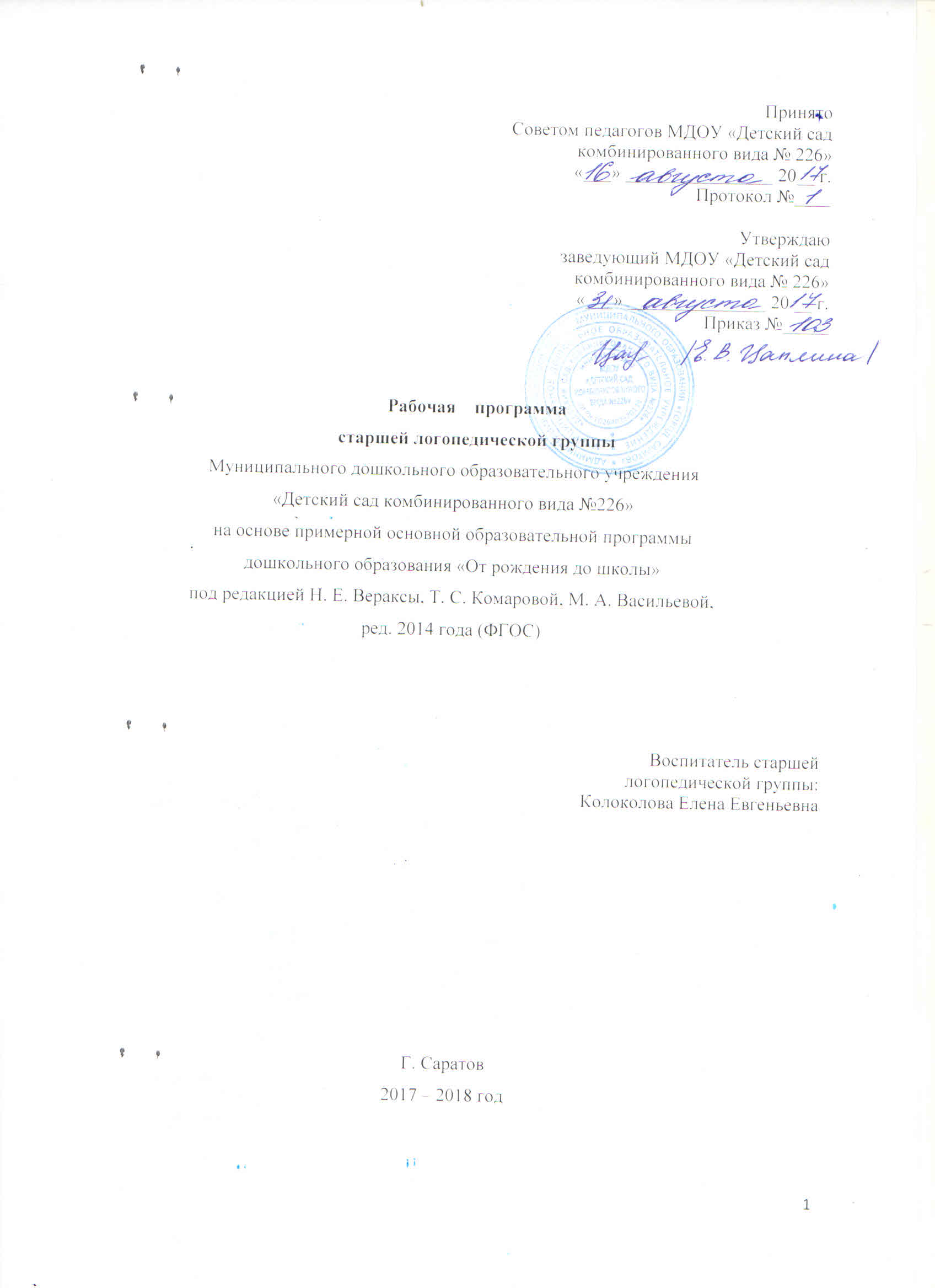 ПОЯСНИТЕЛЬНАЯ ЗАПИСКА            Данная рабочая программа воспитательно-образовательной деятельности  средней группы «Почемучки» МДОУ «Детский сад комбинированного вида № 226» Кировского района г. Саратова составлена в соответствии нормативно - правовыми документами:Законом Российской Федерации 29 декабря 2012 г. №273 – ФЗ «Об образовании в Российской Федерации»;Уставом МДОУ «Детский сад комбинированного вида № 226» Кировского района , г. Саратова;Санитарно-эпидемиологическими правилами и нормативами СанПиН 2.4.1.3049-13 «Санитарно-эпидемиологические требования к устройству, содержанию и организации режима работы дошкольных образовательных организаций» от 19.07.2013;Письмом министерства образования Российской Федерации от 14.03.2000 № 65/23-16 «О гигиенических требованиях к максимальной нагрузке на детей дошкольного возраста в организованных формах обучения»;Федеральным законом «Об образовании в Российской Федерации», в соответствии с требованиями Федерального Государственного образовательного стандарта дошкольного образования (Приказ № 1155 от 17 октября 2013 г.);Примерной общеобразовательной программой дошкольного образования «От рождения до школы» под редакцией Н.Е. Вераксы, Т.С. Комаровой, М.А. Васильевой 2014 г.;Образовательной программой МДОУ «Детский сад комбинированного вида №226» Кировского района г. Саратова.Основные идеи рабочей программы: Основные идеи программы - способствовать всестороннему развитию и становлению личности ребенка на данном возрастном этапе, формированию духовных и общечеловеческих ценностей и индивидуальных способностей каждого ребенка. Дополнить примерную общеобразовательную программу дошкольного образования «От рождения до школы» под редакцией Н.Е. Вераксы, Т.С. Комаровой, М.А. Васильевой парциальными программами и собственными методическими разработками для более полного решения программных воспитательно- образовательных задач в работе с детьми 4-5 лет.	Общие цели рабочей программы: Цель данной программы предполагает создание условий, которые помогут каждому ребенку стать физически и психически здоровым, творчески активным, уверенным в себе человеком. Способствовать созданию благоприятных условий для полноценного проживания ребенком дошкольного детства, формирования основ базовой культуры личности, всестороннего развития психических и физических качеств  соответствии с возрастными и индивидуальными особенностями, подготовки к жизни в современном обществе, к обучению в школе, обеспечению безопасности жизнедеятельности дошкольника.Возрастные особенности  развития детей 5-6 лет.          Дети шестого года жизни уже могут распределять роли до начала игры и строят свое поведение, придерживаясь роли. Игровое взаимодействие сопровождается речью, соответствующей и по содержанию, и интонационно взятой роли. Речь, сопровождающая реальные отношения детей, отличается от ролевой речи. Дети начинают осваивать социальные отношения и понимать подчиненность позиций в различных видах деятельности взрослых, одни роли становятся для них более привлекательными, чем другие. При распределении ролей могут возникать конфликты, связанные с субординацией ролевого поведения. Наблюдается организация игрового пространства, в котором выделяются смысловой «центр» и «периферия». Действия детей в играх становятся разнообразными.Развивается изобразительная деятельность детей. Это возраст наиболее активного рисования. В течение года дети способны создать до двух тысяч рисунков. Рисунки могут быть самыми разными по содержанию: это и жизненные впечатления детей, и воображаемые ситуации, и иллюстрации к фильмам и книгам. Обычно рисунки представляют собой схематичные изображения различных объектов, но могут отличаться оригинальностью композиционного решения, передавать статичные и динамичные отношения. Рисунки приобретают сюжетный характер; достаточно часто встречаются многократно повторяющиеся сюжеты с небольшими или, напротив, существенными изменениями. Изображение человека становится более детализированным пропорциональным. По рисунку можно судить о половой принадлежности и эмоциональном состоянии изображенного человека.Конструирование характеризуется умением анализировать условия, в которых протекает эта деятельность. Дети используют и называют различные детали деревянного конструктора. Могут заменить детали постройки в зависимости от имеющегося материала. Овладевают обобщенным способом обследования образца. Способны выделять основные части предполагаемой постройки. Конструктивная деятельность может осуществляться на основе схемы, по замыслу и по условиям. Появляется конструирование в ходе совместной деятельности.Дети могут конструировать из бумаги, складывая ее в несколько раз (два, четыре, шесть сгибаний); из природного материала. Они осваивают два способа конструирования: от природного материала к художественному образу (в этом случае ребенок «достраивает» природный материал до целостного образа, дополняя его различными деталями);  от художественного образа к природному материалу (в этом случае ребенок подбирает необходимый материал для того, чтобы воплотить образ).Продолжает совершенствоваться восприятие цвета, формы и величины, строения предметов; представления детей систематизируются. Дети называют не только основные цвета и их оттенки, но и промежуточные цветовые оттенки; форму прямоугольников, овалов, треугольников. Воспринимают величину объектов, легко  выстраивают в ряд — по возрастанию или убыванию — до десяти различных предметов.Однако дети могут испытывать трудности при анализе пространственного положения объектов, если сталкиваются с несоответствием формы и их пространственного расположения. Это свидетельствует о том, что в различных ситуациях восприятие представляет для дошкольников известные сложности, особенно если они должны одновременно учитывать несколько различных и при этом противоположное признаков.В старшем дошкольном возрасте продолжает развиваться образное мышление, дети способны не только решить задачу в наглядном плане, но и совершить преобразования объекта, указать, в какой последовательности объекты вступят во взаимодействие, и т. д. Однако подобные решения окажутся правильными только в том случае, если дети будут применять адекватные мыслительные средства. Среди них можно выделить схематизированные представления, которые возникают в процессе наглядного моделирования; комплексные представления, отражающие представления детей о системе признаков, которыми могут обладать объекты, а также представления, отражающие стадии преобразования различных объектов и явлений (представления о цикличности изменений): представления о смене времен года, дня ночи, об увеличении и уменьшении объектов в результате различных воздействий, представления о развитии и т. д. Кроме того, продолжают совершенствоваться обобщения, что является основой словесно-логического мышления. В дошкольном возрасте у детей еще отсутствуют представления о классах объектов. Объекты группируются по признакам, которые могут изменяться, однако начинают формироваться операции логического сложения и умножения классов. Так, например, старшие дошкольники при группировании объектов могут учитывать два признака: цвет и форму (материал) и т. д.Дети старшего дошкольного возраста способны рассуждать и давать адекватные причинные объяснения, если анализируемые отношения не выходят за пределы их наглядного опыта.Развитие воображения в этом возрасте позволяет детям сочинять достаточно оригинальные и последовательно разворачивающиеся истории. Воображение будет активно развиваться лишь при условии проведения специальной работы по его активизации.Продолжают развиваться устойчивость, распределение, переключаемость внимания. Наблюдается переход от непроизвольного внимания к произвольному вниманию. Продолжает совершенствоваться речь, в том числе ее звуковая сторона. Дети могут  правильно воспроизводить шипящие, свистящие и сонорные звуки.  Развиваются фонематический слух, интонационная выразительность речи при чтении стихов в сюжетно-ролевой игре и в повседневной жизни.Совершенствуется грамматический строй речи. Дети используют практически все части речи, активно занимаются словотворчеством. Богаче становится лексика: активно используются синонимы и антонимы.Развивается связная речь. Дети могут пересказывать, рассказывать по картинке, передавая не только главное, но и детали.Достижения этого возраста характеризуются распределением ролей в игровой деятельности; структурированием игрового  пространства; дальнейшим развитием  изобразительной деятельности,  отличающейся высокой продуктивностью; применением в конструировании обобщенного способа обследования образца.Восприятие характеризуется анализом сложных форм объектов; развитие мышления сопровождается освоением мыслительных средств (схематизированные представления, комплексные представления, представления о цикличности изменений); развиваются умение обобщать, причинное мышление, воображение, произвольное внимание, речь, образ Я.Цель и задачи основной образовательной программы ДОУ Цель:Создание благоприятных условий для полноценного проживания ребенком дошкольного детства, формирование основ базовой культуры личности, всестороннее развитие психических и физических качеств в соответствии с возрастными и индивидуальными особенностями, подготовка к жизни в современном обществе, к обучению в школе, обеспечение безопасности жизнедеятельности дошкольника.Задачи:1.Формировать  общую культуру личности детей, в том числе ценностей здорового образа жизни, развивать  их социальные, нравственные, эстетические, интеллектуальные, физические качества, инициативность, самостоятельность и ответственность ребенка, формировать предпосылки учебной деятельности.2.Создать  благоприятные условия   для развития детей в соответствии с их возрастными и индивидуальными особенностями и склонностями, развития способностей и творческого потенциала каждого ребёнка как субъекта отношений с самим собой, другими детьми, взрослым миром.3.Обеспечить  психолого-педагогическую поддержку семьи и повышение компетентности родителей (законных представителей) в   вопросах развития и образования, охраны и укрепления здоровья детей.Принципы и подходы в организации образовательного процесса При разработке и реализации образовательной программы учитывались следующие принципы:Полноценное проживание ребенком всех этапов детства, обогащение детского развития. Принцип развивающего образования, в соответствии с которым главной целью дошкольного образования является развитие ребенка.Принцип научной обоснованности и практической применимости.Принцип интеграции содержания дошкольного образования в соответствии с возрастными возможностями и особенностями детей, спецификой и возможностями образовательных областей.Комплексно-тематический принцип построения образовательного процесса с ведущей игровой деятельностью.принцип гуманизации, то есть признания уникальности и неповторимости личности каждого ребенка; признания неограниченных возможностей развития личного потенциала каждого ребенка; уважение к личности ребёнка со стороны всех участников образовательного процесса.принцип непрерывности, требует связи всех ступенек дошкольного образования, начиная с раннего и младшего дошкольного возраста до старшей и подготовительной к школе групп и  между детским садом и начальной школой.Принцип культуросообразности, обеспечивающий учет национальных ценностей и традиций в образовании, восполняющий недостатки духовно-нравственного и эмоционального воспитания.Основой организации образовательного процесса является единство воспитательных, развивающих и обучающих целей и задач процесса образования детей дошкольного возраста, в ходе реализации которых формируются такие качества, которые являются ключевыми в развитии дошкольников.МДОУ – детский сад №226 работает в условиях полного 12-ти часового рабочего дня. Группа функционирует в режиме 5-ти дневной недели.1.2. Планируемые результаты освоения программы ( целевые ориентиры) Целевые ориентиры не подлежат непосредственной оценке, в том числе в виде педагогической диагностики (мониторинга), и не являются основанием для их формального сравнения с реальными достижениями детей. Они не являются основанием для их формального сравнения с реальными достижениями детей.Целевые ориентиры на этапе завершения дошкольного образования:ребёнок овладевает основными культурными способами деятельности, проявляет инициативу и самостоятельность в разных видах деятельности - игре, общении, познавательно-исследовательской деятельности, конструировании и др.; способен выбирать себе род занятий, участников по совместной деятельности;ребёнок обладает установкой положительного отношения к миру, к разным видам труда, другим людям и самому себе, обладает чувством собственного достоинства; активно взаимодействует со сверстниками и взрослыми, участвует в совместных играх. Способен договариваться, учитывать интересы и чувства других, сопереживать неудачам и радоваться успехам других, адекватно проявляет свои чувства, в том числе чувство веры в себя, старается разрешать конфликты;ребёнок обладает развитым воображением, которое реализуется в разных видах деятельности, и прежде всего в игре; ребёнок владеет разными формами и видами игры, различает условную и реальную ситуации, умеет подчиняться разным правилам и социальным нормам;ребёнок достаточно хорошо владеет устной речью, может выражать свои мысли и желания, может использовать речь для выражения своих мыслей, чувств и желаний, построения речевого высказывания в ситуации общения, может выделять звуки в словах, у ребёнка складываются предпосылки грамотности;у ребёнка развита крупная и мелкая моторика; он подвижен, вынослив, владеет основными движениями, может контролировать свои движения и управлять ими;ребёнок способен к волевым усилиям, может следовать социальным нормам поведения и правилам в разных видах деятельности, во взаимоотношениях с взрослыми и сверстниками, может соблюдать правила безопасного поведения и личной гигиены;ребёнок проявляет любознательность, задаёт вопросы взрослым и сверстникам, интересуется причинно-следственными связями, пытается самостоятельно придумывать объяснения явлениям природы и поступкам людей; склонен наблюдать, экспериментировать. Обладает начальными знаниями о себе, о природном и социальном мире, в котором он живёт; знаком с произведениями детской литературы, обладает элементарными представлениями из области живой природы, естествознания, математики, истории и т.п.; ребёнок способен к принятию собственных решений, опираясь на свои знания и умения в различных видах деятельности.         Целевые ориентиры Программы выступают основаниями преемственности дошкольного и начального общего образования. При соблюдении требований к условиям реализации Программы настоящие целевые ориентиры предполагают формирование у детей дошкольного возраста предпосылок к учебной деятельности на этапе завершения ими дошкольного образования.2. Содержательный раздел2.1. Описание образовательной деятельности в соответствии с направлениями развития ребенка, представленными в пяти образовательных областях    Обязательная часть обеспечивает выполнение основной  общеобразовательной программы дошкольного образования «От рождения до школы»  под редакцией  Н.Е.Вераксы, Т.С.Комаровой, М.А.Васильевой  разработанной в соответствии с ФГОС ДО.Образовательная деятельность осуществляется в процессе организации различных видов детской деятельности  с учетом принципа интеграции по пяти образовательным областям: «Социально - коммуникативное развитие», «Познавательное развитие», «Речевое развитие», «Художественно-эстетическое развитие», «Физическое развитие».  Содержание Программы обеспечивает развитие личности, мотивации и способностей детей в различных видах деятельности и охватывает следующие структурные единицы, представляющие определенные направления развития и образования детей (далее - образовательные области):социально - коммуникативное развитие;физическое развитие;познавательное развитие;речевое развитие;художественно-эстетическое развитие.2.1.1  Образовательная область «Социально – коммуникативное  развитие»Содержание психолого- педагогической работыБезопасное поведение в природе. Формировать основы экологической культуры и безопасного поведения в природе. Формировать понятия о том, что в природе все взаимосвязано, что человек не должен нарушать эту взаимосвязь, чтобы не навредить животному и растительному миру.
Знакомить с явлениями неживой природы (гроза, гром, молния, радуга), с правилами поведения при грозе. Знакомить детей с правилами оказания первой помощи при ушибах и укусах насекомых.Безопасность на дорогах. Уточнять знания детей об элементах дороги (проезжая часть, пешеходный переход, тротуар), о движении транс порта, о работе светофора.
Знакомить с названиями ближайших к детскому саду улиц и улиц, на которых живут дети. Знакомить с правилами дорожного движения, правилами передвижения пешеходов и велосипедистов.
Продолжать знакомить с дорожными знаками: «Дети», «Остановка трамвая», «Остановка автобуса», «Пешеходный переход», «Пункт первой медицинской помощи», «Пункт питания», «Место стоянки», «Въезд запрещен», «Дорожные работы», «Велосипедная дорожка».Безопасность собственной жизнедеятельности. Закреплять основы безопасности жизнедеятельности человека. Продолжать знакомить с правилами безопасного поведения во время игр в разное время года (купание в водоемах, катание на велосипеде, на санках, коньках, лыжах и др.). Расширять знания об источниках опасности в быту (электроприборы, газовая плита, утюг и др.). Закреплять навыки безопасного пользования бытовыми предметами. Уточнять знания детей о работе пожарных, о причинах пожаров, об элементарных правилах поведения во время пожара. Знакомить с работой службы спасения — МЧС. Закреплять знания о том, что в случае
необходимости взрослые звонят по телефонам «01», «02», «03».
Формировать умение обращаться за помощью к взрослым. Формировать умение обращаться за помощью к взрослым.
Учить называть свое имя, фамилию, возраст, домашний адрес, телефон.2.1.2  Образовательная область « Физическое  развитие»Содержание психолого- педагогической работыПродолжать формировать правильную осанку; умение осознанно выполнять движения. Совершенствовать двигательные умения и навыки детей. Развивать быстроту, силу, выносливость, гибкость. Закреплять умение легко ходить и бегать, энергично отталкиваясь от опоры. Учить бегать наперегонки, с преодолением препятствий. Учить лазать по гимнастической стенке, меняя темп. Учить прыгать в длину, в высоту с разбега, правильно разбегаться, отталкиваться и приземляться в зависимости от вида прыжка, прыгать на мягкое покрытие через длинную скакалку, сохранять равновесие при приземлении.
Учить сочетать замах с броском при метании, подбрасывать и ловить мяч одной рукой, отбивать его правой и левой рукой на месте и вести при ходьбе. Учить элементам спортивных игр, играм с элементами соревнования, играм-эстафетам.
Приучать помогать взрослым,  готовить физкультурный инвентарь к занятиям физическими упражнениями, убирать его на место. Поддерживать интерес детей к различным видам спорта, сообщать им некоторые сведения о событиях спортивной жизни страны.Подвижные игры. Продолжать учить детей самостоятельно организовывать знакомые подвижные игры, проявляя инициативу и творчество. Воспитывать у детей стремление участвовать в играх с элементами соревнования, играх-эстафетах.
Учить спортивным играм и упражнениям.2.1.3  Образовательная область «Познавательное  развитие»Содержание психолого- педагогической работыФормирование элементарных математических представленийКоличество и счет. Учить создавать множества (группы предметов) из разных по качеству элементов (предметов разного цвета, размера, формы, назначения; звуков, движений); разбивать множества на части и воссоединять их; устанавливать отношения между целым множеством и каждой его частью, понимать, что множество больше части, а часть меньше целого множества; сравнивать разные части множества на основе счета и соотнесения элементов (предметов) один к одному; определять большую (меньшую) часть множества или их равенство. Учить считать до 10; последовательно знакомить с образованием каждого числа в пределах от 5 до 10 (на наглядной основе). Сравнивать рядом стоящие числа в пределах 10 на основе сравнения конкретных множеств; получать равенство из неравенства (неравенство из равенства), добавляя к меньшему количеству один предмет или убирая из большего количества один предмет («7 меньше 8, если к 7 добавить один предмет, будет 8, поровну», «8 больше 7; если из 8 предметов убрать один, то станет по 7, поровну»). Формировать умение понимать отношения рядом стоящих чисел (5 < 6 на 1, 6 > 5 на 1). Отсчитывать предметы из большого количества по образцу и заданному числу (в пределах 10). Совершенствовать умение считать в прямом и обратном порядке (в пределах 10). Считать предметы на ощупь, считать и воспроизводить количество звуков, движений по образцу и заданному числу (в пределах 10). Познакомить с цифрами от 0 до 9. Познакомить с порядковым счетом в пределах 10, учить различать вопросы «Сколько?», «Который?» («Какой?») и правильно отвечать на них. Продолжать формировать представление о равенстве: определять
равное количество в группах, состоящих из разных предметов; правильно обобщать числовые значения на основе счета и сравнения групп (здесь 5 петушков, 5 матрешек, 5 машин — всех игрушек поровну — по 5). Упражнять детей в понимании того, что число не зависит от величины предметов, расстояния между предметами, формы, их расположения, а также направления счета (справа налево, слева направо, с любого предмета). Познакомить с количественным составом числа из единиц в пределах 5 на конкретном материале: 5 — это один, еще один, еще один, еще один и еще один.
Величина. Учить устанавливать размерные отношения между 5–10 предметами разной длины (высоты, ширины) или толщины: систематизировать предметы, располагая их в возрастающем (убывающем) порядке по величине; отражать в речи порядок расположения предметов и соотношение между ними по размеру: «Розовая лента — самая широкая, фиолетовая — немного уже, красная — еще уже, но она шире желтой, а зеленая уже желтой и всех остальных лент» и т. д. Сравнивать два предмета по величине (длине, ширине, высоте) опосредованно — с помощью третьего (условной меры), равного одному из сравниваемых предметов. Развивать глазомер, умение находить предметы длиннее (короче), выше (ниже), шире (уже), толще (тоньше) образца и равные ему. Формировать понятие о том, что предмет (лист бумаги, лента, круг, квадрат и др.) можно разделить на несколько равных частей (на две, четыре). Учить называть части, полученные от деления, сравнивать целое и части, понимать, что целый предмет больше каждой своей части, а часть
меньше целого.Форма. Познакомить детей с овалом на основе сравнения его с кругом и прямоугольником. Дать представление о четырехугольнике: подвести к пониманию того,
что квадрат и прямоугольник являются разновидностями четырехугольника. Развивать у детей геометрическую зоркость: умение анализировать и сравнивать предметы по форме, находить в ближайшем окружении предметы одинаковой и разной формы: книги, картина, одеяла, крышки столов — прямоугольные, поднос и блюдо — овальные, тарелки — круглые и т. д. Развивать представления о том, как из одной формы сделать другую.
Ориентировка в пространстве. Совершенствовать умение ориентироваться в окружающем пространстве; понимать смысл пространственных отношений (вверху — внизу, впереди (спереди) — сзади (за), слева — справа, между, рядом с, около); двигаться в заданном направлении, меняя его по сигналу, а также в соответствии со знаками — указателями направления движения (вперед, назад, налево, направо и т. п.); определять свое местонахождение среди окружающих людей и предметов: «Я стою между Олей и Таней, за Мишей, позади (сзади) Кати, перед Наташей, около Юры»; обозначать в речи взаимное расположение предметов: «Справа от куклы сидит заяц, а слева от куклы стоит лошадка, сзади — мишка, а впереди — машина». Учить ориентироваться на листе бумаги (справа — слева, вверху — внизу, в середине, в углу).
Ориентировка во времени. Дать детям представление о том, что утро, вечер, день и ночь составляют сутки. Учить на конкретных примерах устанавливать последовательность различных событий: что было раньше (сначала), что позже (потом), определять, какой день сегодня, какой был вчера, какой будет завтра.
Развитие познавательно - исследовательской деятельностиПознавательно-исследовательская деятельность. Закреплять умение использовать обобщенные способы обследования объектов с помощью специально разработанной системы сенсорных эталонов, перцептивных действий. Побуждать устанавливать функциональные связи и отношения между системами объектов и явлений, применяя различные средства познавательных действий. Способствовать самостоятельному использованию действий экспериментального характера для выявления скрытых свойств. Закреплять умение получать информацию о новом объекте в процессе его исследования. Развивать умение детей действовать в соответствии с предлагаемым алгоритмом. Формировать умение определять алгоритм собственной деятельности; с помощью взрослого составлять модели и использовать их в познавательно-исследовательской деятельности.
Сенсорное развитие. Развивать восприятие, умение выделять разнообразные свойства и отношения предметов (цвет, форма, величина, расположение в пространстве и т. п.), включая органы чувств: зрение, слух,  осязание, обоняние, вкус. Продолжать знакомить с цветами спектра: красный, оранжевый, желтый, зеленый, голубой, синий, фиолетовый (хроматические) и белый, серый и черный (ахроматические). Учить различать цвета по светлоте и насыщенности, правильно называть их. Показать детям особенности расположения цветовых тонов в спектре. Продолжать знакомить с различными геометрическими фигурами, учить использовать в качестве эталонов плоскостные и объемные формы. Формировать умение обследовать предметы разной формы; при обследовании включать движения рук по предмету. Расширять представления о фактуре предметов (гладкий, пушистый, шероховатый и т. п.). Совершенствовать глазомер. Развивать познавательно-исследовательский интерес, показывая занимательные опыты, фокусы, привлекая к простейшим экспериментам.
Проектная деятельность. Создавать условия для реализации детьми проектов трех типов: исследовательских, творческих и нормативных. Развивать проектную деятельность исследовательского типа. Организовывать презентации проектов. Формировать у детей представления об авторстве проекта. Создавать условия для реализации проектной деятельности творческого типа. (Творческие проекты в этом возрасте носят индивидуальный характер.) Способствовать развитию проектной деятельности нормативного типа. (Нормативная проектная деятельность — это проектная деятельность, направленная на выработку детьми норм и правил поведения в детском коллективе.)
Дидактические игры. Организовывать дидактические игры, объединяя детей в подгруппы по 2–4 человека; учить выполнять правила игры. Развивать в играх память, внимание, воображение, мышление, речь, сенсорные способности детей. Учить сравнивать предметы, подмечать незначительные различия в их признаках (цвет, форма, величина, материал), объединять предметы по общим признакам, составлять из части целое (складные кубики, мозаика, пазлы), определять изменения в расположении предметов (впереди, сзади, направо, налево, под, над, посередине, сбоку). Формировать желание действовать с разнообразными дидактическими играми и игрушками (народными, электронными, компьютерными и др.). Побуждать детей к самостоятельности в игре, вызывая у них эмоционально-положительный отклик на игровое действие. Учить подчиняться правилам в групповых играх. Воспитывать творческую самостоятельность. Формировать такие качества, как дружелюбие, дисциплинированность. Воспитывать культуру честного соперничества
в играх-соревнованиях.Ознакомление с предметным окружениемПродолжать обогащать представления детей о мире предметов. Объяснять назначение незнакомых предметов. Формировать представление о предметах, облегчающих труд человека в быту (кофемолка, миксер, мясорубка и др.), создающих комфорт (бра, картины, ковер и т. п.). Объяснять, что прочность и долговечность зависят от свойств и качеств материала, из которого сделан предмет. Развивать умение самостоятельно определять материалы, из которых изготовлены предметы, характеризовать свойства и качества предметов: структуру и температуру поверхности, твердость –мягкость, хрупкость – прочность, блеск, звонкость. Побуждать сравнивать предметы (по назначению, цвету, форме, материалу), классифицировать их (посуда – фарфоровая, стеклянная, керамическая, пластмассовая).
Рассказывать о том, что любая вещь создана трудом многих людей («Откуда пришел стол?», «Как получилась книжка?» и т. п.). Предметы имеют прошлое, настоящее и будущее.Ознакомление с социальным миромОбогащать представления детей о профессиях. Расширять представления об учебных заведениях (детский сад, школа, колледж, вуз), сферах человеческой деятельности (наука, искусство, производство, сельское хозяйство). Продолжать знакомить с культурными явлениями (цирк, библиотека, музей и др.), их атрибутами, значением в жизни общества, связанными с ними профессиями, правилами поведения. Продолжать знакомить с деньгами, их функциями (средство для оплаты труда, расчетов при покупках), бюджетом и возможностями семьи. Формировать элементарные представления об истории человечества (Древний мир, Средние века, современное общество) через знакомство с произведениями искусства (живопись, скульптура, мифы и легенды народов мира), реконструкцию образа жизни людей разных времен (одежда, утварь, традиции и др.). Рассказывать детям о профессиях воспитателя, учителя, врача, строителя, работников сельского хозяйства, транспорта, торговли, связи др.; о важности и значимости их труда; о том, что для облегчения труда используется разнообразная техника. Рассказывать о личностных и деловых качествах человека-труженика. Знакомить с трудом людей творческих профессий: художников, писателей, композиторов, мастеров народного декоративно-прикладного искусства; с результатами их труда (картинами, книгами, нотами, предметами декоративного искусства). Прививать чувство благодарности к человеку за его труд. Расширять представления о малой Родине. Рассказывать детям
о достопримечательностях, культуре, традициях родного края; о замечательных людях, прославивших свой край. Расширять представления детей о родной стране, о государственных праздниках (8 Марта, День защитника Отечества, День Победы, Новый год и т. д.). Воспитывать любовь к Родине. Формировать представления о том, что Российская Федерация (Россия) — огромная, многонациональная страна. Рассказывать детям о том, что Москва — главный город, столица нашей Родины. Познакомить с флагом и гербом России, мелодией гимна. Расширять представления детей о Российской армии. Воспитывать уважение к защитникам отечества. Рассказывать о трудной, но почетной обязанности защищать Родину, охранять ее спокойствие и безопасность; о том, как в годы войн храбро сражались и защищали нашу страну от врагов прадеды, деды, отцы. Приглашать в детский сад военных, ветеранов из числа близких родственников детей. Рассматривать с детьми картины,
репродукции, альбомы с военной тематикой.Ознакомление с миром природыРасширять и уточнять представления детей о природе. Учить наблюдать, развивать любознательность. Закреплять представления о растениях ближайшего окружения: деревьях, кустарниках и травянистых растениях. Познакомить с понятиями «лес», «луг» и «сад». Продолжать знакомить с комнатными растениями. Учить ухаживать за растениями. Рассказать о способах вегетативного размножения растений. Расширять представления о домашних животных, их повадках, зависимости от человека. Учить детей ухаживать за обитателями уголка природы.  Расширять представления детей о диких животных: где живут, как добывают пищу и готовятся к зимней спячке (еж зарывается в осенние листья, медведи зимуют в берлоге). Расширять представления о птицах (на примере ласточки, скворца и др.). Дать детям представления о пресмыкающихся (ящерица, черепаха и др.) и насекомых (пчела, комар, муха и др.). Формировать представления о чередовании времен года, частей суток и их некоторых характеристиках. Знакомить детей с многообразием родной природы; с растениями и животными различных климатических зон. Показать, как человек в своей жизни использует воду, песок, глину, камни. Использовать в процессе ознакомления с природой произведения художественной литературы, музыки, народные приметы. Формировать представления о том, что человек — часть природы и что он должен беречь, охранять и защищать ее. Учить укреплять свое здоровье в процессе общения с природой. Учить устанавливать причинно-следственные связи между природными явлениями (сезон — растительность — труд людей). Показать взаимодействие живой и неживой природы. Рассказывать о значении солнца и воздуха в жизни человека, животных и растений.2.1.4  Образовательная область «Речевое  развитие»Содержание психолого- педагогической работыФормирование словаря. Обогащать речь детей существительными, обозначающими предметы бытового окружения; прилагательными, характеризующими свойства и качества предметов; наречиями, обозначающими взаимоотношения людей, их отношение к труду. Упражнять в подборе существительных к прилагательному (бе-лый — снег, сахар, мел), слов со сходным значением (шалун — озорник — проказник), с противоположным значением (слабый — сильный, пасмурно — солнечно).
Помогать детям употреблять в речи слова в точном соответствии со смыслом.
Звуковая культура речи. Закреплять правильное, отчетливое произнесение звуков. Учить различать на слух и отчетливо произносить сходные по артикуляции и звучанию согласные звуки: с — з, с — ц, ш — ж, ч — ц, с — ш, ж — з, л — р. Продолжать развивать фонематический слух. Учить определять место звука в слове (начало, середина, конец). Отрабатывать интонационную выразительность речи.
Грамматический строй речи. Совершенствовать умение согласовывать слова в предложениях: существительные с числительными (пять груш, трое ребят) и прилагательные с существительными (лягушка — зеленое брюшко). Помогать детям замечать неправильную постановку ударения в слове, ошибку в чередовании согласных, предоставлять возможность самостоятельно ее исправить. Знакомить с разными способами образования слов (сахарница, хлебница; масленка, солонка; воспитатель, учитель, строитель). Упражнять в образовании однокоренных слов (медведь — медведица — медвежонок — медвежья), в том числе глаголов с приставками (забежал — выбежал — перебежал). Помогать детям правильно употреблять существительные множественного числа в именительном и винительном падежах; глаголы в повелительном наклонении; прилагательные и наречия в сравнительной степени; несклоняемые существительные. Учить составлять по образцу простые и сложные предложения. Совершенствовать умение пользоваться прямой и косвенной речью.
Связная речь. Развивать умение поддерживать беседу. Совершенствовать диалогическую форму речи. Поощрять попытки высказывать свою точку зрения, согласие или несогласие с ответом товарища. Развивать монологическую форму речи.
Учить связно, последовательно и выразительно пересказывать небольшие сказки, рассказы. Учить (по плану и образцу) рассказывать о предмете, содержании сюжетной картины, составлять рассказ по картинкам с последовательно развивающимся действием. Развивать умение составлять рассказы о событиях из личного опыта, придумывать свои концовки к сказкам. Формировать умение составлять небольшие рассказы творческого характера на тему, предложенную воспитателем.Приобщение к художественной литературеПродолжать развивать интерес детей к художественной литературе. Учить внимательно и заинтересованно слушать сказки, рассказы, стихотворения; запоминать считалки, скороговорки, загадки. Прививать интерес к чтению больших произведений (по главам). Способствовать формированию эмоционального отношения к литературным произведениям. Побуждать рассказывать о своем восприятии конкретного поступка литературного персонажа. Помогать детям, понять скрытые мотивы поведения героев произведения. Продолжать объяснять (с опорой на прочитанное произведение) доступные детям жанровые особенности сказок, рассказов, стихотворений. Воспитывать чуткость к художественному слову; зачитывать отрывки
с наиболее яркими, запоминающимися описаниями, сравнениями, эпитетами. Учить детей вслушиваться в ритм и мелодику поэтического текста. Помогать выразительно, с естественными интонациями читать стихи, участвовать в чтении текста по ролям, в инсценировках. Продолжать знакомить с книгами. Обращать внимание детей на оформление книги, на иллюстрации. Сравнивать иллюстрации разных
художников к одному и тому же произведению. Выяснять симпатии и предпочтения детей.
2.1.5  Образовательная область «Художественно-эстетическое развитие»Содержание психолого- педагогической работыПриобщение к искусствуПродолжать формировать интерес к музыке, живописи, литературе, народному искусству. Развивать эстетические чувства, эмоции, эстетический вкус, эстетическое восприятие произведений искусства, формировать умение выделять их выразительные средства. Учить соотносить художественный образ и средства выразительности, характеризующие его в разных видах искусства, подбирать материал и пособия для самостоятельной художественной деятельности. Формировать умение выделять, называть, группировать произведения по видам искусства (литература, музыка, изобразительное искусство, архитектура, театр). Продолжать знакомить с жанрами изобразительного и музыкального искусства. Формировать умение выделять и использовать в своей изобразительной, музыкальной, театрализованной деятельности средства выразительности разных видов искусства, называть материалы
для разных видов художественной деятельности. Познакомить с произведениями живописи (И. Шишкин, И. Левитан, В. Серов, И. Грабарь, П. Кончаловский и др.) и изображением родной природы в картинах художников. Расширять представления о графике (ее выразительных средствах). Знакомить с творчеством художников-иллюстраторов детских книг (Ю. Васнецов, Е. Рачев, Е. Чарушин, И. Билибин и др.). Продолжать знакомить с архитектурой. Закреплять знания о том, что существуют различные по назначению здания: жилые дома, магазины, театры, кинотеатры и др. Обращать внимание детей на сходства и различия архитектурных сооружений одинакового назначения: форма, пропорции (высота, длина, украшения — декор и т. д.). Подводить дошкольников к пониманию зависимости конструкции здания от его назначения: жилой дом, театр, храм и т. д. Развивать наблюдательность, учить внимательно рассматривать здания, замечать их характерные особенности, разнообразие пропорций, конструкций, украшающих деталей. При чтении литературных произведений, сказок обращать внимание детей на описание сказочных домиков (теремок, рукавичка, избушка на курьих ножках), дворцов. Познакомить с понятиями «народное искусство», «виды и жанры народного искусства». Расширять представления детей о народном искусстве, фольклоре, музыке и художественных промыслах. Формировать у детей бережное отношение к произведениям искусства.Изобразительная деятельностьПродолжать развивать интерес детей к изобразительной деятельности. Обогащать сенсорный опыт, развивая органы восприятия: зрение, слух, обоняние, осязание, вкус; закреплять знания об основных формах предметов и объектов природы. Развивать эстетическое восприятие, учить созерцать красоту окружающего мира. В процессе восприятия предметов и явлений развивать мыслительные операции: анализ, сравнение, уподобление (на что похоже), установление сходства и различия предметов и их частей, выделение общего и единичного, характерных признаков, обобщение. Учить передавать в изображении не только основные свойства предметов (форма, величина, цвет), но и характерные детали, соотношение предметов и их частей по величине, высоте, расположению относительно друг друга. Развивать способность наблюдать, всматриваться (вслушиваться) в явления и объекты природы, замечать их изменения (например, как изменяются форма и цвет медленно плывущих облаков, как постепенно раскрывается утром и закрывается вечером венчик цветка, как изменяется освещение предметов на солнце и в тени). Учить передавать в изображении основные свойства предметов (форма, величина, цвет), характерные детали, соотношение предметов и их частей по величине, высоте, расположению относительно друг друга. Развивать способность наблюдать явления природы, замечать их динамику, форму и цвет медленно плывущих облаков.
Совершенствовать изобразительные навыки и умения, формировать художественно-творческие способности. Развивать чувство формы, цвета, пропорций. Продолжать знакомить с народным декоративно-прикладным искусством (Городец, Полков-Майдан, Гжель), расширять представления о народных игрушках (матрешки — городецкая, Богородская; бирюльки). Знакомить детей с национальным декоративно-прикладным искусством (на основе региональных особенностей); с другими видами декоративно-прикладного искусства (фарфоровые и керамические изделия, скульптура малых форм). Развивать декоративное творчество детей (в том числе коллективное). Формировать умение организовывать свое рабочее место, готовить все необходимое для занятий; работать аккуратно, экономно расходовать материалы, сохранять рабочее место в чистоте, по окончании работы приводить его в порядок. Продолжать совершенствовать умение детей рассматривать работы (рисунки, лепку, аппликации), радоваться достигнутому результату, замечать и выделять выразительные решения изображений.
Предметное рисование. Продолжать совершенствовать умение передавать в рисунке образы предметов, объектов, персонажей сказок, литературных произведений. Обращать внимание детей на отличия предметов по форме, величине, пропорциям частей; побуждать их передавать эти отличия в рисунках. Учить передавать положение предметов в пространстве на листе бумаги, обращать внимание детей на то, что предметы могут по-разному располагаться на плоскости (стоять, лежать, менять положение: живые существа могут двигаться, менять позы, дерево в ветреный день — наклоняться и т. д.). Учить передавать движения фигур. Способствовать овладению композиционными умениями: учить располагать предмет на листе с учетом его пропорций (если предмет вытянут в высоту, располагать его на листе по вертикали; если он вытянут в ширину, например, не очень высокий, но длинный дом, располагать его по горизонтали). Закреплять способы и приемы рисования различными изобразительными материалами (цветные карандаши, гуашь, акварель,
цветные мелки, пастель, сангина, угольный карандаш, фломастеры, разнообразные кисти и т. п). Вырабатывать навыки рисования контура предмета простым карандашом с легким нажимом на него, чтобы при последующем закрашивании изображения не оставалось жестких, грубых линий, пачкающих рисунок. Учить рисовать акварелью в соответствии с ее спецификой (прозрачностью и легкостью цвета, плавностью перехода одного цвета в другой). Учить рисовать кистью разными способами: широкие линии — всем ворсом, тонкие — концом кисти; наносить мазки, прикладывая кисть всем ворсом к бумаге, рисовать концом кисти мелкие пятнышки. Закреплять знания об уже известных цветах, знакомить с новыми цветами (фиолетовый) и оттенками (голубой, розовый, темно-зеленый, сиреневый), развивать чувство цвета. Учить смешивать краски для получения новых цветов и оттенков (при рисовании гуашью) и высветлять цвет, добавляя в краску воду (при рисовании акварелью). При рисовании карандашами учить передавать оттенки цвета, регулируя нажим на карандаш. В карандашном исполнении дети могут, регулируя нажим, передать до трех оттенков цвета.
Сюжетное рисование. Учить детей создавать сюжетные композиции на темы окружающей жизни и на темы литературных произведений («Кого встретил Колобок», «Два жадных медвежонка», «Где обедал воробей?» и др.). Развивать композиционные умения, учить располагать изображения на полосе внизу листа, по всему листу. Обращать внимание детей на соотношение по величине разных предметов в сюжете (дома большие, деревья высокие и низкие; люди меньше домов, но больше растущих на лугу цветов). Учить располагать на рисунке предметы так, чтобы они загораживали друг друга (растущие перед домом деревья и частично его загораживающие и т. п.).
Декоративное рисование. Продолжать знакомить детей с изделиями народных промыслов, закреплять и углублять знания о дымковской и филимоновской игрушках и их росписи; предлагать создавать изображения по мотивам народной декоративной росписи, знакомить с ее цветовым строем и элементами композиции, добиваться большего разнообразия используемых элементов. Продолжать знакомить с городецкой росписью, ее цветовым решением, спецификой создания декоративных цветов (как правило, не чистых тонов, а оттенков), учить использовать для украшения оживки. Познакомить с росписью Полхов-Майдана. Включать городецкую и полхов -майданскую роспись в творческую работу детей, помогать осваивать специфику этих видов росписи. Знакомить с региональным (местным) декоративным искусством. Учить составлять узоры по мотивам городецкой,  гжельской росписи: знакомить с характерными элементами (бутоны, цветы, листья, травка, усики, завитки, оживки). Учить создавать узоры на листах в форме народного изделия (поднос, солонка, чашка, розетка и др.). Для развития творчества в декоративной деятельности использовать декоративные ткани. Предоставлять детям бумагу в форме одежды и головных уборов (кокошник, платок, свитер и др.), предметов быта (салфетка, полотенце). Учить ритмично, располагать узор. Предлагать расписывать бумажные силуэты и объемные фигуры.
Лепка. Продолжать знакомить детей с особенностями лепки из глины, пластилина и пластической массы. Развивать умение лепить с натуры и по представлению знакомые предметы (овощи, фрукты, грибы, посуда, игрушки); передавать их характерные особенности. Продолжать учить лепить посуду из целого куска глины
и пластилина ленточным способом. Закреплять умение лепить предметы пластическим, конструктивным и комбинированным способами. Учить сглаживать поверхность формы, делать предметы устойчивыми. Учить передавать в лепке выразительность образа, лепить фигуры человека и животных в движении, объединять небольшие группы предметов в несложные сюжеты (в коллективных композициях): «Курица с цыплятами», «Два жадных медвежонка нашли сыр», «Дети на прогулке» и др. Формировать у детей умения лепить по представлению героев литературных произведений (Медведь и Колобок, Лиса и Зайчик, Машенька и Медведь и т. п.). Развивать творчество, инициативу. Продолжать формировать умение лепить мелкие детали; пользуясь стекой, наносить рисунок чешуек у рыбки, обозначать глаза, шерсть животного, перышки птицы, узор, складки на одежде людей и т. п. Продолжать формировать технические умения и навыки работы с разнообразными материалами для лепки; побуждать использовать дополнительные материалы (косточки, зернышки, бусинки и т. д.). Закреплять навыки аккуратной лепки. Закреплять навык тщательно мыть руки по окончании лепки.
Декоративная лепка. Продолжать знакомить детей с особенностями декоративной лепки. Формировать интерес и эстетическое отношение к предметам народного декоративно-прикладного искусства. Учить лепить птиц, животных, людей по типу народных игрушек (дымковской, филимоновской, каргопольской и др.). Формировать умение украшать узорами предметы декоративного искусства. Учить расписывать изделия гуашью, украшать их налепами и углубленным рельефом, использовать стеку. Учить обмакивать пальцы в воду, чтобы сгладить неровности вылепленного изображения, когда это необходимо для передачи образа.
Аппликация. Закреплять умение детей создавать изображения (разрезать бумагу на короткие и длинные полоски; вырезать круги из квадратов, овалы из прямоугольников, преобразовывать одни геометрические фигуры в другие: квадрат — в два–четыре треугольника, прямоугольник — в полоски, квадраты или маленькие прямоугольники), создавать из этих фигур изображения разных предметов или декоративные композиции. Учить вырезать одинаковые фигуры или их детали из бумаги, сложенной гармошкой, а симметричные изображения — из бумаги, сложенной пополам (стакан, ваза, цветок и др.). С целью создания выразительного образа учить приему обрывания. Побуждать создавать предметные и сюжетные композиции, дополнять их деталями, обогащающими изображения. Формировать аккуратное и бережное отношение к материалам.
Прикладное творчество. Совершенствовать умение работать с бумагой: сгибать лист вчетверо в разных направлениях; работать по готовой выкройке (шапочка, лодочка, домик, кошелек). Закреплять умение создавать из бумаги объемные фигуры: делить квадратный лист на несколько равных частей, сглаживать сгибы, надрезать
по сгибам (домик, корзинка, кубик). Закреплять умение детей делать игрушки, сувениры из природного материала (шишки, ветки, ягоды) и других материалов (катушки, проволока в цветной обмотке, пустые коробки и др.), прочно соединяя части. Формировать умение самостоятельно создавать игрушки для сюжетно -ролевых игр (флажки, сумочки, шапочки, салфетки и др.); сувениры для родителей, сотрудников детского сада, елочные украшения. Привлекать детей к изготовлению пособий для занятий и самостоятельной деятельности (коробки, счетный материал), ремонту книг, настольно-печатных игр. Закреплять умение детей экономно и рационально расходовать материалы.Конструктивно-модельная деятельностьПродолжать развивать умение детей устанавливать связь между создаваемыми постройками и тем, что они видят в окружающей жизни; создавать разнообразные постройки и конструкции (дома, спортивное и игровое оборудование и т. п.). Учить выделять основные части и характерные детали конструкций. Поощрять самостоятельность, творчество, инициативу, дружелюбие. Помогать анализировать сделанные воспитателем поделки и постройки; на основе анализа находить конструктивные решения и планировать создание собственной постройки. Знакомить с новыми деталями: разнообразными по форме и величине пластинами, брусками, цилиндрами, конусами и др. Учить заменять одни детали другими. Формировать умение создавать различные по величине и конструкции постройки одного и того же объекта. Учить строить по рисунку, самостоятельно подбирать необходимый строительный материал. Продолжать развивать умение работать коллективно, объединять свои поделки в соответствии с общим замыслом, договариваться, кто какую часть
работы будет выполнять.Музыкальная  деятельностьПродолжать развивать интерес и любовь к музыке, музыкальную отзывчивость на нее. Формировать музыкальную культуру на основе знакомства с классической, народной и современной музыкой. Продолжать развивать музыкальные способности детей: звуковысотный, ритмический, тембровый, динамический слух. Способствовать дальнейшему развитию навыков пения, движений под музыку, игры и импровизации мелодий на детских музыкальных инструментах; творческой активности детей.
Слушание. Учить различать жанры музыкальных произведений (марш, танец, песня). Совершенствовать музыкальную память через узнавание мелодий по отдельным фрагментам произведения (вступление, заключение, музыкальная фраза). Совершенствовать навык различения звуков по высоте в пределах квинты, звучания музыкальных инструментов (клавишно-ударные и струнные: фортепиано, скрипка, виолончель, балалайка).
Пение. Формировать певческие навыки, умение петь легким звуком в диапазоне от «ре» первой октавы до «до» второй октавы, брать дыхание перед началом песни, между музыкальными фразами, произносить отчетливо слова, своевременно начинать и заканчивать песню, эмоционально передавать характер мелодии, петь умеренно, громко и тихо. Способствовать развитию навыков сольного пения, с музыкальным сопровождением и без него. Содействовать проявлению самостоятельности и творческому исполнению песен разного характера. Развивать песенный музыкальный вкус.
Песенное творчество. Учить импровизировать мелодию на заданный текст.
Учить детей сочинять мелодии различного характера: ласковую колыбельную, задорный или бодрый марш, плавный вальс, веселую плясовую.
Музыкально-ритмические движения. Развивать чувство ритма, умение передавать через движения характер музыки, ее эмоционально-образное содержание. Учить свободно, ориентироваться в пространстве, выполнять простейшие перестроения, самостоятельно переходить от умеренного к быстрому или медленному темпу, менять движения в соответствии с музыкальными фразами. Способствовать формированию навыков исполнения танцевальных движений (поочередное выбрасывание ног вперед в прыжке; приставной шаг с приседанием, с продвижением вперед, кружение; приседание с выставлением ноги вперед). Познакомить с русским хороводом, пляской, а также с танцами других народов. Продолжать развивать навыки  инсценирования песен; учить изображать сказочных животных и птиц (лошадка, коза, лиса, медведь, заяц, журавль, ворон и т. д.) в разных игровых ситуациях.
Музыкально-игровое и танцевальное творчество. Развивать танцевальное творчество; учить придумывать движения к пляскам, танцам, составлять композицию танца, проявляя самостоятельность в творчестве. Учить самостоятельно придумывать движения, отражающие содержание песни. Побуждать к инсценированию содержания песен, хороводов.
Игра на детских музыкальных инструментах. Учить детей исполнять простейшие мелодии на детских музыкальных инструментах; знакомые песенки индивидуально и небольшими группами, соблюдая при этом общую динамику и темп. Развивать творчество детей, побуждать их к активным самостоятельным действиям.2.2. Описание вариативных форм, способов, методов и средств реализации ПрограммыСодержание образовательных областей зависит от возрастных и индивидуальных особенностей детей, определяется целями и задачами Программы и может реализовываться в различных видах деятельности (общении, игре, познавательно-исследовательской деятельности - как сквозных механизмах развития ребенка):для детей дошкольного возраста (3 года - 8 лет) - ряд видов деятельности, таких как игровая, включая сюжетно-ролевую игру, игру с правилами и другие виды игры, коммуникативная (общение и взаимодействие со взрослыми и сверстниками), познавательно-исследовательская (исследования объектов окружающего мира и экспериментирования с ними), а также восприятие художественной литературы и фольклора, самообслуживание и элементарный бытовой труд (в помещении и на улице), конструирование из разного материала, включая конструкторы, модули, бумагу, природный и иной материал, изобразительная (рисование, лепка, аппликация), музыкальная (восприятие и понимание смысла музыкальных произведений, пение, музыкально-ритмические движения, игры на детских музыкальных инструментах) и двигательная (овладение основными движениями) формы активности ребенка.Формы работы с детьми. Программа предусматривает организацию: образовательной деятельности, осуществляемой в процессе организации различных видов детской деятельности: игровой, коммуникативной, трудовой, познавательно-исследовательской, продуктивной, музыкально-художественной, чтения (далее по тексту — «организованной образовательной деятельности»); образовательной деятельности, осуществляемой в ходе режимных моментов; самостоятельной деятельности детей; взаимодействия с семьями детей по реализации Программы. Совместная деятельность взрослого и детей осуществляется как в виде НОД, так и в виде образовательной деятельности, осуществляемой в режимных моментах. НОД реализуется через организацию различных видов деятельности: игровой, двигательной, познавательно-исследовательской, коммуникативной, продуктивной, музыкально-художественной, трудовой, чтения художественной литературы.Так же НОД реализуется через интеграцию с использованием разнообразных форм и методов работы, выбор которых осуществляется педагогами самостоятельно в зависимости от контингента детей, уровня освоения Программы и решения конкретных образовательных задач.Образовательная работа ориентирована на интеграцию образовательных областей.Выбор форм работы осуществляется педагогом самостоятельно и зависит от контингента воспитанников, опыта и творческого подхода педагога.Объем самостоятельной деятельности как свободной деятельности воспитанников в условиях созданной педагогами предметно - пространственной среды  по каждой образовательной области не определяется. Общий объем самостоятельной деятельности детей соответствует требованиям действующих СанПиН (3-4 часа в день для всех возрастных групп).Образовательный процесс  реализуется не только в образовательной деятельности,  но и в совместной деятельности взрослого и ребенка, что дает возможность снизить учебную нагрузку и позволяет осуществлять дифференцированный подход к детям, индивидуальную работу. Гармоничное сочетание индивидуальных, подгрупповых и  фронтальных форм организации непрерывно образовательной и совместной деятельности обеспечивает их  инновационность и целостность.2.3. Взаимодействие с семьями воспитанниковВедущая цель — создание необходимых условий для формирования  ответственных взаимоотношений с семьями воспитанников и развития компетентности родителей (способности разрешать разные типы социальной педагогической ситуации, связанных с воспитанием ребенка); обеспечение права родителей на уважение и понимание, на участие в жизни  детского сада.Основные задачи взаимодействия детского сада с семьей:
• изучение отношения педагогов и родителей (законными представителями) к различным вопросам воспитания, обучения, развития детей, условий организации разнообразной деятельности в детском саду и семье;
• знакомство педагогов и родителей (законных представителей)  с лучшим опытом воспитания в детском саду и семье, а также с трудностями, возникающими в семейном и общественном воспитании дошкольников;
• информирование друг друга об актуальных задачах воспитания и обучения детей и о возможностях детского сада и семьи в решении данных задач;
• создание в детском саду условий для разнообразного по содержанию и формам сотрудничества, способствующего развитию конструктивного взаимодействия педагогов и родителей (законных представителей) с детьми;
• привлечение семей воспитанников к участию в совместных с педагогами мероприятиях, организуемых в районе;
• поощрение родителей (законных представителей) за внимательное отношение к разнообразным стремлениям и потребностям ребенка, создание необходимых условий для их удовлетворения в семье.Содержание работы с семьями воспитанников  по направлениям: «Физическое развитие»:- информирование родителей (законных представителей)  о факторах, влияющих на физическое здоровье ребенка (спокойное общение, питание, закаливание, движение); - стимулирование двигательной активности ребенка совместными спортивными играми, прогулками. «Социально-коммуникативное развитие»:- знакомство родителей  (законных представителей) с опасными для здоровья ребенка ситуациями (дома, на даче, на дороге, в лесу, у водоема) и способами поведения в них;- привлекать родителей (законных представителей) к активному отдыху с детьми;- заинтересовать родителей (законных представителей) в развитии игровой деятельности детей, обеспечивающей успешную социализацию, усвоение гендерного поведения;- сопровождать и поддерживать семью воспитанников  в реализации воспитательных воздействий;- изучить традиции трудового воспитания в семьях воспитанников;- проводить совместные с родителями  (законных представителей)  конкурсы, акции по благоустройству и озеленению территории детского сада, ориентируясь на потребности и возможности детей и научно обоснованные принципы  и нормативы.  «Познавательное развитие»:- ориентировать родителей (законных представителей) на развитие у ребенка потребности к познанию, общению с  взрослыми и сверстниками; « Речевое развитие»:- развивать у родителей (законных представителей)  навыки общения с ребенком;- показывать значение доброго, теплого общения с ребенком;- показывать методы и приемы ознакомления ребенка с художественной литературой.  «Художественно - эстетическое развитие»:- поддержать стремление родителей (законных представителей)  развивать художественную деятельность детей в детском саду и дома;- привлекать родителей к активным формам совместной  с детьми деятельности способствующим возникновению творческого вдохновения;- раскрыть возможности музыки как средства благоприятного воздействия на психическое здоровье ребенка.Перспективный план работы с родителями в старшей группе на 2017 – 2018 год3. Организационный раздел3.1.Условия реализации ПрограммыУсловия реализации Программы  это совокупность вспомогательных средств (ресурсов), необходимых для получения ребенком дошкольного образования в объеме основной общеобразовательной программы дошкольного образования.3.1.1. Психолого - педагогические  условия, обеспечивающие развитие ребёнка       Формирование профессионального взаимодействия педагогов с детьми дошкольного возраста основывается на субъектном отношении педагога к ребенку; индивидуальном подходе, учете зоны ближайшего развития ребенка; мотивационном подходе; доброжелательном отношении к ребенку.      Образовательный процесс в образовательном учреждении включает как совместную деятельность взрослого с детьми, так и свободную самостоятельную деятельность воспитанников. В качестве ведущей деятельности детей дошкольного возраста признается игровая деятельность.      Образовательный процесс предусматривает: сохранение психического здоровья воспитанников, мониторинг их развития, организацию развивающих занятий с детьми, направленных на коррекцию определенных недостатков в их психическом развитии;обеспечение единства воспитательных, обучающих и развивающих целей и задач образовательного процесса; учет гендерной специфики развития детей дошкольного возраста;обеспечение преемственности с примерными основными общеобразовательными программами начального общего образования;построение взаимодействия с семьями воспитанников в целях осуществления полноценного развития каждого ребенка, создания равных условий образования детей дошкольного возраста независимо от материального достатка семьи, места проживания, языковой и культурной среды, этнической принадлежности;        В группе создана система организационно-методического сопровождения рабочей  программы , которая обеспечивает:Разделение воспитанников на возрастные группы в соответствии с закономерностями психического и физического развития ребенка Направленность организационно-методического сопровождения Программы на работу с детьми в зоне ближайшего развития и на организацию самостоятельной деятельности воспитанников.Кадровое обеспечениеПрофессиональные обязанности педагогов дошкольного образованияВ соответствии с Федеральным законом от 29.12.2012 г. № 273-ФЗ «Об образовании в Российской Федерации, глава 5, статья 48, педагогические работники ДОО обязаны:осуществлять свою деятельность на высоком профессиональном уровне, обеспечивать в полном объеме реализацию Программы; соблюдать правовые, нравственные и этические нормы, следовать требованиям профессиональной этики;уважать честь и достоинство воспитанников и других участников образовательных отношений;развивать у воспитанников познавательную активность, самостоятельность, инициативу, творческие способности; формировать гражданскую позицию, способность к труду и жизни в условиях современного мира, формировать культуру здорового и безопасного образа жизни;применять педагогически обоснованные и обеспечивающие высокое качество образования формы, методы обучения и воспитания;учитывать особенности психофизического развития детей и состояние их здоровья, взаимодействовать при необходимости с медицинскими организациями.      В соответствии с ФГОС ДО, деятельность педагогических работников в группе должна исключать перегрузки, влияющие на надлежащее исполнение ими их профессиональных обязанностей, тем самым снижающие необходимое индивидуальное внимание к воспитанникам и способные негативно отразиться на благополучии и развитии детей.      Необходимым условием качественной реализации Программы является ее непрерывное сопровождение педагогическими и учебно-вспомогательными работниками в течение всего времени ее реализации в ДОО или в группе.Материально-техническое  обеспечениеСостояние и содержание группового помещения  соответствует СанПиН, нормам пожарной безопасности, электробезопасности, требованиям охраны труда воспитанников и работников. 3.1.4.Предметно-пространственная  среда Пространственная среда развивает и воспитывает ребенка, служит фоном и посредником  в личностно – развивающем взаимодействии. Работая над созданием пространственной среды, наш коллектив  учитывает требования ФГОС ДО,  а также требования  определенные  программой «От рождения до школы» под редакцией  Н.Е. Вераксы , Т.С. Комаровой , М.А. Васильевой, как возможность наиболее эффективного развития индивидуальности ребенка с учетом его склонностей, интересов.Развивающая предметно-пространственная среда  содержательно-насыщенная, трансформируемая, полифункциональная, вариативная, доступная и безопасная.Развивающая предметно-пространственная среда должна быть насыщенной, пригодной для совместной деятельности взрослого и ребёнка и самостоятельной деятельности детей, отвечающей потребностям детского возраста.  В групповой созданы условия для самостоятельной двигательной активности детей: предусмотрена площадь, свободная от мебели и игрушек.Развивающая предметно-пространственная среда в группе обеспечивает доступ к объектам природного характера; побуждает детей к наблюдениям на участке детского сада за ростом растений, к участию в элементарном труде, проведению опытов и экспериментов с природным материалом.Развивающая предметно-пространственная среда группы организовывается как культурное пространство, которое оказывает воспитывающее влияние на детей (изделия народного искусства, репродукции, портреты великих людей и пр.Пространство группы организовано в виде разграниченных зон, оснащённых развивающим материалом: книги, игрушки, материалы для творчества и пр. Подобная организация пространства позволяет дошкольникам выбирать интересные для себя занятия, чередовать их в течение дня, а педагогу даёт возможность эффективно организовывать образовательный процесс с учётом индивидуальных особенностей детей. 3. 2. Организация режима  пребывания  детей  старшей группыРежим работы  МДОУ и длительность пребывания в нем детей, определены Уставом МДОУ,  договором с учредителем и родителями воспитанников. Режим работы  МДОУ – 12 часов, пребывание детей с 7.00 до 19.00 при пятидневной неделе, с выходными днями субботой и воскресеньем.Цикличность процессов жизнедеятельности обуславливают необходимость выполнение режима, представляющего собой рациональный порядок дня, оптимальное взаимодействие и определённую последовательность периодов подъёма и снижения активности, бодрствования и сна. Режим дня организуется с учётом физической и умственной работоспособности, а также эмоциональной реактивности в первой и во второй половине дня.    При составлении и организации режима дня учитываются повторяющиеся компоненты:  время приёма пищи;укладывание на дневной сон;общая длительность пребывания ребёнка на открытом воздухе и в помещении при выполнении физических упражнений.  Режим дня соответствует возрастным особенностям детей   старшей   группы  и способствует их гармоничному развитию. Максимальная продолжительность непрерывного бодрствования детей 5-7лет составляет 5,5 - 6 часов.  Организация  жизни и деятельности детей спланирована согласно СанПин 2.4.1.3049-13 "Санитарно-эпидемиологических требованиях к устройству, содержанию и организации режима работы дошкольных образовательных организаций"    от 15 мая 2013 г. N 26.Режим дня в старшей группе на холодный период (с 01.09.2017 г. по 31.05.2018 г.)Режим дня в старшей группе в теплый период (с 01.06.2018 г. по 31.08.2018 г.)3.3. Циклограмма непрерывной образовательной деятельности в младшей группе3.6 План развлечений и досугов на 2017 – 2018 учебный годМероприятия групповые, межгрупповые и общесадовские: походы; физкультурные досуги (проводятся 1 раза в месяц); спортивные праздники (проводятся 2-3 раза в год); соревнования; дни здоровья; тематические досуги; праздники; фестивали; театрализованные представления; смотры и конкурсы; экскурсии.4. Дополнительный раздел4.1 Организация образовательного процессаРежим
организованной  образовательной   деятельности
в старшей   группе «Почемучки»
на 2017 – 2018  учебный годПонедельник                          Речевое  развитие                                1. Развитие речи                                          9.00-9.25Художественно-эстетическое развитие		            2.Рисование                                               9.35-10.00Физическое развитие                                3.Физкультура                                         10.05-10.30Вторник                                  Познавательное развитие                                1. Ознакомление с окружающим                                   миром                                                         9.00-9.25Познавательное развитие                                2. Познавательно-исследовательская		          деятельность                                                 9.35-10.00  Художественно-эстетическое развитие 	                      3.Музыка                                                   10.10-10.35Среда                                 Познавательное развитие                               1. Формирование элементарных                             математических представлений                   9.00-9.25Физическое развитие                               2.Физкультура                                            9.35-10.05       Художественно-эстетическое развитие                               3.Аппликация/                                           10.10-10.35Четверг                Художественно-эстетическое развитие                                1.Рисование        	                                 9.00-9.25                                2.Музыка                                                     9.30-10.00Пятница                                              Речевое  развитие		            1. Развитие речи                                               9.00-9.25 Физическое развитие                                  2.Физкультура на улице                                  Чтение художественной литературы в ходе режимных моментах через интеграцию с другими областям  4.2. Перечень нормативных и нормативно-методических документовЗакон  "Об образовании в Российской Федерации" 29.12.2012 N 273-ФЗПриказа Минобразования и науки РФ от 30.08.2013г. № 1014 « Об утверждении Порядка организации  и осуществления образовательной деятельности по основным общеобразовательным программам – образовательным программам дошкольного образования»СанПин 2.4.1.3049-13 «Санитарно-эпидемиологические требования к устройству, содержанию и организации режима работы дошкольных образовательных организаций»Приказ Минобразования и науки РФ от 17.10.2013г. № 1155 «Об утверждении  Федерального Государственного Образовательного Стандарта Дошкольного Образования»  (ФГОС  ДО). Письмо Минобрнауки России «Комментарии к ФГОС ДО» от 28 февраля 2014 г. № 08249 // Вестник образования.- 2014. - Апрель. - № 7. Письмо Минобрнауки России от 31 июля 2014 г. № 08-1002 «О направлении методических рекомендаций» (Методические рекомендации по реализации полномочий субъектов Российской Федерации по финансовому обеспечению реализации прав граждан на получение общедоступного и бесплатного дошкольного образования).Устав МБДОУПрограмма «От рождения до школы» под редакцией  Н.Е.Вераксы, М.А. Васильевой,  Т.С. Комаровой;Дополнительная программа «Основы безопасности детей дошкольного возраста» под редакцией Н.Н. Авдеевой;Программа художественного воспитания, обучения и развития детей 2-7 лет «Цветные ладошки» И.А. Лыковой;Программа «Умелые ручки» И.А. Лыковой4.3. Перечень литературных источниковАмонашвили Ш.А. Основы гуманной педагогики. В 20 кн. Кн. 6. Педагогическая симфония. Ч. 1. Здравствуйте, Дети! / Шалва Амонашвили. — М. :Амрита, 2013.Асмолов А.Г. Психология личности. Культурно-историческое понимание развития человека. - М., Академия, 2011Инклюзивная практика в дошкольном образовании: методич. пособие для педагогов дошк. учреждений / под ред. Т.В. Волосовец, Е.Н. Кутеповой. - М.: Мозаика-Синтез, 2011.Короткова Н.А., Нежнов П.Г. Наблюдение за развитием детей в дошкольных группах / Изд. 3-е, дораб. - М.: Линка-Пресс, 2014.Корчак Януш. Как любить ребенка / Януш Корчак; пер. с польск. К.Э. Сенкевич. - Москва: АСТ, 2014. Кравцов Г.Г., Кравцова Е.Е. Психология и педагогика обучения дошкольников: учеб.пособие. - М: Мозаика-Синтез, 2013.Михайлова-Свирская Л.В. Индивидуализация образования детей дошкольного возраста. Пособие для педагогов ДОО (0-7 лет). - М.: Просвещение, 2014.Основная образовательная программа дошкольного образования «ОТ РОЖДЕНИЯ ДО ШКОЛЫ» под редакцией Н. Е. Вераксы, Т. С. Комаровой, М. А. Васильевой. - М.: Мозаика-Синтез, 2017.Приложение№1Перспективно - тематическое планирование содержания организованной деятельности детей старшей группы по освоению образовательных областей на 2017-2018уч. год.Перспективно - тематическое планирование по образовательной области«Познавательное развитие» (ФЭМП)Перспективно - тематическое планирование  в старшей группе по образовательной области «Познавательное развитие»  («Ребёнок и окружающий мир»).Перспективно - тематическое планирование в старшей группе по образовательной области«Художественно - эстетическое  развитие» (конструирование).Перспективно - тематическое планирование в старшей группе по образовательной области«Художественно - эстетическое развитие» ( Лепка)Перспективно - тематическое планирование  в старшей группе  по образовательной области«Художественно - эстетическое развитие» ( аппликация ).Перспективно- тематическое планирование в старшей  группе  по образовательной области«Художественно- эстетическое развитие»( Рисование).Перспективно - тематическое планирование  в старшей группе  по образовательной области «Речевое развитие»( развитие речи).Перспективно - тематическое планирование  в старшей группе по образовательной области«Речевое развитие» (грамота).ПЕРСПЕКТИВНОЕ ПЛАНИРОВАНИЕ Коммуникативное развитиеЧтение художественной литературыПОЗНАВАТЕЛЬНОЕ РАЗВИТИЕ. Формирование целостной картины мира                                                    ХУДОЖЕСТВЕННОЕ ТВОРЧЕСТВО. Рисование, лепка, аппликацияТРУДОВОЕ ВОСПИТАНИЕСентябрьСовершенствование умений самостоятельно одеваться, раздеваться, аккуратно складывать одежду.Самостоятельная деятельность детей по поддержанию порядка в группе и на участке детского сада (уборка строительного материала, игрушек. Уход за игрушками, их мытьё; сбор листьев и ветхой растительности и т. п.).Самостоятельная поливка растений.Ручной труд: помощь воспитателю в ремонте книг, дидактических пособий (подклеива- ние книг, коробок).Рассматривание иллюстраций о профессии шофера.Наблюдение за работой шофера, привозящего продукты для столовой.ОктябрьСовершенствование умений самостоятельно одеваться, раздеваться, аккуратно складывать и вешать одежду.Воспитание стремления всегда быть аккуратными, опрятными.Самостоятельное освоение трудовых навыков по поддержанию порядка в групповой комнате и на участке детского сада.Организация деятельности по оказанию помощи сотрудникам детского сада: протирание пыли со стульев, столов, замена постельного белья и др.Обучение трудовым навыкам по самостоятельному размещению на столах хлебниц, столовых приборов и др.Формирование навыков безопасного использования и хранения в порядке оборудования и инвентаря, необходимого для осуществления трудовой деятельности.Сюжетно-ролевая игра «Шофер».НоябрьСовершенствование умений самостоятельно одеваться, раздеваться, аккуратно складывать и вешать одежду, стирать кукольную одежду и просушивать ее с помощью взрослых.Самостоятельная деятельность детей по поддержанию порядка в группе и на участке детского сада (уборка строительного материала, игрушек. Уход за игрушками, их мытьё; сбор листьев и ветхой растительности и т. п.).Приобщение детей к посадке и уходу за растениями в уголке природы.Формирование начал ответственного отношения к порученному заданию.Рассматривание иллюстраций о профессии повара и беседа по ним.Наблюдение за трудовыми операциями повара и кухонного работника детского сада.ДекабрьСовершенствование умений самостоятельно одеваться, раздеваться, аккуратно складывать и вешать одежду.Обучение выполнению индивидуальных и коллективных поручений; формирование умения распределять работу с помощью воспитателя.Разъяснение детям значимости труда взрослых и детей в жизни общества, в жизни детского сада, семьи.Самостоятельная деятельность детей по поддержанию порядка в групповой комнате и на участке детского сада (сезонные работы - расчистка снега на дорожках, устройство катка).Чтение произведений художественной литературы о значении труда взрослых; показ примеров, как важно ценить и уважать труд людейЭкскурсия в детском саду «Работа повара на кухне».ЯнварьВоспитание на личных примерах взрослых и примерах детей стремления быть всегда аккуратными.Обучение навыкам поддержания одежды в порядке с помощью взрослого (чистить, просушивать).Воспитание желания доводить начатое дело до конца, стремления выполнить его хорошо.Помощь воспитателю в мытье игрушек, стирке кукольной одежды.Беседа о работе врача с показом иллюстраций.ФевральСамостоятельная работа детей по поддержанию порядка в групповой комнате; сезонные работы на участке детского сада (продолжение расчистки дорожек от снега, посыпания их песком, чтобы не было скользко).Выполнение обязанностей дежурных по подготовке материалов к занятиям под руководством воспитателя.Привлечение детей к посадке цветов, посеву семян в уголке природы.5. Дидактическая игра «Если зайчик заболел».МартСовершенствование умений самостоятельно поддерживать порядок в групповой комнате и на участке детского сада.Совершенствование умений самостоятельно одеваться, раздеваться, аккуратно складывать и вешать одежду.Обучение детей самостоятельному выполнению обязанностей дежурных по столовой, дежурных по подготовке материалов к занятию (под руководством воспитателя).Беседа о труде людей по уходу за домашними животными.АпрельСовершенствование навыков в осуществлении функций и обязанностей дежурных, умений выполнять свою работу четко, правильно.Работа на участке совместно с воспитателем (подметание веранды, сбор ветхой растительности).Обучение навыкам работы на огороде и участке.Знакомство с профессией почтальона.Чтение стихотворения С. Михалкова «Почта».МайЗакрепление навыков самообслуживания.Уход за высаженными растениями, наблюдение за их ростом.Закрепление знаний о труде взрослых (почтальон, врач, повар, шофер).Сюжетно-ролевые игры «Шофер», «Больница»                                                                                                                                           -                         Комплексно тематическое планирование в старшей группе.Организованная образовательная деятельностьОрганизованная образовательная деятельностьБазовый вид деятельностиПериодичностьФизическая культура в помещении2 раза в неделюФизическая культура на прогулке1 раз в неделюПознавательное развитие3 раза в неделюРазвитие речи2 раз в неделюРисование 2 раз в неделюЛепка 1 раз в 2 неделиАппликация 1 раз в 2 неделиМузыка 2 раза в неделюИтого13 занятий в неделюСовместная образовательная деятельностьСовместная образовательная деятельностьСамостоятельная деятельность детейОбразовательная деятельность в семьеНОДОД в режимных моментахСамостоятельная деятельность детейОбразовательная деятельность в семьеОсновные формы: игра, занятие, наблюдение, экспериментирование, разговор, решение проблемных ситуаций, проектная деятельность и др.Решение образовательных задач в ходе режимных моментовДеятельность ребенка в разнообразной, гибко меняющейся предметно-развивающей и игровой средеРешение образовательных задач в семьеМесяцыНазвание мероприятияЦель проведения мероприятияИндивидуальная работаОтветственныеСентябрь1. Организационное родительское собрание «Что должен знать ребёнок 5 – 7 лет».2. Беседа с родителями «Одежда детей в разные сезоны».3. Консультация для родителей «Осторожно, ядовитые грибы».4. Консультация «Всё о развитии детской речи».5Папка-передвижка для родителей «Возрастные особенности детей старшего дошкольного возраста».6. Анкетирование родителей. Тема: «Какой вы родитель?».7- Консультация «Всё о детском питании»Знакомство родителей с требованиями программы воспитания в детском саду детей 5 – 7 лет.Психолога – педагогическое просвещение родителей по вопросам речевого развития ребёнка.Ознакомление родителей с правилами сбора грибов и опасностью их употребления в пищу.Формирование единого подхода к правилам питания в детском саду и дома.Повышение педагогической культуры родителейБеседы по адаптации,  обновление группового инвентаря, участка.Консультация  для родителей по правильному выполнению  логопедического домашнего задания.ВоспитателиВоспитателимедсестраВоспитателиродители.Октябрь1. Консультация «Игра, как средство воспитания дошкольников».2. Педагогический всеобуч «Что надо знать о своём ребёнке».3. Анкетирование родителей. Тема: «Знаете ли вы своего ребёнка?».4. Коллаж для родителей «Познакомьтесь, это я!». Рисунки родителей и детей.5. Папка-передвижка для родителей «Какие родители, такие и дети!».6.  Оформление фотоальбома «Семьи наших воспитанников».Распространение педагогических знаний среди родителей, теоретическая помощь родителям в вопросах воспитания детей.Анализ информации о воспитанниках и их семьях.Совершенствование психолого-педагогических знаний родителей.Активизация родителей в работу группы детского сада, развитие позитивных взаимоотношений работников дошкольного учреждения и родителей.Беседа «Совместный труд ребенка и взрослого»Беседы «Одежда детей в группе и на улице, ее маркировка». Индивидуальные беседы с родителями о необходимости проводить вакцинацию против гриппа и ОРВИвоспитателиНоябрь1. Консультация «Как провести выходной день с ребёнком?».2. Консультация «Одежда детей в группе».3.Папка-передвижка для родителей. Тема: «Помогите детям запомнить правила пожарной безопасности».4. Выставка детских работ «Чтобы не было пожара, чтобы не было беды».6. Тестирование родителей. Тема: «Откуда опасность?».Реализация единого воспитательного подхода при обучении ребёнка правилам пожарной безопасности в детском саду и дома.Объединение усилий педагогов и родителей по приобщению детей к основам пожарной безопасности.Обогащение педагогических знаний родителей.Знакомство родителей с методикой ознакомления дошкольников с правилами пожарной безопасности.Получение сведений о знаниях родителей по теме: «Откуда опасность?», анализ информации и выявление вопросов, волнующих родителей по данной теме собрания. Индивидуальные беседы с родителями. Тема «Спортивная обувь для занятий физкультурой». О необходимости её приобретения Консультация «Главные направления в развитии речи детей старшего дошкольного возраста»..воспитателиДекабрь1. Консультация «Грипп. Меры профилактик. Симптомы данного заболевания».2. Родительское собрание. Тема: «Здоровый образ жизни. Советы доброго доктора».3. Тестирование родителей. Тема: «Состояние здоровья вашего ребёнка».4. Консультация «Жизнь по правилам: с добрым утром».5. Анкетирование родителей. Тема: «Условия здорового образа жизни в семье».6. Памятка для родителей «Как отвечать на детские вопросы?».7. Трудовой десант пошив костюмов для детей к Новому годуОзнакомление родителей воспитанников с основными факторами, способствующими укреплению и сохранению здоровья дошкольников в домашних условиях и условиях детского сада.Создание условий для Осознания родителями необходимости совместной работы детского сада и семьи.Повышение педагогической культуры родителей.Ознакомление родителей с задачами по сохранению и укреплению здоровья детей.Информирование родителей о состоянии здоровья воспитанников на период проведения собрания.Беседа«Здоровье ребёнка в наших руках».Беседа «Чесночницы – одна из мер профилактики вирусных инфекций».Воспитатели                                             медсестраЯнварь1. Консультация «Самостоятельность ребёнка. Её границы».2. Памятка для родителей. Тема: «Приглашаем к сотрудничеству».3. Педагогический всеобуч «Методы, повышающие познавательную активность дошкольников».4. Памятка для родителей. Тема: «Чаще говорите детям».Формирование единого подхода к методам оздоровления и закаливания детей в детском саду и дома.Повышение педагогической культуры родителей.Совершенствование психолого-педагогических знаний родителей.Выявление и анализ информации об условиях здорового образа жизни в семьях воспитанников.Ознакомление с задачами по сохранению и оздоровлению здоровья детей. Индивидуальные беседы. Тема: «Закаливание – одна из форм профилактики простудных заболеваний детей». Консультация «Как сделать зимнюю прогулку с малышом приятной и полезной?».воспитателиФевраль1. Выставка детских рисунков, тема: «Мой папа».2. Анкетирование Отцов и дедушек, тема: «Каковы вы мужчины?».3. Беседа «Возможные формы совместного отдыха родителей и детей».4. Памятка для родителей «Несколько советов по организации и проведению детских праздников».5. Выставка рисунков «Папа, мама, я – очень дружная семья».6. Поделки родителей и детей «Наши увлечения».Выявление и анализ информации о том, какую роль в воспитании детей занимают папы и дедушки.Активизация родителей в работу группы по проведению тематической выставки совместных поделок родителей и детей.Распространение педагогических знаний среди родителей, практическая помощь родителям в воспитании детей.Выявление волнующих вопросов у родителей по теме «мама, папа, я – очень дружная семья».Выставка детских рисунков и поделок.Индивидуальные беседы с папами, тема: «Кого вы считаете главным в воспитании ребенка?».Беседа  «Основы нравственных отношений в семье».РодителивоспитателиМарт1. Плакат для родителей «Дорога не терпит шалости – наказывает без жалости!».2. Выставка детских работ «Мы едим, едим, едим».3. Творческие работы детей к 8 марта «Мама, моё солнышко».4. Памятка для родителей «Безопасные шаги на пути к безопасности на дороге».5. Тематическая выставка «Внимание улица!» книги, дидактические пособия, игры.Демонстрация творческих способностей детей, сформировавшихся умений и навыков.Реализация единого воспитательного подхода по обучению детей правилам дорожного движения в детском саду и дома.Повышение педагогической культуры родителей.Знакомство с требованиями программы воспитания и обучения в  детском саду по правилам дорожного движения разработка методического обеспечения. Консультация «Ребенок и дорога. Правила поведения на улицах города». Консультация «Азбука дорожного движения».РодителивоспитателиАпрель1. Беседа «Детский рисунок – ключ к внутреннему миру ребенка».2. Памятка для родителей «Как измерить талант?».4. Педагогический всеобуч «Музыка и дети».5. Памятка для родителей «Пойте ребенку песни».Выявление волнующих вопросов у родителей по теме «развитие творческих способностей у детей».Знакомство родителей с задачами программы воспитания и обучения в детском саду по теме «изобразительная деятельность ребенка в дошкольном учреждении».Активизация педагогических знаний родителей.Консультация «Изобразительная деятельность ребенка в домашних условиях».Консультация «Развитие творческих способностей ребенкавоспитательМуз. Руководит.Май1. Итоговое родительское собрание по теме: «Растём играя» с просмотром открытого занятие по математики  для родителей воспитанников.2.Консультация  «Памятные места нашего города».3.Памятка для родителей «Изобразительная деятельность дошкольников».4.Трудовой десант Участие родителей в благоустройстве группы.Демонстрация сформированных умений и навыков, знаний детей, развитие взаимодействия детей, родителей и работников ДОУ.Распространение педагогических знаний среди родителей, теоретическая помощь родителям в вопросах воспитания детей.Способствовать формированию коллектива группы.Консультация «Развод родителей – это серьезно».Консультация «Все о компьютерных играх».Воспитатели№НаправленностьНаличие специальных помещенийОборудование,дидактический материал1Физическое развитие- физкультурные занятия-спортивные досуги-развлечения, праздники- консультативная работа с воспитателями, родителями (законными представителями)Физкультурный зал;Спортивная площадка, физкультурные уголки в группах- спортивное оборудование для прыжков, метания, лазания.-гимнастические скамейки- мягкие модули - шашки- оборудование для спортивных игр: кольцебросы, бадминтон и бассейны для игр с водой. Схемы; модели; картотека подвижных игр, физкультурныхминуток, гимнастики пробуждения, Атрибуты к подвижным и спортивным играм.2Познавательное и речевое развитиеУголок природы, уголок экспериментирования в каждой группе;детская библиотека;Набор оборудования для исследовательской экспериментальной деятельности, развивающие игры, коллекция «Животный мир», гербарий растений,  муляжи овощей, грибов, глобусы, карты, наглядно – дидактический материал Набор картин, репродукций, наглядно – иллюстративный материал по ознакомлению с Солнечной системой, дидактические пособия по развитию естественно – научных представлений;- конструкторы различных видов- головоломки- мозаики, пазлы, настольно-печатные игры, лото- энциклопедии, картотека опытов, дидактические игры, схемы, модели3Социально-коммуникативное развитиеГрупповые комнатыИгровые мини-среды во всех группах Игровая площадка  на участке- детская мебель для практической деятельности - книжный уголок- уголок для изобразительной деятельности- игровая мебель. Атрибуты для сюжетно- ролевых игр- различные виды театров- календарь погоды- телевизор- учебные программы- атрибуты и игрушки-заменители; -игры и игрушки-самоделки4Художественно-эстетическое развитие-занятия по музыкальному воспитанию-индивидуальные занятия-тематические досуги- театральные представления- праздники и утренники- занятия по ритмике- дополнительные занятияМузыкальный зал, творческая мастерская, мини-среды музыкально-театрализованной и изо-деятельности в группахМузыкальные инструменты, разные виды театра, театрализованного оборудования для различных видов деятельности, декорации для спектаклей, концертов и костюмы;    - ширма для кукольного театра -наличие различных видов театра-аудио  аппаратура -подборка аудио, видеоматериалов,- демонстрационный, раздаточный материал для занятий с детьми- иллюстративный материал- изделия народных промыслов- игрушки, муляжи- мольберты- музыкально- дидактические игры, сценарии спектаклей, праздников и развлечений; - репродукции картин художников, образцы, шаблоны, трафареты,- дидактические игры, - фонотекаЦентр развитияОборудование и материалы, которые должны быть в группеСпортивный центрковрик, дорожки массажные;мячи;  корзина для метания мячей;обручи;    скакалка;  кегли;маски для подвижных игр;ленты, флажки, султанчики;рефлекторная дорожка.Центр познавательного развитияпластмассовые тазики;воронки, сито, ложки, лопатки;природный материал;математические наборы;набор объёмных геометрических тел (разного цвета и величины);набор цифр, числовые карточки;набор плоскостных геометрических фигур ;мозаика (разных форм и цвета, мелкая) с графическими образцами;набор кубиков с цифрами и знаками;математическое лото;набор карточек с изображением количества («много» и «один»);развивающие дидактические игры.Материал по познавательному развитию:наборы картинок для группировки и обобщения;наглядно-дидактические пособия по темам;набор парных картинок на соотнесение;наборы предметных картинок для сравнения по разным признакам  последовательно или одновременно (назначение, цвет, величина);серии картинок (по 4 - 6) для  установления последовательности событий (сказки);серии из 4 картинок «Времена года» (природная и сезонная деятельность людей);предметные и сюжетные картинки (с различной тематикой) крупного и мелкого  формата;разрезные (складные) кубики с  сюжетными картинками (6 - 8 частей)календарь природы;плакаты «Режим дня», «Основы безопасности»;карточки с условными обозначениями;модель частей суток;макет хоз двора и жарких стран, перекрёстка и улицы;схемы для моделирования;разрезные сюжетные картинки (6-8частей).     Краеведческие материалы: фотографии родного края, гербарии.Центр  речевого развитияДидактические наглядные материалы;Иллюстрации к художественным произведениям;Стеллаж для книг, стол и два стула;предметные и сюжетные картинки ;книжные уголки с соответствующей возрасту  литературой;различные виды театра;костюмы и маски, атрибуты для разыгрывания сказок;«Чудесный мешочек» с различными предметами.Центр творчестваМатериалы для конструирования:строительные наборы с деталями разных форм и размеров;коробки большие и маленькие; бросовый материал: чурбачки, цилиндры, кубики, брусочки с просверленными дырками; природные материалы (шишки,  скорлупа орехов, др.);мольберт ;наборы цветных карандашей; наборы фломастеров; гуашь; акварель; цветные восковые мелки и т.п.индивидуальные палитры для смешения красок;кисточки  - тонкие и толстые, щетинистые, беличьи;  баночки для промывания ворса кисти от краски, ватные палочки и зубочистки для нетрадиционной техники рисования;бумага для рисования разного формата;салфетки из ткани, хорошо впитывающей воду, для осушения кисти; салфетки для рук;губки из поролона;пластилин, мелки;доски для лепки;стеки разной формы;розетки для клея;разносы для форм и обрезков бумаги.Центр живой природыкомнатные растения;ящики для посадки, вазы;леечки, инструменты для ухаживания за комнатными растениями;изображение явлений природы (солнце, пасмурно, ветер, дождь, снег и др.) со стрелкой.Центр  сюжетно-ролевых  и др. игрОборудование для сюжетно-ролевых игр «Семья», «Парикмахерская», «Больница», «Магазин» и др.атрибуты для сюжетно-ролевых игр (шапочки, фартуки, наборы медицинских, парикмахерских принадлежностей и др.);куклы;фигурки средней величины:  дикие и домашние животные;наборы кухонной и чайной посуды;набор овощей и фруктов;машины крупные и средние; грузовые и легковые;телефон, руль, весы, сумки, ведёрки, утюг, молоток, гладильная доска,  и др.кукольные коляски;тематические наборы «Ферма», «Парикмахерская», «Строитель» и т. д;настольные игры.Музыкальный центрМузыкальные инструменты (бубен, барабан,  маракасы,   ложки и др.);Дидактические игры;Фонотека.ВремяРежимный моментДлительность, мин7.00 – 7.50Прием детей/Взаимодействие с родителями/ Самостоятельная деятельность507.50 – 8.15Совместная деятельность258.15 – 8.30Утренняя гимнастика158.30 – 9.00Подготовка к завтраку, завтрак. Гигиенические процедуры308.50 – 9.00Игра, самостоятельная деятельность109.00 – 10.15Непрерывная образовательная деятельность (подгрупповая работа)409.00 – 10.15Самостоятельная деятельность1510.15 – 10.30II завтрак1510.30 – 11.50Подготовка к прогулке, прогулка8011.50 -12.50Подготовка к обеду, обед. Гигиенические процедуры6012.50 – 15.00Дневной сон13015.00 – 15.20Подъем. Закаливающие и гигиенические процедуры. Корригирующая и дыхательная гимнастика2015.20 – 15.30Подготовка к полднику. Полдник1015.30 – 15.50Совместная деятельность, осуществляемая в процессе организации различных видов детской деятельности2015.50 – 16.30Игры, труд, чтение художественной литературы, праздники, досуги, развлечения4016.30 – 17.00Подготовка к ужину, ужин3017.00 – 18.00Игра, самостоятельная деятельность6018.00 – 19.00Подготовка к прогулке, прогулка Взаимодействие с родителями. Уход домой60ВремяРежимный моментДлительность, мин7.00 – 8.00Прием детей. Взаимодействие с родителями. Совместная деятельность. Самостоятельная деятельность608.00 – 8.10Утренняя гимнастика108.10 – 8.45Подготовка к завтраку, завтрак. Гигиенические процедуры258.45 – 9.00Игры, самостоятельная деятельность, подготовка к прогулке, выход на прогулку159.00 – 11.15Подготовка к прогулке, прогулкаИгры, совместная деятельность, наблюдения, воздушные, солнечные процедуры1359.00 – 9.15Образовательная деятельность на участке1511.15 – 11.35Возвращение с прогулки, водные процедуры2011.35 – 12.15Подготовка к обеду, обед 2012.15 – 15.15Дневной сон18015.15 – 15.45Подъем. Закаливающие и гигиенические процедуры. Корригирующая и дыхательная гимнастика3015.45 – 16.05Подготовка к полднику. Полдник2016.05 – 16.15Игра, самостоятельная деятельность. Подготовка к прогулке, выход на прогулку1016.15 – 17.30Прогулка, игры, наблюдения, совместная деятельность, возвращение с прогулки9517.30 – 18.00Подготовка к ужину, ужин3018.00 – 19.00Игра, самостоятельная деятельность. Взаимодействие с родителями. Уход домой60№Образовательная областьТематический модульТематический модульНеделя / годОбязательная частьОбязательная частьОбязательная частьОбязательная частьОбязательная частьОбразовательная программа дошкольного образованияОбразовательная программа дошкольного образования«От рождения до школы» под редакцией Н.Е. Вераксы, Т.С.Комаровой, М.А.Васильевой. – доп. издание, исправленное и дополненное. – М.: МОЗАИКА-СИНТЕЗ, 2016.«От рождения до школы» под редакцией Н.Е. Вераксы, Т.С.Комаровой, М.А.Васильевой. – доп. издание, исправленное и дополненное. – М.: МОЗАИКА-СИНТЕЗ, 2016.«От рождения до школы» под редакцией Н.Е. Вераксы, Т.С.Комаровой, М.А.Васильевой. – доп. издание, исправленное и дополненное. – М.: МОЗАИКА-СИНТЕЗ, 2016.1Познавательное развитиеОзнакомление с предметным окружением, социальным  миром, миром природыОзнакомление с предметным окружением, социальным  миром, миром природы2/ 721Познавательное развитиеФормирование элементарных математических представленийФормирование элементарных математических представлений1 / 362Речевое развитие«Речевое развитие», «Приобщение к художественной литературе»«Речевое развитие», «Приобщение к художественной литературе»2 / 723Социально-коммуникативное развитиеСоциализация. Ребенок в семье и обществеСоциализация. Ребенок в семье и обществеСовместная и самостоятельная деятельность (режимные моменты)3Социально-коммуникативное развитиеСамообслуживание, самостоятельность, трудовое воспитаниеСамообслуживание, самостоятельность, трудовое воспитаниеСовместная и самостоятельная деятельность (режимные моменты)3Социально-коммуникативное развитиеФормирование основ безопасностиФормирование основ безопасностиСовместная и самостоятельная деятельность (режимные моменты)4Художественно-эстетическое развитиеИзобразительная деятельностьКонструктивно-модельная деятельностьРисование2 / 724Художественно-эстетическое развитиеИзобразительная деятельностьКонструктивно-модельная деятельностьЛепка0,5 / 184Художественно-эстетическое развитиеИзобразительная деятельностьКонструктивно-модельная деятельностьАппликация0,5 / 184Художественно-эстетическое развитиеИзобразительная деятельностьКонструктивно-модельная деятельностьКонструирование0,5 / 184Художественно-эстетическое развитиеМузыкальная деятельностьМузыкальная деятельность2 / 725Физическое развитиеФизическая культурав физкультурном зале2 / 725Физическое развитиеФизическая культурана воздухе1/365Физическое развитиеФормирование начальных представлений о здоровом образе жизниФормирование начальных представлений о здоровом образе жизниСовместная и самостоятельная деятельность (режимные моменты)Часть, формируемая участниками образовательных отношенийЧасть, формируемая участниками образовательных отношенийЧасть, формируемая участниками образовательных отношенийЧасть, формируемая участниками образовательных отношенийЧасть, формируемая участниками образовательных отношенийПарциальная программа дошкольного образованияПарциальная программа дошкольного образованияПарциальная программа «Приобщение детей к истокам русской народной культуры» О.Л. Князева, М.Д. МаханеваПарциальная программа «Приобщение детей к истокам русской народной культуры» О.Л. Князева, М.Д. МаханеваПарциальная программа «Приобщение детей к истокам русской народной культуры» О.Л. Князева, М.Д. МаханеваИтогоИтогоИтогоИтого13/ 360МесяцНеделяТема мероприятияОтветственные(ФИО)Сентябрь2«В гостях у бабушки Оли» – игровое развлечение для младших и средних группСентябрь4«Маленькие птички в гости к нам пришли» – спортивное развлечение для младших и средних группОктябрь1«Как Петушок отыскал свой голосок» – досуг для младших и средних группОктябрь4«В гостях у веселых лошадок» – спортивное развлечение для детей младшего дошкольного возраста.Октябрь5«Осень в гостях у ребят» – утренникНоябрь2«Огородники» – кукольный спектакль для детей младшего дошкольного возрастаНоябрь4«Путешествие на кораблике» – спортивное развлечение для детей младшего дошкольного возрастаДекабрь2«Две елочки» – развлечение с элементами театрализации для детей младшего дошкольного возрастаДекабрь4Утренник «Новый год – сюрпризов час»Январь4«Гномики в волшебном лесу!» – игровое развлечение для детей младшего дошкольного возрастаЯнварь5«Всем ребятам очень нравится зима» – развлечение для детей младшего дошкольного возрастаФевраль2«День защитников Отечества» – тематическое развлечение для детей младшего дошкольного возрастаФевраль4«Колобок» – развлечение с элементами театрализации для детей младшего дошкольного возрастаМарт1Утренник «Больше всех я люблю мамочку мою»Март2«Праздник бантиков» – досуг для детей младшего возрастаАпрель2«Мы – дружные ребята» – игры-забавы для детей младшего возрастаАпрель3Живая вода» – физкультурный досуг для детей младшего дошкольного возрастаАпрель5«Сияние маленьких звездочек» – физкультурный досуг для детей младшего дошкольного возрастаМай1Утренник «Праздник весны и труда»Май4«Хорошо в лесу» физкультурный досуг для детей младшего дошкольного возраста Июнь2«Веселимся вместе с летом» – досуг для младшего дошкольного возрастаИюнь3«Дружим с водой» – спортивный праздникИюнь4«В гостях у сказки» – развлечение для младшего дошкольного возраста Июль2«Кисточки, карандаши и краски – ребячьи игры-раскраски» игровое развлечение для младшего дошкольного возрастаИюль4«Тропа здоровья» – игровое развлечение для младшего дошкольного возрастаАвгуст2«Матрешка и ее друзья» – кукольный театр для младшего дошкольного возрастаАвгуст4«Юные спасатели» – познавательно-развлекательная программа для детей дошкольного возраста1. Режим работы учреждения1. Режим работы учреждения1. Режим работы учрежденияПродолжительность учебной недели5 дней ( с понедельника по пятницу)5 дней ( с понедельника по пятницу)Время работы возрастных групп12 часов в день (с 7.00 до 19.00 часов)12 часов в день (с 7.00 до 19.00 часов)Нерабочие дниСуббота, воскресенье и праздничные дни.Суббота, воскресенье и праздничные дни.2.Продолжительность  учебного года2.Продолжительность  учебного года2.Продолжительность  учебного годаУчебный годс 01.09.2017 г. по 31.05.2018 г.38 недель1 полугодиес 01.09.2017 г. по 29.12.2017 г.17 недель2 полугодиес 09.01.2018 г. по 31.05.2018 г.21 неделяЛетний оздоровительный периодс 01.06.2018 г. по 31.08.2018. г.                 14 недель3.Мероприятия , проводимые в рамках образовательного процесса3.Мероприятия , проводимые в рамках образовательного процесса3.Мероприятия , проводимые в рамках образовательного процесса3.1 Оценка  индивидуального развития дошкольников , связанная с оценкой эффективности педагогических действий и лежащая в основе его дальнейшего планирования3.1 Оценка  индивидуального развития дошкольников , связанная с оценкой эффективности педагогических действий и лежащая в основе его дальнейшего планирования3.1 Оценка  индивидуального развития дошкольников , связанная с оценкой эффективности педагогических действий и лежащая в основе его дальнейшего планированияНаименованиеСрокиКоличество днейПедагогическая диагностикас 01.11.2017г. по 22.11. 2017г2 неделиПедагогическая диагностикас 01.05.2018г. по 18.05. 2018г2 неделиОбразовательная деятельность в ходе режимных моментов в младшей группеОбразовательная деятельность в ходе режимных моментов в младшей группеОбразовательная деятельность в ходе режимных моментов в младшей группеВид деятельностиПериодичностьИнтеграция образовательных областейУтренняя  гимнастикаЕжедневно«речевое развитие», «познавательное развитие», «социально – коммуникативное развитие», «художественно –эстетическое развитие»,Комплексы закаливающих процедурЕжедневно«речевое развитие», «познавательное развитие», «социально – коммуникативное развитие», «художественно –эстетическое развитие»,Гигиенические процедурыЕжедневно«речевое развитие», «познавательное развитие», «социально – коммуникативное развитие», «художественно –эстетическое развитие».Ситуативные  беседы при проведении режимных моментовЕжедневно«речевое развитие», «познавательное развитие», «социально – коммуникативное развитие», «художественно –эстетическое развитие»,Чтение художественной литературыЕжедневно«речевое развитие», «познавательное развитие», «социально – коммуникативное развитие», «художественно –эстетическое развитие»,ДежурстваЕжедневно«речевое развитие», «познавательное развитие», «социально – коммуникативное развитие», «художественно –эстетическое развитие»,ПрогулкиЕжедневно«речевое развитие», «познавательное развитие», «социально – коммуникативное развитие», «художественно –эстетическое развитие»,ИграЕжедневно«речевое развитие», «познавательное развитие», «социально – коммуникативное развитие», «художественно –эстетическое развитие»,Самостоятельная деятельность в уголках развитияЕжедневно«речевое развитие», «познавательное развитие», «социально – коммуникативное развитие», «художественно –эстетическое развитие»,МесяцТема.Задачи занятияМатериалСентябрь«Мальвина учит Буратино».Содействовать:-закреплению  навыка  счёта  в пределах 5, умения образовывать число 5 на основе сравнения двух групп предметов, выраженных соседними числами 4 и 5; -уточнению  представлений о последовательности частей суток: утро, день, вечер, ночь;-развитию  умения  различать и называть плоские и объемные геометрические фигуры( круг, квадрат, треугольник, прямоугольник; шар, куб, цилиндр); -воспитанию интерес к математике. Наборы плоских геометрических фигур ( по 5 квадратов и прямоугольников для каждого ребенка), рисунки- таблички с изображением геометрических фигур, двух полосные карточки.Сентябрь «Отсчитай столько же».Содействовать:-упражнению детей  в счете и отсчитывании предметов в пределах 5 с помощью различных анализаторов ( на ощупь, на слух); -закреплению  умения  сравнивать два предмета по двум параметрам величины (длина и ширина), результаты сравнения обозначать соответствующими выражениями (например: «Красная ленточка длиннее и шире зеленой, а зеленая ленточка короче и уже красной ленточки»); -развитию  умения  двигаться в заданном направлении и определять его словами: вперед, назад, направо, налево.-воспитанию умения  делать самостоятельные выводы.Рабочие тетради, цветные карандаши.Сентябрь«Играем с Машей и Медведем»Содействовать:-совершенствованию умений у детей  узнавать в окружающих предметах геометрические фигуры, закреплять представления детей о геометрических фигурах;
- развитию умений соотносить цифры с количеством предметов;
- упражнению  в умении составлять фигуры из счетных палочек, формировать умение решать логические задачи;-воспитанию самоконтроля.Геометрические фигуры, счетные палочки, карточки с цифрами.Сентябрь «Поручение».Содействовать:-совершенствованию   навыков  счета в пределах 5,  понимания независимости  результата счета от качественных признаков предметов (цвета, формы и величины);-упражнению  в сравнении пяти предметов по длине; -уточнению  понимания значения слов: вчера , сегодня, завтра.-развитию  умения раскладывать предметы  в убывающем и возрастающем порядке, обозначать результаты сравнения словами: самый длинный, короче, еще короче…самый короткий (и наоборот); -воспитанию  навыков  самоконтроля и самооценки.Разноцветные полоски разной длины и одинаковой ширины (по 5 шт. на каждого ребенка).«Соберем игрушки для куклы».Содействовать:-овладению умениями  составлять множество из разных элементов, выделять его части, объединять их в целое множество и устанавливать зависимость между целым множеством и его частями; -закреплению  представлений  о знакомых плоских геометрических фигурах (круг, квадрат, треугольник, прямоугольник) и умений раскладывать их на группы по качественным признакам (цвет, форма, величина);-развитию  умения  определять пространственное направление относительно себя: вперед, назад, слева, справа, вверху, внизу; -воспитанию  желания  заниматься.Набор геометрических фигур трёх цветов.Октябрь«Цветные дорожки».	Содействовать: -овладению умениями  считать в пределах 6, показать образование числа 6 на основе сравнения 2-х групп предметов, выраженных соседними числами 5и 6;  -развитию  умения сравнивать до 6 предметов по длине, раскладывать их в возрастающем и убывающем порядке, результаты сравнения обозначать словами: самый длинный, короче, еще короче…самый короткий (и наоборот); -воспитанию  интереса  к занятию.Двух полосные карточки, наборы полосок разного цвета и длины, геометрические фигуры.Октябрь«Считаем дальше».Содействовать: -овладению умениями  считать в пределах 7, - ознакомлению  детей с  образованием  числа 7 на основе сравнения двух групп предметов, выраженными числами 6 и 7; -развитию  у детей  умения  сравнивать до 6 предметов по ширине и раскладывать их в возрастающем и убывающем порядке, результаты сравнения обозначать словами: самый широкий, уже, еще уже…самый узкий (и наоборот;-воспитанию  желания учиться.Двух полосные карточки, квадраты и прямоугольники по 7 шт., 7 полосок одного цвета и разной ширины по 6 шт.Октябрь      «Собираем урожай овощей».Содействовать:-закреплению умений  считать в пределах 6; -ознакомлению  с порядковым значением числа 6,- упражнять в умении отвечать на вопросы: «Сколько?», «Который, по счету?», «На каком месте?»; -расширению  представлений  о деятельности взрослых и детей в разное время суток, о последовательности частей суток; -развитию  умения  сравнивать до 6 предметов по высоте и  раскладывать их в порядке возрастания и убывания, результаты сравнения обозначать словами: самый высокий, ниже, еще ниже…самый низкий (и наоборот); -воспитанию  познавательного интереса.Наборы ёлочек разной высоты по 6 шт., корзина с овощами-муляжами, иллюстрации с изображением деятельности детей в разное время суток.Ноябрь «Отсчитай столько же».Содействовать -овладению умениями  считать в пределах 8;-ознакомлению детей с образованием  числа 8 на основе сравнения двух групп предметов, выраженных числами 7 и 8; -упражнению  в счёте и отсчёте предметов в пределах 7 по образцу и на слух; -развитию  умений двигаться в заданном направлении и обозначать его словами: вперед, назад, направо, налево; -воспитанию умения слушать сверстников, не перебивать их.Двух полосные карточки, наборы кругов и квадратов (по 8 фигур).Ноябрь «Играем в школу».Содействовать: -овладению умениями  считать в пределах 9,  -ознакомлению детей с образованием числа 9 на основе сравнения двух групп предметов , выраженных соседними числами 8 и 9; -закреплению  представлений о геометрических фигурах (круг, квадрат, треугольник, прямоугольник),  умений определять свое местоположение среди окружающих людей и предметов, обозначать его словами; впереди, сзади, рядом, между;   -развитию умений  видеть и находить в окружающей обстановке предметы, имеющие форму знакомых фигур; -воспитанию  интереса  к обучению.Двух полосные карточки, наборы кругов 2-х цветов (по 9 шт.) геометрические фигуры.Ноябрь«Считаем по порядку».Содействовать:-ознакомлению детей с порядковым значением чисел 8 и 9 -совершенствованию умения правильно отвечать на вопросы «Сколько, который по счёту, на котором месте?» ; -развитию   умений  сравнивать предметы по величине (до 7 предметов), раскладывать их в порядке убывания и возрастания, обозначать результаты сравнения словами: самый большой, меньше, еще меньше…самый маленький.-воспитанию  выдержки, терпения.Бантики красного цвета по 9 шт., бантики зелёного цвета по 1 шт. на каждого ребенка, 7 кругов-бусинок разного цвета и величины, ниточка.Ноябрь«Считай дальше». Содействовать-ознакомлению детей с образованием числа 10 на основе  сравнения 2-х групп предметов, выраженных соседними числами 9 и 10,-совершенствованию умения правильно отвечать на вопрос «сколько?»; - формированию представлений у детей  о треугольнике, его свойствах и видах; -развитию  представлений о частях суток (утро, день, вечер,  ночь) и их последовательности;  -воспитанию     самоконтроля.                                                                                                                                                       Наборы треугольников разного вида, картинки с изображением разных частей суток, счётные палочки, полоски разной длины.Ноябрь«В лесу».Содействовать:-совершенствованию навыков  счёта по образцу и на слух в пределах 10;  -закреплению  умения  сравнивать 8 предметов по высоте и раскладывать их в убывающей и возрастающей  последовательности, обозначать результаты сравнения словами: самый высокий, ниже, еще ниже…самый низкий ( и наоборот);-развитию умения   видеть в окружающих предметах формы знакомых геометрических фигур;  умения двигаться в заданном направлении и обозначать его соответствующими словами: вперед, назад, налево, направо.-воспитанию  дружеских отношений  в коллективе.Ёлочки разной величины ( по 8 шт. на каждого ребенка), карточки с изображением разных геометрических фигур (по количеству детей), карточки на которых изображено от 1 до 10 кругов, цветные карандаши.Декабрь«Сравни фигуры».Содействовать:-закреплению  представлений  у детей о том, что результат счёта не зависит от величины предметов и расстояния между ними ;   -расширению представления  о четырёхугольнике на основе квадрата и прямоугольника; -развитию умений  определять, пространственное направление относительно другого лица: справа, слева, впереди, сзади; -воспитанию   желание заниматься.Набор плоских геометрических фигур.Декабрь«Кто быстрее сосчитает?»Содействовать:-ознакомлению детей с названием дней недели;-закреплению  представлений о треугольниках и четырёхугольниках, их свойствах и видах; -развитию  навыка  счёта в пределах 10 с помощью различных анализаторов;-воспитанию  усидчивости и интереса к точным наукам.Наборы квадратов и треугольников.Декабрь «Строим лесенку».Содействовать:-овладению умениями сравнивать рядом стоящие числа в пределах 10 и понимать отношения между ним, правильно отвечать на вопросы «Сколько?», «какое число больше?», «На сколько число… больше числа»;  -развитию  умений определять направление движения, используя знаки-указатели направления;  умения последовательно называть дни недели, -воспитанию умения слушать.Пяти  полосные карточки, прямоугольники одного цвета по 15 шт на каждого.Декабрь«Письма Королевы Математики». Содействовать:-ознакомлению детей  с целым и частями, -овладению детьми  навыка  делить предмет на две, четыре части;- обобщению  знаний у детей  о прямом и обратном счете; знаний о геометрических фигурах;- развитию мыслительных способностей, любознательности, познавательности;-воспитанию  дружеских взаимоотношений между детьми, стремления радоваться своими достижениями.Рисунки геометрических фигур, план, простые карандаши, красные ручки, конверты пяти цветов (красный, желтый, белый, синий, зеленый).Январь«Снежный городок».Содействовать: -овладению умениями сравнивать рядом стоящие числа в пределах 10 и понимать отношения между ними, правильно отвечать на вопросы «Сколько?», «Какое число больше?», «Какое число меньше?», «На сколько число больше числа…», «На сколько число ..меньше числа…»; -совершенствованию  умения  различать и называть знакомые объемные и плоскостные фигуры;-развитию глазомера, умения находить предметы одинаковой длины и равные по образцу;  умения  видеть и устанавливать ряд закономерностей; -воспитанию  желания добиваться положительных результатов.Двух полосные карточки, прямоугольники одного цвета по 15 шт., наборы счётных палочек. Январь«Отвечаем на вопросы Незнайки».Содействовать :-овладению умениями понимать отношения между рядом стоящими числами 9 и 10; -закреплению  пространственных представлений у детей;- развитию  умения использовать слова: слева, справа, внизу, впереди (перед),сзади (за), между, рядом; -упражнению называть    последовательно дни недели.-развитию  глазомера и умения находить предметы одинаковой ширины, равной образцу; -воспитанию  любви к математике.Двух полосные карточки, снежки(по 20 шт. для каждого ребенка), «шарфики»- полоски, по ширине равные одному из образцов «шарфика»- полоски одинаковой длины и цвета, но разной ширины(по 4 шт. для каждого ребенка.Январь«Отсчитай столько же».Содействовать: -формированию  представлений  о равенстве групп предметов,  -овладению умениями составлять группы предметов по заданному числу, видеть общее кол-во предметов и называть его одним числом; -развитию  глазомера и умения находить предметы одинаковой высоты, равные по образцу; ориентироваться на листе бумаги;-воспитанию самостоятельности.Трёхполосные карточки, листы бумаги, елочки (по количеству детей), наборы цв. карандашей, круги, квадраты, треугольники по 9 шт. для каждого ребенка.Январь«Составим число».Содействовать:-ознакомлению  детей с количественным составом числа 3 из единиц; совершенствованию  умения видеть в окружающих предметах форму знакомых геометрических фигур: прямоугольника, квадрата ,круга. треугольника; -развитию умения   ориентироваться на листе бумаги, определять и называть стороны и углы листа;-воспитанию активности.Наборы плоских геом. фигур, плоские или объемные геометрические фигуры (по количеству детей), разноцветные листы бумаги квадратной формы, снежки ( по 10 шт. для каждого ребенка)Февраль«Составим число».Содействовать-ознакомлению детей  с количественным составом числа 3 и 4 из единиц; -закреплению  умения последовательно называть дни недели, определять, какой день недели сегодня, какой был вчера, какой будет завтра;  -развитию умения   ориентироваться на листе бумаги, определять и называть стороны и углы листа;-воспитанию дружеских отношений в коллективе.Наборы цв. карандашей, листы бумаги, числовые карточки с изображением от 1 до 7 кругов.Февраль«Игра с веером».Содействовать: -ознакомлению детей с количественным составом числа 5 из единиц; -совершенствованию представлений о треугольниках и четырёхугольниках; -развитию  умения обозначать в речи положение одного предмета по отношению к другому и своё местоположение относительно другого лица (впереди, сзади, слева, справа);-воспитанию умения анализировать и делать выводы.Наборы картинок с изображением птиц (6-7 штук, из них4 картинки с изображением зимующих птиц), квадраты, разделённые на треугольники и четырёхугольники, наборы треугольников и четырехугольников. Февраль«Угостим гостью».Содействовать:-закреплению  представлений у детей о количественном составе числа 5 из единиц; -формированию  представлений о том, что предмет можно разделить на две равные части;- овладению сравнивать и называть   целое и часть;-развитию   умения  сравнивать 9 предметов по ширине и высоте, раскладывать их в убывающей и возрастающей последовательности, результаты сравнения обозначать соответствующими словами; -воспитанию  желания заниматься.Круги разного цвета по 7-8 шт. для каждого ребенка., полоски разного цвета и ширины по 9 шт., для каждого ребенка, полоски для определения ширины полосок по количеству детей..Февраль«Завяжем кукле бантик».Содействовать:-совершенствованию навыков  счёта в пределах 10; - овладению умением считать  по образцу;  -формированию  представлений у детей о том, что предмет можно разделить на две равные части ; -овладению умениями называть части и сравнивать целое и часть; сравнивать два предмета по длине с помощью третьего предмета ( условной меры), равного одному из сравниваемых предметов;-развитию  умений видеть в окружающих предметах форму знакомых геометрических фигур (плоских);-воспитанию интереса к математике. Прямоугольные салфетки, ножницы, карты, разделенные на 9 квадратов( в центральном квадрате изображена геом. фигура: круг, квадрат, треугольник или прямоугольник ; по 4 карты  для каждого ребенка), поднос с набором карточек с изображением предметов круглой, квадратной, треугольной и прямоугольной форм. Карточки с изображением от 6 до 10 кругов.Март«Кто быстрее составит число».Содействовать:-закреплению  представлений у детей  о порядковом значении чисел первого десятка и состав числа из единиц в пределах 5; -совершенствованию умений ориентироваться в окружающем пространстве относительно себя и другого лица; -развитию  умений  сравнивать до 10 предметов по длине, располагать их в возрастающей последовательности, результаты сравнения обозначать соответствующими словами.-воспитанию умения внимательно слушать воспитателя.Треугольники разного цвета ( по 6-7 штук на каждого) полоски разной длинны и цвета ( по 10 штук для каждого).Март«Строим дорогу для машин».Содействовать:-овладению умениями делить круг на две равные части, называть части сравнивать целое и часть; -совершенствованию умений  сравнивать два предмета по ширине с помощью условной меры, равной одному из сравниваемых предметов; -развитию умений  последовательно называть дни недели;-воспитанию внимания.Круг из цветной бумаги, ножницы, 2 набора числовых карточек с изображением от 1 до 7 кругов.Март «Строим лодочку».Содействовать: -овладению умениями делить квадрат на две равные части, называть части и сравнивать целое и часть; -совершенствованию  навыка счета в пределах 10; -развитию  представлений о том, что результат счета не зависит от его направления;  умения двигаться в заданном направлении, меняя его по сигналу( вперед- назад, вправо в лево).-воспитанию выдержки.Квадраты, ножницы, клей, кораблики.Март«Раздели круг на части».Содействовать:-ознакомлению детей с приёмами   деления круга на 4 равные части, -овладению умениями называть части и сравнивать целое и часть; -развитию  представлений о независимости числа от цвета и пространственного  направления предметов;  представлений о треугольниках и четырехугольниках;-воспитанию умения договариваться с товарищами.Круги, ножницы, геометрические фигуры( квадрат, прямоугольник, равносторонний и разносторонний треугольники, по 1 фигуре для каждого ребенка).Апрель«Раздели квадрат на части».Содействовать: -ознакомлению детей  с делением квадрата на 4 равные части, -овладению умениями называть части и сравнивать целое и часть;-совершенствованию умений  сравнивать предметы по высоте с помощью условной меры, равной одному из сравниваемых предметов; -развитию  умений ориентироваться на листе бумаги, определять стороны, углы и середину листа;-воспитанию  аккуратности.Квадраты, ножницы, полоски-образцы, кубики, пластины, листы бумаги цветные карандаши.Апрель«Полет в космос».Содействовать:-совершенствованию у детей навыка счета в пределах 10; -ознакомлению с  отношением рядом стоявших чисел 6 и 7, 7 и 8, 8 и 9, 9 и 10; -формированию  умений видеть в окружающих предметах форму знакомых геометрических фигур( плоских);-развитию  умений  ориентироваться на листе бумаги, определять стороны, углы и середину листа; -воспитанию интереса к математике.Геометрические фигуры-эмблемы, наборы плоских геометрических фигур, листы бумаги, круги.Апрель«Отсчитай-ка».Содействовать:-совершенствованию умений  понимать отношение рядом стоявших чисел в пределах 10;-развитию  умений делить круг и квадрат на две и четыре равные части,  называть части и сравнивать целое и часть;-воспитанию отзывчивости на просьбы товарищей.Двух полосные карточки, треугольники и квадраты, карточки с тремя окошками, наборы числовых карточек с изображением от 1 до 10 кругов; конверты, в которых лежат части геометрических фигур, коробки с остальными частями фигур.Апрель«Составь число правильно».Содействовать: -закреплению  умений последовательно называть дни недели, определять, какой день недели сегодня, какой был вчера, какой будет завтра;-совершенствованию умений  составлять число 5 из единиц; -развитию   умений двигаться в заданном направлении;-воспитанию трудолюбия.Картинки с изображением одежды и обуви, цветные карандаши, коробки со звездами, карточки с изображением лабиринтов, простые карандаши.Май «Покажем Незнайке, что мы умеем».Содействовать:-совершенствованию  навыка счета в пределах 10;-развитию умений понимать отношения рядом стоявших чисел 6, 6 и 7, 7 и 8, 8 и 9, 9 и 10;-воспитанию интереса к занятиям по математике.Числовые карточки.Май «Составь число». Содействовать:-совершенствованию  умений составлять число 5 из единиц. -развитию  представлений о порядковом значении чисел первого десятка.-воспитанию интереса к школе.Математические наборы.Май «Путешествие в страну Математики».Содействовать:-совершенствованию умений   понимать поставленную задачу и выполнять её самостоятельно;
– закреплению умений  составлять простейшие арифметические задачи по картинкам, записывать решение задачи с помощью цифр и знаков, решать примеры;
– развитию  логического  мышления, внимания, памяти, речи;– воспитанию  целеустремленности, усидчивости, желания выполнить работу аккуратно, доводить начатое дело до конца.Дорожки, картинки с задачами, примеры, счетные палочки, лабиринты. Карточки с цифрами и количеством предметов.Месяц                 ТемаЗадачи МатериалСентябрь«Предметы, окружающие труд человека в быту».Содействовать:-формированию  представлений  детей о предметах, облегчающих труд человека в быту; их назначении.-развитию представлений о мире предметов; -воспитанию уважения к трудящимся.Картинки с изображением разных предметов, в том числе предметов, облегчающих труд человека в быту.          Сентябрь« Во саду, ли в огороде..»Содействовать: Расширению представлений детей о многообразии мира растений. Овладению умениями  узнавать и правильно называть овощи, фрукты и ягоды.Формированию  представлений о пользе  овощей и фруктов, о разнообразии различных блюд из них. Развитию  представлений о способах ухода за садово- огородными растениями.Воспитанию любви к природе.Сюжетные картинки по теме: «Овощи», «Осень».      Октябрь                                          « Моя семья» Содействовать: формированию интереса к семье, членам семьи; закреплению умений называть имена, отчества членов семьи; рассказывать об их интересах; развитию внимания; воспитанию чуткого отношения к самым близким людям- членам семьи. Фотографии из семьи детей.           Октябрь«Прогулка по лесу»Содействовать: Расширять представления о разнообразии растительного мира. Рассказать о видовом разнообразии  лесов:  лиственный, хвойный, смешанный. Учить называть отличительные особенности деревьев и кустарников. Формировать бережное отношение к природе.Систематизировать знания о пользе леса в жизни человека и животных.Наглядный материал по теме.Картинки леса.         Ноябрь«Что предмет расскажет о себе?».   Содействовать:Побуждать детей выделять особенности предметов: размер, форму, цвет,  материал, части, функции, назначение;Продолжать совершенствовать умение описывать предметы по их признакам.Наглядный материал по теме.Ноябрь«Коллекционер бумаги»Содействовать:-расширению  представления детей о разных видах бумаги и её качествах; совершенствованию  умения определять предметы по признакам материала;-развитию познавательного интереса;-воспитанию любознательности.Фишки (не менее 10 шт.); предметные картинки: электроприборы, магнитофон, телевизор, стиральная машина и т.п.; алгоритм описания предмета              Ноябрь«Осенины».Содействовать: -закреплению  знаний о сезонных изменениях в природе. Ознакомлению  с традиционным народным календарем. Формированию эстетического отношения к природе. Созданию  положительного эмоционального настроения .-Развитию  представлений об овощах, фруктах и грибах. Воспитанию интереса  к русскому народному творчеству.Конверт, в котором лежат письмо и карта. Образцы разных видов бумаги; предметы из бумаги (альбом, газета, коробка и др.)    Декабрь«В мире металла»Содействовать :-знакомству детей со свойствами и качествами метала; формированию умений находить металлические предметы в ближайшем окружении ; -развитию любознательности;-воспитанию желания заниматься.Картинки с изображением металлических предметов ( кастрюля, иголка, утюг и т. п.), металлические пластинки и предметы, костюм робота (или игрушка робот).Декабрь«Покормимптиц»Содействовать :-расширению  представления детей о зимующих птицах, обитающих в наших краях, узнавать и называть их по внешнему виду.- развитию любознательности;-воспитанию желания заниматься.Картинки птиц.Январь« Песня колокольчика»Содействовать :-закреплению знаний детей о стекле, металле, дереве, их свойствах; знакомству с историей колоколов и колокольчиков на Руси и в других странах; -развитию пытливости; -воспитанию активности.Игрушка Петрушка, колокольчик, ложки, иллюстрации с изображением церквей и колоколов.     Январь «Как животные помогают человеку».Содействовать: Расширению  представлений о животных разных стран; о том, как животные могут помогать человеку.Ознакомлению со  способами  содержания животных, прирученных человеком. Развитию  интереса к миру животных.Воспитанию желания заботится о них.Плакат «Животные», подобранный наглядный материал по теме: «Животные»   Февраль« Российская армия»Содействовать :расширению представления детей  о Российской армии; знакомству с военными профессиями- пограничник, моряк; формировать умение быть сильным, выносливым, смелым, находчивым;развитию логического мышления ; воспитанию  патриотизма.Иллюстрации с изображением представителе военных профессий.            Февраль«Мир комнатных растений»Содействовать: Расширению  представлений о многообразии комнатных растений.  Овладению умениями  узнавать и правильно называть комнатные растения.  Ознакомлению с профессиями, связанными с уходом за растениями. Закреплению  знаний об основных потребностях комнатных растений. Развитию  навыков ухода за растениями.Воспитанию бережного  отношения к растениям, ответственность за их жизнь.Плакат «Комнатные растения» и «Уход за растениями», комнатные растения разных видов.     Март« Россия - огромная страна»Содействовать: формированию представления о том, что наша огромная, многонациональная страна называется Российская Федерация (Россия), в ней много городов и сёл; формирование знаний детей о Москве, столицей нашей Родины, её достопримечательностях; развитию любознательности; воспитанию любви к Родине.Иллюстрации с изображениями Москвы, родного города(посёлка) детей, русской природы; карта России.                  Март «Водные ресурсы Земли»Содействовать:Расширению представления о разнообразии водных ресурсов.Дать представление о том, как человек может использовать  воду в своей жизни, как можно экономично использовать водные ресурсы.Расширению о свойствах воды. Дать представление о пользе воды в жизни человека, животных, растений.Воспитанию желания заниматься.Картинки водных ресурсов.Апрель«Путешествие в прошлое телефона»Содействовать: знакомству детей с историей изобретения и совершенствования телефона; закреплению правил пользования телефоном; развитию логического мышления, сообразительности;воспитанию интереса к истории вещей.Иллюстрации с изображением различных телефонов; картинки, на которых изображены телефоны с недостающими деталями       Апрель«Весенняя страда»Содействовать:Закреплению знаний о весенних изменениях в природе. Расширению представлений об особенностях сельскохозяйственных работ  в весенний период.Воспитанию уважительного отношения к людям, занимающимся сельским трудом.Картинки о весенних работах .   Май«Профессия-артист» Содействовать: знакомству детей с творческой профессией актёра театра; формированию знаний о профессии актёра; развития познавательного интереса;воспитанию чувства признательности, уважения к труду людей творческих профессий. Афиша выполненная руками детей, ширма, куклы, театральная атрибутика.Май« Путешествие в прошлое лампочки»Содействовать:знакомству детей с историей электрической лампочки.развитию логического мышления, сообразительности;воспитанию интереса к истории вещей.Презентация об истории лампочки.Май«Леса и луга нашей родины»Содействовать: Закреплению  знаний у детей о многообразии растительного мира России. Формированию  представлений о растениях и животных; о взаимосвязи растительного и животного мира. Развитию  эстетического отношения к окружающей действительности леса и луга.Воспитанию бережного отношения к природе.Наглядный материал по теме «Лес и луг».МесяцВид деятельностиТемаЗадачи занятияМатериалСентябрьКонструирование из строительного материала«Грузовой автомобиль».Содействовать: -закреплению ранее приобретённых детьми приемов конструирования; совершенствованию умения анализировать образец, строить в определенной последовательности ; -развитию конструктивных навыков ;-воспитанию активности.Строительный материал, схемы построек, картинки из серии «Транспорт»Октябрь Конструирование из бумаги«Фонарик трехсторонний». Содействовать:  -формированию умений  делать игрушку приемом склеивания выкройки; -развитию воображения детей; -воспитанию самостоятельности, инициативы, аккуратности в работе.Цветная бумага, простой карандаш, ножницы, клей образец.НоябрьКонструирование из строительного материала«Дома».Содействовать:  -уточнению представления детей о строительных деталях, деталях конструкторов; о способах соединения, свойствах деталей и конструкций; упражнению  в плоскостном моделировании, в совместном конструировании; -развитию творчества, самостоятельности, инициативы;-воспитанию аккуратности в работе.Ножницы, фломастеры, конверты, строительный материал.ДекабрьКонструирование из бумаги«Альбом для рисования».Содействовать: -закреплению умения детей сгибать прямоугольные листы бумаги пополам; -развитию художественного вкуса;  -воспитанию аккуратности в работе.Прямоугольный лист бумаги для обложки 7 на 24см; 3—4 прямоугольных листа белой бумаги для внутренних страниц 7 на 24см; цветные мелки, геометрические формы для украшения.ЯнварьКонструирование из строительного материала«Машины».Содействовать: -формированию представления детей о различных машинах, их функциональном назначении, строении; упражнению в плоскостном моделировании, в умении самостоятельно строить элементарные схемы с несложными образами построек и использовании их в конструировании; формированию представления о колесах и осях, о способах их крепления;-развитию пространственного моделирования;         воспитанию интереса к занятию.Фломастеры, ножницы, геометрические фигуры, простые карандаши, ластики, коробочки, строительный материал.ФевральКонструирование из бросового материалаКачели-каруселиСодействовать : -формированию уменийконструирования животных ;-развитию восприятия, воображение, художественного  вкуса;-воспитанию  интереса к занятию.Коробочка из-под киндер сюрприза, цветная бумага, цветной картон, ножницы, клей, шерстяные нитки.МартКонструирование из бумаги«Коробочка».Содействовать :-формированию умений детей делать игрушки по готовой выкройке, аккуратно надрезать и склеивать ее ;-развитию глазомера;-воспитанию у детей внимательного отношения к товарищам.Квадрат плотной белой бумаги со стороной 10 см для внутренней коробочки, на которой начерчены линии на расстоянии 3 см от краев; квадрат цветной бумаги со стороной 11 см для  наружной коробочки (крышки) с начерченными линиями на расстоянии 3 см то краев; квадратики, круги из которых выкладываются и наклеиваются украшения.АпрельКонструирование из строительного материала«Роботы».Содействовать :-упражнению детей в создании схем и чертежей; в моделировании и конструировании из строительного материала и деталей конструкторов; умению строить умозаключения на основе своего опыта и здравого смысла; формированию представления об объемных телах, их форме, размере, количестве; -развитию воображения, внимания, сообразительности, стремление к экспериментированию; -воспитанию активности.Геометрические фигуры, фломастеры, простые карандаши, ластики, строительный материал, конструкторы.МайКонструирование из бумаги«Корзиночка»Содействовать :-закреплению у детей умение работать по выкройке;-развитию глазомера, внимания; -воспитанию самостоятельности, инициативы.Квадрат со стороной 12 см с начерченными линиями на расстоянии 4 см от краев; полоска для ручки 0,5 на 15 см; мелкие геометрические формы для вырезания украшений.МесяцПредметная деятельностьТемаЗадачи занятия               МатериалСентябрьЛепка предметная«Весёлые человечки (малыши и малышки)».Содействовать: -формированию  умений лепить фигурки человека рациональным способом из удлиненного цилиндра (валика) путем надрезания стекой и дополнения деталями; закреплению и усложнению способа лепки фигурки человека из конуса;  -развитию умение понимать относительность величины частей, располагать поделку вертикально, придавая ей устойчивость; -воспитанию усидчивости. Пластилин, доска для лепки, ёмкость с водой, стека.СентябрьЛепка предметная из соленого теста«Осенний натюрморт».Содействовать: -формированию  умений создавать объемные композиции (натюрморты) из соленого теста; совершенствованию изобразительной техники (самостоятельно выбирать способ и приёмы лепки);-развитию композиционных умений;-воспитанию активности.Муляжи овощей и фруктов, солёное тесто, стеки, доски для лепки.ОктябрьЛепка предметная«Овощная ярмарка».Содействовать:- овладению умениями  лепить разные по форме овощи (шарообразные, овальные, конусообразные), передавать их характерные признаки;
- развитию   приема приглаживания;
-воспитанию у детей уважение к труду, стремления принимать участие в коллективной работе. Муляжи овощей, солёное тесто, стеки, доски для лепки.ОктябрьЛепка декоративная рельефная«Листья танцуют и превращаются в деревья». Содействовать: -формированию умений делать лепные картины; знакомству с техникой рельефной лепки; -развитию чувства формы и композиции;-воспитанию любви к природе.Букет из листьев, пластины, пластилин, таблицы.НоябрьЛепка – экспериментирование с художественными материалами«Пернатые, мохнатые, колючие…». Содействовать: -закреплению интереса к экспериментированию с пластическими материалами и художественными инструментами для передачи особенностей покрытия тела разных животных (перья, шерсть, колючки, чешуя;   совершенствованию техники скульптурной лепки;-развитию пространственного мышления;-воспитанию любви к природе.Нитки, листья, пробки, веточки, пластилин, НоябрьЛепка предметная«Котёнок»Содействовать: развитию умений создавать образ животного; закреплению лепить фигуру животного по частям, используя разные приёмы; развитию любознательности; воспитанию любви к животным.Досточка для лепки, пластилин, стека,игрушка кошки.   ДекабрьЛепка из пластилина «Снежный кролик». Содействовать: -развитию умений создавать выразительные лепные образы конструктивным способом; -закреплению умений  планировать свою работу: задумывать образ, делить материал на нужное количество частей разной величины, лепить последовательно, начиная с крупных деталей;- развитию глазомера, чувства формы и пропорций.- воспитанию любви к природе.Доска для лепки, пластилин, стека ,игрушка кролика.ДекабрьЛепка сюжетная.«Зимние забавы».Содействовать :-формированию умений составлять коллективную сюжетную композицию из вылепленных фигурок, передавая взаимоотношения между ними; закреплению способа лепки в стилистике народной игрушки – цилиндра (валика), надрезанного с двух концов, передаче несложных движений передаче в лепке заданное движение; -развитию глазомера;-воспитанию  аккуратности в работе и уборке своего  рабочего места.Картинки из серии «Зимние забавы», пластилин, стека,ЯнварьЛепка коллективная«Мы поедем , мы помчимся»Содействовать :-Умению детей создавать  из отдельных лепных фигурок красивую сюжетную композицию.Продолжать учить передавать движение  и придавать поделке устойчивость.Воспитывать интерес к сотрудничеству в коллективной работе.Пластилин, стека, доска для лепки, зубочистки, салфетки, веточки.ФевральЛепка предметная из глины или соленого теста.«Кружка для папы». Содействовать :-формированию  интереса к изготовлению подарков папам своими руками; -закреплению умений лепить посуду конструктивным способом, точно передавая форму, величину и пропорции в соответствии с назначением предмета;-развитию интереса к истории своей страны и семьи; -воспитанию  заботливого отношения к близким людямПластилин, доски для лепки, образецМартЛепка рельефная декоративная «Солнышко покажись!». Содействовать : -формированию умений создавать солнечные образы пластическими средствами освоению техники рельефной лепки; закреплению вариантов изображения солнечных лучей (точки, круги, пятнышки, треугольники, жгутики прямые и волнистые, завитки, спирали, трилистники);развитию  чувство ритма и  композиции;воспитанию любознательности.Пластилин, доски для лепки, таблицыМарт Лепка декоративная из пластилина«Весенний ковёр»Содействовать: -формированию умений у детей лепить коврик из жгутиков, имитируя технику плетения;-развитию мелкой моторики у детей;-воспитанию интереса к народному декоративно-прикладному искусству.Пластилин, стеки, доски, квадраты или прямоугольники из цветного картона.АпрельЛепка декоративная по мотивам народной пластики.«Водоноски у колодца».Содействовать:- знакомству детей с дымковской игрушкой как видом народного декоративно-прикладного искусства для обогащению зрительных впечатлений; формированию эстетического вкуса; созданию условий для творчества детей по мотивам дымковской игрушки; -закреплению представления о характерных элементах декора и традиционных цветосочетаниях; развитию  чувство ритма и  композиции;-воспитания интереса к народной культуре.Альбом «Дымковская игрушка», пластилин, доска для лепки.Апрель Лепка рельефная («пластилиновая живопись»)«Ветер по морю гуляет,  и кораблик подгоняет…».Содействовать: -ознакомлению детей с новым приемом лепки - цветовой растяжкой (вода, небо), показав его возможности для колористического решения темы и усиления ее эмоциональной выразительности; -обеспечению  условий  для свободного выбора детьми содержания и техники ( закат на море или лунная ночь, буря или легкий бриз, кораблик крупным планом или в дали; объемная или рельефная лепка, скульптурный или комбинированный способ, свободное сочетание разных приемов);  -развитию способов решения художественной задачи: передать движение ветра, т.е. показать, как он гуляет;-воспитанию у детей ответственности.Иллюстрации из сказки Пушкина, пластилин, доска, стекиМайЛепка коллективная«Плавают по морю киты и кашалоты…»Содействовать :-продолжению  освоению рельефной лепки; созданию уплощенных фигур морских жителей ; -закреплению умений ориентироваться на поиск гармоничных сочетаний разных форм;-развитию комбинаторных способностей;-воспитанию любви к морским животным.Картинки из серии «Обитатели морей и океанов»Пластилин, стеки,  МайЛепка сюжетная коллективная«Мы на луг ходили, мы лужок лепили».Содействовать: -формированию умения лепить луговые растения, передавая характерные особенности окраски; придавая поделке устойчивости (укреплять на подставке или каркасе из деревянных или пластиковых палочек, зубочисток, проволоки);-формированию коммуникативных навыков;развитию наблюдательности;воспитанию интереса к живой природе.Картинки из серии «Насекомые», «Луговые цветы», пластиковые палочки, зубочистки, пластилин.МесяцВид деятельностиТемаЗадачи МатериалСентябрьАппликация силуэтная с элементами рисования«Цветные ладошки» (фантазийные композиции)Содействовать: формированию умений  у детей создания образов, символов и эмблем на основе одинаковых элементов; формированию изображения по сложному контуру(кисть руки). интересу к собственной руке ;развитию любознательности;воспитанию инициативности.Цветная бумага ,ножницы, клей, альбомный листСентябрьАппликация симметричная«Листочки на окошке (витраж)».Содействовать: формированию желания создать коллективную композицию из вырезанных листочков для интерьера группы; поддержанию стремления самостоятельно комбинировать знакомые техники аппликации; оформлению созданных форм  ритмом мазков и пятен, наносить жилкование; формированию композиционных умений и чувство цвета при восприятии красивых осенних цветосочетаний; развитию описательной речи;воспитанию аккуратности.Ватман, цветная бумага, ножницы, клей.ОктябрьАппликация «Цветные зонтики»Содействовать: формированию  умений создавать аппликативные композиции на основе пейзажных рисунков; совершенствованию  изобразительной техники: закреплению умение закруглять уголки для получения купола зонтика, показать варианты оформления края;  знакомству  с новым приемом оформления аппликации;развитию познания;воспитанию настойчивости, самостоятельности.Цветная бумага ,ножницы, клей, альбомный листДекабрьМоделирование новогодних игрушек из ваты и бумаги«Снегири и яблочки».Содействовать: формированию умений лепить птиц из ваты в сравнении с техникой папье-маше; расширению представление детей о способах создания пластичных образов;развитию восприятия объемных форм в трехмерном пространстве;воспитанию настойчивости, самостоятельностиЦветная бумага, вата, клей, ножницы, нитки, гуашьДекабрьАппликация«Новогодняя поздравительная открытка»Содействовать:формированию умений детей создавать поздравительные открытки , подбирая соответствующие изображения к празднику.Умению вырезать одинаковые части из бумаги  сложенной гармошкой, а симметричные из бумаги, сложенной вдвое.Закреплению приёмов вырезания и наклеивания.Воспитанию аккуратности.Цветной картон, цветная бумага, ножницы, клей, фломастеры, новогодние поздравительные открытки.ЯнварьАппликация сюжетная.«Где – то на белом свете».Содействовать: инициации поиска изобразительно- выразительных средств для создания несложного сюжета в аппликации из бумаги, поддержать творческое применение разных техник аппликации (симметричная, обрывная, накладная); закреплению спектра технических приемов обрывной аппликации; развитию чувства формы и композиции;воспитанию инициативности.Цветной картон, цветная бумага, ножницы, клей.ФевральАппликация коллективная.«Шляпа фокусника (оформление цирковой афиши)». Содействовать: формированию  умений составлять коллективную композицию из аппликативных элементов на основе объединяющего образа (шляпы); закреплению рационального способа вырезания из бумаги, сложенной гармошкой или дважды пополам;развитию композиционных умений, чувство цвета;воспитанию навыков сотрудничества в коллективном творчестве.Цветной картон, цветная бумага, ножницы, клей.МартАппликация коллективная.«Весенний букет (настенная открытка, этикет поздравлений)»Содействовать: формированию умений вырезать цветы (венчики тюльпанов) и листья из бумажных квадратов и прямоугольников, сложенных пополам; закреплению разных приемов декорирования цветка; развитию чувство цвета и композиции;воспитанию желание порадовать мам и поздравить с праздником.Цветной картон, цветная бумага, ножницы, клей, картинки из серии «Первоцветы»АпрельАппликация силуэтная«Стайка дельфинов».Содействовать: формированию   умений самостоятельно и творчески  отражать представление о морских животных разными изобразительными средствами;  закреплению техники силуэтной аппликации;развитию познавательного интереса;воспитанию  любви к животным.Цветной картон, цветная бумага, ножницы, клей; картинка дельфинаМайАппликация коллективная«Цветы луговые».Содействовать: закреплению умений вырезать розетковые цветы из бумажных квадратов, сложенных знакомыми способом «дважды по диагонали»;развитию пространственного мышления и воображения; воспитанию интереса к сотворчеству.Цветной картон, цветная бумага, ножницы, клей картинки из серии «Луговые цветы»МесяцВид деятельностиТемаЗадачи занятияМатериалСентябрьРисование декоративное.«Лето красное прошло (краски лета)».  Содействовать: закреплению умений созданию цветовой композиции, передавая впечатления о лете; знакомству с новым способом создания абстрактной композиции – свободное, безотрывное движение карандаша или фломастера по бумаге; совершенствованию техники рисования акварельны-ми красками;развитию воображения;воспитанию усидчивости.Рассматривание иллюстраций, репродукций картин, художественных открыток, знакомящих с летними пейзажами известных художников.СентябрьРисование по представлению«Деревья в нашем парке».  Содействовать: формированию умений рисовать лиственные деревья, передавая характерные особенности строения ствола и кроны (береза, дуб, ива, осина), цвета; совершенствованию изобразительных умений ;развитию технических навыков в рисовании карандашами, красками и другими материалами;воспитанию аккуратности.Экскурсия в парк, рассматривание деревьев. Сбор листьев и плодов, составление коллекции природного материала. Рассматривание изображений деревьев. Знакомство с репродукциями картин И. Шишкина, В. Васнецова, И. Левитана, А Васильева.Сентябрь Рисование сюжетное«Веселое лето».Содействовать: -созданию  условий для отражения в рисунке летних впечатлений; -овладению детьми умением рисовать простые сюжеты, передавая, движения человека;-развитию умений у  детей вести  коллективный разговор, совершать  игровое и речевое взаимодействие со сверстниками; -воспитанию желания создавать  описания изображений на рисунках.Беседа о летних впечатлениях. Рисование человечков палочками на песке.Сентябрь Рисование декоративное«Укрась платочек ромашками»Содействовать: формированию умений у детей составлять узор на квадрате, заполняя углы и середину используя приёмы примакивания;развитию навыка у детей рисования концом кисти; эстетического восприятияРассматривание различных декоративных изделий. Знакомство с народными изделиями, их росписью.ОктябрьРисование по содержанию загадок и стихов.«Загадки с грядки».Содействовать: формированию умений передавать форму и характерные особенности овощей по их описанию в загадках;  закреплению умений создавать выразительные цветовые и фантазийные образы, самостоятельно смешивать краски для получения нужного оттенка; уточнению  представлений о хорошо знакомых природных явлениях;развитию эстетических чувств ;воспитанию аккуратности. Загадывание и отгадывание, рассматривание овощей, беседа об овощей, беседа об овощах как огородной культуре. Уточнение представлений о том, что такое овощи, кто какие овощи любит, что из них можно приготовить, как овощи заготавливают на зиму?ОктябрьРисование с натуры«Осенние листья (краски осени)».Содействовать: формированию умений рисовать с натуры, передавая форму и окраску осенних листьев; совершенствованию изобразительной техники; закреплению умений вызвать желание передавать характерные признаки объектов и явлений природы; поддерживать творческие проявления;развитию эстетических чувств ;воспитанию аккуратности.Наблюдение листопада на прогулке. Рассматривание и сбор осенних листьев красивой формы и окраски. Дидактическая игра «С какого дерева листок?»ОктябрьРисование по представлению«Идёт дождь»Содействовать: формированию умений пользоваться приобретёнными приёмами передачи явления в рисунке;закреплению у детей умений строить композицию рисунка, рисовать простыми и цветными карандашами;развитию у детей умений образно отражать в рисунках впечатлений от окружающей жизни;воспитанию интереса к окружающему миру.Чтение детям стихотворений об осени, наблюдать в природе дождь, рассматривание картин и иллюстраций по теме.Октябрь Рисование  декоративное«Знакомство с городецкой росписью»Содействовать:  формированию  у детей умений рисовать элементы городецкой росписи;развитию у детей умений выделять её яркий, нарядный колорит, композицию узора;воспитанию желания у детей создавать красивый узор.Рассматривание изделий городецкой  росписи, беседы с детьми о декоративно-прикладном искусстве.Октябрь Рисование предметное«Девочка в нарядном платье»Содействовать: формированию умений у детей рисовать фигуру человека, передавая форму платья, рисовать крупно, во весь лист;закреплению приёмов рисования и закрашивания рисунков карандашами;развитию умений оценивать свои рисунки;воспитанию  уважительного отношения к противоположному полу.Рассматривание  девочек в разных платьицах, игры с куклами, дидактическая игра «Одень куклу».НоябрьРисование декоративное по мотивам народной росписи«Золотая хохлома и золотой лес».Содействовать: знакомству детей с разными видами народного декоративно прикладного искусства. Закреплению умения рисовать на бумаге узоры из растительных элементов по мотивам хохломской росписи; развитию технических  умений – умело пользоваться кистью; воспитанию  интереса к  предметам искусства. Знакомство с народным декоративно –прикладным искусством, беседа о традиционных промыслах. Подготовка «книжечек» для иллюстрирования детьми трех последующих занятиях по рисованию.НоябрьРисование сюжетное«Лиса – кумушка и лисонька –голубушка».Содействовать: формированию умений рисовать, раскрывая тему литературного произведения, передавая характер  и настроение героев;развитию композиционных умений;воспитанию любви к сказкам.Чтение русских народных сказок с рассматривание в книжках иллюстраций «Лисичка - сестричка и серый волк», «Снегурушка и лиса».Ноябрь Рисование  - экспериментирование«Чудесные превращения кляксы».(кляксография)Содействовать: созданию условий для свободного экспериментирования с различными материалами и инструментами;развитию творческого воображения;воспитанию инициативности. Наблюдения на прогулке и беседа о том, на что похожи облака, лужи?.ДекабрьРисование декоративное«Волшебные снежинки (краски зимы)».Содействовать: формированию умений строить круговой узор из центра, симметрично располагая элементы на лучевых осях или путем симметричного наращивания элементов по концентрическим кругам; закреплению умений  пользоваться кистью; закреплению у детей желание создавать коллективную;развитию воображения;воспитанию интереса к природным явлениям.Рассматривание кружевных изделий, наблюдения за снегопадом, снежинок.ДекабрьРисование с натуры«Еловые веточки». (зимний венок)Содействовать: формированию умений рисовать с натуры еловую ветку, передавая особенности её строения, окраски и размещения в пространстве; закреплению способов обследования натуры;развитию координации в системе «глаз – рука»;воспитанию интереса к народному искусству.Беседа о хвойных деревьях, рассматривание еловой ветки и в сравнении сосновой. Знакомство с натюрмортом. Рассказ воспитателя о рождественском венке.Декабрь Рисование «Большие и маленькие ели»Содействовать: формированию у детей умений располагать изображения на широкой полосе; передавать различие по высоте старых и молодых деревьев, их окраску и характерное строение; развитию эстетических чувств, образных представлений; воспитанию интереса к живой природе.Наблюдения природы, разучивание стихотворений, рассматривание иллюстраций.Декабрь Рисование с элементами аппликации«Белая берёза под моим окном..»Содействовать:  формированию умений у детей сочетать разные изобразительные техники для передачи характерных особенностей заснеженной кроны и стройного ствола с тонкими гибкими ветками; совершенствованию у детей технических умений; развитию чувства цвета; воспитанию нравственных качеств у детей. Наблюдения на прогулке за берёзой, рассматривание изображений  и репродукций с изображениями деревьев.Январь Рисование с элементами аппликации«Начинается январь, открываем календарь».Содействовать: формированию умений у детей рисовать гуашевыми красками смешивая цвета; развитию умений свободно двигать кистью в разных направлениях, рисовать кончиком кисти и всем ворсом; воспитанию интереса работы в парах, желание создавать самодельный календарь.Рассматривание репродукций, картин, фотографий с изображением природы в разные времена года.ЯнварьСюжетное рисование«Машины нашего села»Содействовать: закреплению умений у детей рисовать предметы и их части прямолинейной формы, передавать пропорции частей, характерные особенности машин, их детали; в рисовании и закрашивании рисунков карандашами; развитию  творчества, умений изображать разные  автомобили.Наблюдение за работой машин, рассматривание иллюстраций.ЯнварьДекоративное  рисование«По мотивам городецкой росписи»Содействовать:  закреплению технических навыков и умений в рисовании;  формированию умений выразительно передавать в рисунке образы животных; развитию детскоговоспитанию любви к народному творчеству.Знакомство с произведениями декоративно-прикладного искусства.ФевральРисование«Красивое развесистое дерево зимой»Содействовать: формированию у детей умений создавать в рисунке образ дерева, находить красивое композиционное решение; закреплению умений использовать разный нажим на карандаш для передачи более светлых и тёмных частей изображения; развитию эстетического восприятия; воспитанию бережного отношения к природе.На прогулке обращать внимание на то, какие развесистые большие деревья, рассматривать иллюстрации, репродукции с изображением деревьев.Февраль Рисование декоративно-прикладное«По мотивам хохломской росписи»Содействовать: формированию умений у детей рисовать волнистые линии, короткие завитки и травинки слитным, плавным движением; закреплению умений  равномерно чередовать ягоды и листья на полосе; развитию чувства цвета, ритма; воспитанию интереса к декоративно-прикладному искусству.Знакомить с народным декоративно-прикладным искусством. Беседы о хохломской росписи, рассматривание изделий.ФевральРисование с опорой на фотографию.«Папин портрет». Содействовать: формированию умений рисовать мужской портрет, стараясь предать особенности внешнего вида, характер и настроение конкретного человека; закреплению видов  и жанров изобразительного искусства ;развитию внимания;воспитанию любви к папе.Знакомство с портретом как жанром живописи. Рассматривание репродукций, картин известных художников. Беседа «Наши папы и дедушки», рассматривание семейных фото.Февраль Рисование сюжетное«Домики трёх поросят»Содействовать: формированию у детей навыка рисования картинки по сказке, умений передавать характерные особенности, используя разные технические средства; умению закреплять разные способы рисования линий, закрашивания на листе; развитию эстетического восприятия, образных представлений; воспитанию интереса к сказкам.Чтение сказки, рассматривание иллюстраций, игры –драмматизации.МартРисование по представлению или с опорой на фотографию.«Милой мамочки портрет».Содействовать: формированию умений рисовать женский портрет; закреплению  жанров изобразительного искусства (портрет);развитию глазомера; воспитанию любви к близким.Рассматривание альбомов семейных, репродукций картин известных художников. Беседа «Наши мамы и бабушки».МартРисование в технике по- мокрому«Весеннее небо».Содействовать: формированию умений создавать условия для свободного экспериментирования с акварельными красками;развитию творческого воображения;воспитанию желания  заниматься, получать новые знания.Наблюдения за небом на прогулке, рассматривание изображения неба на репродукциях, художественных открытках.Март Сюжетное рисование«Была у зайчика избушка лубяная, а у  лисы ледяная»Содействовать: формированию умений у детей  передавать в рисунке образы сказок, строить сюжетную композицию, изображая основные объекты произведения; развитию у детей образных представлений, воображения; воспитанию интереса к русским народным сказкам.Чтение сказки «Лиса и заяц», беседы с детьми по сказке, рассматривание иллюстраций к ней.Март  Рисование декоративное по мотивам народной росписи«Знакомство с искусством гжельской росписи»Содействовать: знакомству детей с искусством гжельской росписи в сине-голубой гамме; формированию умений передавать элементы росписи; закреплению умений рисовать акварелью; развитию умений выделять её специфику; воспитанию интереса к народному искусству.Знакомство с разными видами народного искусства, рассматривание узоров, обращая внимание детей на их цветовое решение, элементы узора.АпрельРисование декоративное по мотивам народной росписи«Гжельские узоры»Содействовать:  знакомству детей с гжельской росписью, формированию умений рисовать элементы, характерные для гжельской росписи; развитию эстетического восприятия, чувства ритма, композиции, цвета; воспитанию интереса к народному искусству.Рассматривание изделий декоративно- прикладного искусства, беседы о произведениях народного и декоративно-прикладного искусства.Апрель Предметное рисование«Спасская башня Кремля»Содействовать:  закреплению детьми способов соизмерения сторон одной части и разных частей, умению передавать конструкцию башни, форму и пропорцию частей; упражнению в создании первичного карандашного наброска; развитию глазомера; формированию любви к Родине.Рассматривание иллюстраций, чтение рассказов, стихотворений о Красной площади.Апрель Рисование экспериментирование«Я рисую море»Содействовать:  формированию умений у детей рисовать различными нетрадиционными техниками; развитию воображения, чувства ритма; воспитанию интереса к созданию образа моря различными нетрадиционными техниками.Просмотр иллюстраций, открыток, знакомство с внешним видом и поведением отдельных животных.АпрельРисование коллективное по замыслу«Морская азбука»Содействовать: формированию умений у етей самостоятельно и творчески отражать свои представления о море разными изобразительно- выразительными средствами; развитию навыков рисования карандашами; воспитанию интереса к рисованию морских растений и животных.Просмотр слайдов, иллюстраций с изображением морских животных, беседы о жизни морских животных.МайРисование-экспериментирование«Солнечный цвет».Содействовать: формированию интереса к экспериментальному освоению цвета, показать способы получения «солнечных» оттенков; развитию  воображения, активизации словаря качественных прилагательных;воспитанию самостоятельности, инициативности. Чтение истории про мальчика , который хотел стать художником, подготовка обложек для коллективного альбома «Солнечные картинки».МайРисование предметное«Радуга- дуга».Содействовать: формированию умений самостоятельно и творчески отражать свои представления о красивых природных явлениях разными изобразительно-выразительными средствами; закреплению представления по цветоведению;развитию  чувства  цвета; воспитанию эстетического отношения к природе. Просмотр иллюстраций, открыток, слайдов, репродукций с изображением радуги.Май Рисование по замыслу«Сказочные домики»Содействовать: формированию у детей умений создавать образ сказочного дома; передавать в рисунке форму, строение, части; закреплению умений рисовать разными знакомыми материалами;развитию умений закрашивать рисунки используя разный нажим на карандаш.Наблюдение на прогулке, рассматривание сказочных домов.Май Рисование- экспериментирование «Зелёный май».Содействовать: формированию умений вызвать интерес к экспериментальному освоению цвета; развитию чувства цвета; воспитанию самостоятельности, инициативности.Рассматривание иллюстраций, репродукций с изображением весенней природы.МесяцТема.Задачи.Материал.Сентябрь «Мы воспитанники                        старшей группы». Содействовать:-овладению детьми умениями поддерживать беседу.-развитию  речи  как средству  общения.-воспитанию уважения к сверстникам.Сюжетные картинки о школе.Сентябрь Рассказывание русской народной сказки «Заяц-хвастун» и присказки «Начинаются наши сказки…»Содействовать:-ознакомлению  детей с новыми произведениями: «Заяц-хвастун» и присказкой «Начинаются наши сказки»; -формированию  нравственных понятий ;-развитию  интереса к жанру сказки;-воспитанию  интереса к сказкам.Текст  и иллюстрации сказки «Заяц-хвастун…»Сентябрь Звуковая культура речи: дифференциация звуков з-с: «Песенки –звуки»Содействовать: формированию умений детей отчётливо произносить звуки з-с и их дифференцировать; знакомству с новой скороговоркой; развитию звукового внимания, памяти; воспитанию уважительного отношения друг к другу.Картинки с изображением синицы и комара. Совок, напёрсток, салфетка, замок, игрушечный зайчонок, значок. 5 пирамидокСентябрь Пересказ сказки «Заяц-хвастун»Содействовать:-овладению умениями составлять  план пересказа сказки; пересказывать сказку, придерживаясь плана; -развитию  связной  речи;-воспитанию  умения слушать сверстников.Текст сказки «Заяц-хвастун…»ОктябрьРассматривание сюжетной картины «Осенний день» и составление рассказов по ней.Содействовать:-совершенствованию у детей умений составлять повествовательные рассказы по картине, придерживаясь плана;-развитию умения составлять простые и сложные предложения;-воспитанию  у детей  желания делиться впечатлениями.Картина «Осенний день» из серии «Четыре времени года» О. Соловьёвой, мольберт.Октябрь «Путешествие на луг».Содействовать:-активизации  в речи детей существительные и прилагательные;  -ознакомлению с произведением-перевёртышем; -развитию  умения  согласовывать слова в предложениях; -воспитанию  интереса к языку.Стихотворения С. Маршака «Пудель» и др. книги.Октябрь Обучение рассказыванию:  «Куклы».Содействовать: -овладению детьми умением составлять  план описания куклы;-упражнению  дошкольников, составлять описание самостоятельно, руководствоваться планом, -развитию связной  речи;-воспитанию  любви  и бережного отношения к игрушкам.Две разные куклы.Октябрь «Песенка из звуков».Содействовать:-закреплению  правильного  произношения звуков с-ц;  -овладению умениями  дифференцировать звуки: различать в словах, выделять слова с заданным звуком из фразовой речи, называть слова со звуками с и ц. -упражнению  в произнесении слов с различной громкостью и в разном темпе; -развитию  умения  слышать  в рифмовке выделяемое слово;-воспитанию  желания добиваться положительных результатов.Картинки со звуками в которых встречается звуки с-ц. Текст стихотворения «Ранним утром», 3 пирамидки-2синие и 1двухцветные, фишки, загадка, картинки 3-х разных цыплят.ОктябрьРассматривание картин «Ежи» и составление рассказа по ней.Содействовать: -овладению детьми умениями  самостоятельно составлять рассказ по картинке, придерживаясь плана; -развитию монологической  формы речи; -воспитанию  умения слушать, не перебивая сверстников.Картина «Ежи», содержание «Тихой сказки» С. МаршакаНоябрь Рассказывание по картинеСодействовать: закреплению умений у детей с помощью раздаточных карточек и основы- матрицы; умению самостоятельно создавать картину и составлять по ней рассказ; развитию  связной речи; воспитанию интереса к русским народным сказкам.Картинки очков, ласты, кораблик, медузы, фланелеграф.НоябрьЛексико-грамматические упражнения. Чтение сказки «Крылатый, мохнатый да масленый»Содействовать:-упражнению  детей в подборе существительных к прилагательным;-ознакомлению с русской народной сказкой «Крылатый, мохнатый да масленый»; -развитию  умения  понимать смысл произведения; -воспитанию интереса к художественной литературе.Текст сказки «Крылатый, мохнатый да масленый»Ноябрь Чтение  русской народной сказки «Хаврошечка»Содействовать: знакомству детей со сказкой «Хаврошечка», помочь запомнить начальную фразу и концовку произведения; развитию умения отличать сказочные ситуации от реальных;  воспитанию интереса к русским народным сказкам.Текст сказки «Хаврошечка», иллюстрации к сказке.Ноябрь Звуковая культура речи: работа со звуками ж-ш: «Песенка жука и змеи».Содействовать: формированию умений у детей в отчетливом произнесении  слов со звуками ж и ш;  упражнению в различении на слух знакомого звука, в умении дифференцировать звуки ж-ш в словах; развитию умения находить в рифмовках и стихах слова со звуками ж-ш; совершенствовать интонационную выразительность  речи.Картинки  змеи, жука, книга, стихотворение Р.Х. Фархади «Про ослика».Декабрь Дидактические упражнения: «Хоккей», «Кафе».Содействовать:-упражнению детей в умении различать и выполнять задания на пространственное перемещение предмета ( «Хоккей»). -развитию умений вести диалог, употребляя общепринятые обращения к официанту («Кафе»).-воспитанию  интереса к совместным играм.Чистые листы бумаги, фишки из толстого картона. Приборы для игры в «Кафе».ДекабрьПересказ эскимосской сказки «Как лисичка бычка обидела»Содействовать:  умению детей запомнить содержание сказки; формированию умений пересказывать её; развитию памяти, связной речи; воспитанию бережного отношения к животным.Текст сказки, иллюстрации к ней.ДекабрьЗвуковая культура речи: дифференциация звуков с-ш: «Жадина».Содействовать:-совершенствованию слухового восприятия  детей с помощью упражнений на различение звуков с-ш; -развитию  умения определять место звука в слове; -воспитанию  интереса к родному языку.Отрывок из стихотворения Э. Мошковской  «Жадина». Э. Успенского «Страшная история». Фланелеграф  с схемами, листы бумаги с 3мя полосками.ДекабрьЗаучивание стихотворения С. Маршака  «Тает месяц молодой»Содействовать: формированию у детей умений выразительно читать стихотворение «Тает месяц молодой»; развитию памяти, речи; воспитанию интереса к художественной литературе.Текст стихотворения.Январь Дидактические игры со словами «Доскажи словечко», «Подбери рифму».Содействовать: -овладению  детьми умениями   правильно характеризовать пространственные отношения; -развитию  умения подбирать рифмующиеся слова, употреблять их в точном соответствии со смыслом ; -воспитанию  интереса к языку, слову.Листы бумаги, шайбы. Текст стихотворения Е. Благининой «Есть ещё игра…»Январь Беседа на тему: «Я мечтал..» Дидактическая игра «Подбери рифму»Содействовать: формированию умений у детей содержательно строить высказывания; участвовать в коллективном разговоре; развитие слуховое внимание, словарного запаса, связной речи; воспитанию уважительного отношения друг к другу.Сюжетные картинки нового года.ЯнварьОбучение рассказыванию по картине «Зимние развлечения».Содействовать:-овладению детьми умением  целенаправленно рассматривать  картины ( целевое восприятие, последовательное рассматривание отдельных самостоятельных эпизодов, оценка изображенного);-развитию у детей словарного запаса;-воспитанию   дружеских отношений в коллективе.Картинки «зимние развлечения», текст стихотворения С. Чёрного «Волк», текст загадки.Январь  «Жили у бабуси два весёлых гуся». Содействовать:-совершенствованию  слухового  восприятия детей с помощью упражнений на различение звуков з-ж;-развитию  правильного  и отчётливого  произношения;-воспитанию выразительности речи.Текст  стихотворения С. Маршака «Ель на ёжика похоже…»,предметные картинки.Февраль Пересказ сказки Э. Шима «Соловей и  Воронёнок»Содействовать:-овладению детьми  умением   пересказывать текст; -развитию  умений  строить текст в определённой последовательности; -воспитанию  речевой слух детей.Текст сказки Э.Шима «Соловей и Воронёнок».Февраль Беседа на тему «О друзьях и дружбе»Содействовать: формированию у детей норм поведения, умения слушать взрослого; развитию диалогической речи; воспитанию доброжелательности.Текст рассказа.Февраль Рассказывание по теме «Моя любимая игрушка». Дидактическое упражнение «Подскажи слово».Содействовать:-овладению детьми умением  составлять рассказы на темы из личного опыта; -развитию  умения в образовании слов-антонимов; -воспитанию  любви  к игрушкам.Игрушки детей. Февраль Сказка К.Чуковский «Федорино Горе».Содействовать:-упражнению  детей в умении различать на слух сходные по артикуляции звуки; -развитию  фонематического  слуха, умения определять место звука в слове,  развитию слухового внимания, артикуляционного аппарата, речи; -воспитанию  интереса к малым жанрам литературы.Отрывок из сказки К.Чуковского «Федорино горе», скороговорка, загадка.МартПересказ сказки А. Н. Толстого «ЁЖ». Содействовать: -овладению детьми умением   пересказывать сказку, сохраняя некоторые авторские обороты;-развитию  интонационной  выразительности речи; -воспитанию умения слушать сверстников.Текст сказки А. Н. Толстого «Ёж»МартБеседа на тему «Наши мамы». Чтение стихотворений Е. Благининой и А.Барто.Содействовать: формированию у детей умений составлять рассказ на заданную тему; отвечать на вопросы взрослого; слушать художественную литературу; развитию связной и диалогической речи; воспитанию доброго, внимательного, уважительного отношения к старшим.Текст стихотворений и рассказа.МартСоставление рассказа по картинкам «Купили щенка»Содействовать: -овладению детьми умением  работать с картинками с последовательно развивающимся действием; -развитию умения составлять по ним связный рассказ;- воспитанию умения проявлять заботу к окружающим.Сюжетные картинки «Купили щенка».        Март Звуковая культура речи: дифференциация звуков ц-ч. Чтение стихотворения Дж. Ривза «Шумный Ба-бах»Содействовать: формированию у детей умений дифференцировать звуки ц-ч; ознакомлению детей со стихотворением Дж. Ривза «Шумный Ба-бах»;  развитию слухового внимания, памяти, фонематического слуха, речи; воспитанию безопасного поведения в лесу.Дидактическое пособие «Окошки», фишки, картинки, текст стихотворения.Апрель  Чтение сказки «Сивка- Бурка».Содействовать: знакомству детей с содержанием сказки «Сивка- бурка»,  развитию памяти, умений у детей отвечать на вопросы по тексту; воспитанию интереса к волшебным русским народным сказкам.Текст сказки «Сивка 0бурка», иллюстрации к тексту.Апрель Звуковая культура речи: дифференциация звуков л-р «Самый трудный и коварный».Содействовать:-упражнению  детей в различении звуков л-р в словах, фразовой речи; -развитию умения  слышать звук в слове, определять его позицию, называть слова на заданный звук; -воспитанию  желания добиваться лучших результатов.4 пирамидки, листы бумаги, карандаши.    Апрель Чтение стихотворений о весне. Дидактическая игра «Угадай слово». Содействовать:-овладению детьми умениями   задавать вопросы и искать кратчайшие пути решения логической задачи;-развитию речи  выразительными средствами;-воспитанию  любви к красоте родной природы.Текст стихотворений Ф. Тютчева «Весенние воды», «Зима не даром злится», А. Плещеев «Весна», И. Белоусов «Весенняя гостья», А. Барто «Апрель», С. Есенин «Черёмуха»Апрель Обучение рассказыванию по теме: «Мой любимый мультфильм»Содействовать:  развитию умений у детей составлять рассказы на темы из личного опыта; развитию связной речи; воспитанию бережного отношения к игрушкам.Иллюстрации мультфильмов, мольберт.Май Чтение русской народной сказки «Финист- Ясный сокол» Содействовать:-знакомству детей  с новой  сказкой «Финист – Ясный сокол»; -развитию знаний у детей об основных чертах народной сказки;-воспитанию  интереса к художественной литературе.Текст сказки «Финист- Ясный сокол», иллюстрации к тексту.Май  Обучение рассказыванию по картинкам «Рассказы по картинке». Содействовать:-закреплению у детей  умений  составлять рассказ по картинкам с последовательно развивающимся действием; -развитию диалогической речи; -воспитанию  инициативности, желания заниматься.Сюжетные картинки.Май« Спрятанный звук»Содействовать:-совершенствованию  умения определять место заданного звука в слове;- развитию фонематического слуха;-воспитанию уважения к старшим. Предметные картинки, ребусы.Май«Вспомним все, что знаем»Содействовать:-обобщению у детей  знаний  о звуках и буквах, об ударении.-развитию связанной речи;-воспитанию желания учиться.Предметные картинки, ребусы.Месяц ТемаЗадачи занятияМатериалСентябрь «Слова».Содействовать:-знакомству детей с  термином «слово»;-развитию представлений о многообразии слов;         -воспитанию интереса к игрушкам.Кукла, мишка, цыпленок, крокодил, слон, заяц, мяч, машина и др.; корзинка, фишки-призы.Сентябрь«Слова друзья».Содействовать:-формированию у детей представлений о слове;   -развитию  умений сравнивать слова по звучанию (слова звучат по-разному и похоже); измерять их протяженность (длинные и короткие слова).-воспитанию у детей усидчивости.
Пособие «Звуковые часы», мяч, фишки-призы.
Октябрь«Слог, звук».Содействовать: -знакомству детей  с терминами «слог», «звук», совершенствованию умений подбирать слова с заданным звуком; -развитию умений  определять количество слогов в словах; интонационно выделять звуки в слове;  -воспитанию интереса к родной речи. Демонстрационный: фланелеграф, предметные картинки с изображением мяча, кота, рыбы, саней, гусей, машины, коровы, вороны. Раздаточный: фишки-призы.
Октябрь«Животные и их детёныши»Содействовать: -совершенствованию у детей  умений подбирать слова с заданным звуком; -развитию  умения определять количество слогов в словах; интонационно выделять заданный звук в слове; -воспитанию бережного отношения к животным.Демонстрационный: фланелеграф, предметные картинки с изображением кота, лисы, медведя, зайца. Раздаточный: фишки-призы.
Ноябрь «Девочка Катя заблудилась»Содействовать: -знакомству детей  с графической записью слогов; освоению звукового анализа слова; составлению детьми схемы звукового состава слова; -развитию умений определять количество слогов в словах. - воспитанию у детей интереса к образовательной деятельности.Демонстрационный: лоска, мел, картинка-схема слова мак. фишки нейтрального серого цвета, указка. Раздаточный: картинки-схемы слова мак, фишки серого цвета, указки, листы бумаги, карандаши, фишки-призы.Ноябрь «Живые звуки»Содействовать: -совершенствованию умениями подбирать слова с заданным звуком, освоению звукового анализа слов; -развитию фонематического слуха, памяти, внимания; -  воспитанию интереса к игровой деятельности.Демонстрационный: доска, картинка-схема слова дом, указка, фишки серого цвета. Раздаточный: картинки-схемы слова дом, указки, фишки серого цвета, фишки-призы.
Декабрь «Волшебный дом»Содействовать: -освоению звукового анализа слов; сравнению слов по звуковому составу (уметь находить одинаковые и разные звуки в словах);  знакомству с смыслоразличительной функцией звука; -развитию  умения подбирать слова с заданным звуком.
-воспитанию интереса к родной речи.Демонстрационный: доска, указка, картины-схемы слов дом и дым, фишки серого цвета. Раздаточный: картинки-схемы слов дом и дым, указки, фишки серого цвета, фишки-Декабрь «Гласные звуки»Содействовать: -знакомству детей  с гласными звуками; совершенствованию  умений подбирать слова с заданным звуком; -развитию слухового внимания, речи, фонематического слуха; -воспитанию интереса к грамоте.Демонстрационный: доска, указка, картинки-схемы слов мак, дом, дым, лук, лес, кит, фишки красного цвета, фишки серого цвета. Раздаточный: фишки-призы.Январь«Гласные и согласные звуки»Содействовать: -знакомству со слогообразующей функцией гласного звука;  освоению звукового анализа слов,  обучению умению проводить графические линии по внешнему контуру предмета и в пространстве около него; 
-развитию  представлений о гласных звуках,  умений  отличать гласные звуки от согласных. - воспитанию у детей интереса к образовательной деятельности.Демонстрационный: доска, указка, картинка-схема слова роза, фишки серого и красного цветов. Раздаточный: картинки-схемы слова роза, фишки серого и красного цветов, указки, рабочие тетради, фломастеры, ручки, карандаши.
Февраль«Согласные звуки»Содействовать: -освоению детьми  звукового анализа слов;  знакомству с дифференциацией согласных звуков на твердые и мягкие, обучению умений проводить графические линии;
-развитию представлений о гласных звуках. - воспитанию у детей интереса к образовательной деятельности.Демонстрационный: доска, указка, картинки-схемы слов луна, лиса, фишки красного, зеленого и синего цветов, мяч. Раздаточный: картинки-схемы слов луна, лиса, фишки красного, зеленого, синего цветов, указки, фломастеры, ручки, карандаши, рабочие тетради.Март«Сани»Содействовать:-освоению детьми  звукового анализа слов;  закреплению  умением  подбирать слова с заданным звуком; умению  различать гласные и согласные звуки (твердые и мягкие); обучению умением  проводить  детьми графические линии; -развитию представлений о согласных и гласных звуках; -воспитанию интереса к нашей речи.Демонстрационный: доска, указка, картинка-схема слова сани, фишки красного, синего и зеленого цветов. Раздаточный: картинки-схемы слова сани, указки, фишки красного, синего и зеленого цветов, фломастеры, ручки, карандаши, рабочие тетради, фишки-призы.Март«Утки»Содействовать: -освоению  звукового анализа слов; различению  гласных и согласных звуков (твердые и мягкие); знакомству со смыслоразличительной функцией твердых и мягких согласных звуков; -  развитию  умений подбирать слова с заданным звуком, проводить графические линии.- воспитанию у детей интереса к образовательной деятельности.Демонстрационный: доска, указка, картинка-схема слова утки, фишки красного, синего и зеленого цветов. Раздаточный: картинки-схемы слова утки, указки, фишки красного, синего и зеленого цветов, фломастеры, ручки, карандаши, рабочие тетради, фишки-призы.Апрель«Звук Й»Содействовать: -освоению  детьми  звукового анализа слов;  различению звуков по их качественной характеристике,  совершенствованию умениями  подбирать слова с заданным звуком, обучению умением  проводить графические линии в пространстве рабочей строки; - развитию представлений о смыслоразличительной роли звука. - воспитанию у детей интереса к образовательной деятельности.Демонстрационный: доска, указка, четырех звуковая схема слова, фишки красного, синего и зеленого цветов. Раздаточный: четырех звуковые схемы слов, указки, фишки красного, синего и зеленого цветов, фломастеры, ручки, карандаши, рабочие тетради, фишки-призы.Апрель«Мама»Содействовать: -освоению звукового анализа слова,   умениями выделять ударный звук в слове; обучению  умениям проводить графические линии в пространстве рабочей строки;
-развитию представлений о смыслоразличительной функции звука. - воспитанию у детей интереса к образовательной деятельности.Демонстрационный: четырех звуковая схема слова, указка, фишки красного, синего и зеленого цветов. Раздаточный: четырех звуковые схемы слов, указки, фишки красного, синего и зеленого цветов, фломастеры, ручки, карандаши, рабочие тетради.Май«Потерявшийся звук»Содействовать: -освоению умением  выделять ударный звук в слове; совершенствованию  умением подбирать слова с заданным звуком; обучению  умением проводить графические линии в пространстве рабочей строки; - развитию способностей  проводить звуковой анализ слов и качественно характеризовать звуки.--воспитанию интереса к нашей речи.Демонстрационный: доска, указка, пяти звуковая схема слова, фишки красного, синего, зеленого и черного цветов. Раздаточный: пяти звуковые схемы слов, указки, фишки красного, синего, зеленого и черного цветов, фломастеры, ручки, карандаши, рабочие тетради, фишки-призы.
Май «Весёлый поезд»Содействовать: Освоению детьми  умений выделять ударный звук в слове;  закреплению представлений о смыслоразличительной роли звука;  обучению умению проводить графические линии в пространстве рабочей строки; развитию способностей проводить звуковой анализ слов и качественно характеризовать звуки ; развитию способностей  соотносить слова, состоящие из трех, четырех, пяти звуков, с заданными схемами.- -воспитанию интереса к нашей речи.Демонстрационный: доска, указка, пяти звуковая схема слова, фишки красного, синего, зеленого и черного цветов, картинка с изображением поезда с тремя вагонами. Раздаточный: пяти звуковые схемы слов, указки, фишки красного, синего, зеленого и черного цветов, фломастеры, ручки, карандаши, рабочие тетради.ОктябрьЦелиЗакреплять правильное произношение изолированного звука [з].Различать на слух разные интонации, пользоваться ими в соответствии с содержанием высказыванияпересказывать короткую сказку, выразительно передавать диалоги персонажей;пользоваться точными наименованиями для названия детенышей животныхРазвивать навыки диалогической речи, общения в парах друг с другом (со сверстниками), со взрослым.самостоятельно задавать вопросы и отвечать на них;понимать и активно использовать в речи интонацию удивления, радости, вопроса;вслушиваться в звучание слов;выделять в словах заданный звукописывать предмет, не называя его;задавать вопросы и отвечать на них.Развивать навыки диалогической речиНоябрьТемаРассказывание на тему из личного опыта. Дидактическая игра «Устроим кукле комнату»Рассказывание по картинке «Собака со щенятами»Описание игрушкиОписание и сравнение куколНоябрьЦелиВысказываться на тему личного опыта, предложенную воспитателем;правильно называть предметы мебели, рассказывать об их назначении;Продолжить работу по углублению знаний о понятии «мебель»Побуждать к составлению небольшого связного рассказа по картине.Составлять короткий рассказ на тему из личного опытаСоставлять короткий описательный рассказ по игрушке;слышать и правильно произносить звук [ш], изолированный, в словах и фразах;правильно регулировать тембр голоса;вслушиваться в слова, подбирать слова, сходные по звучаниюОписывать и сравнивать кукол;правильно называть наиболее характерные описательные признаки;строить законченные предложения.Закреплять представления о понятии «мебель». Развивать навыки выразительной речиДекабрьТемаОписание одеждыПересказ рассказа Я. Тайца «Поезд»Рассказывание по набору игрушекРассказывание по картине «Таня не боится мороза»ДекабрьЦелиОписывать зимнюю одежду;правильно называть предметы зимней одежды;Пересказывать небольшой рассказ, впервые прочитанный на занятии, выразительноПобуждать составлять короткие рассказы по набору игрушек.Составлять небольшой рассказ, отражающий содержание картины, по плану,ДекабрьЦелиЗакреплять правильное произношение изолированного звука [з].Различать на слух разные интонации, пользоваться ими в соответствии с содержанием высказывания Пересказывать короткую сказку, выразительно передавать диалоги персонажей;пользоваться точными наименованиями для названия детенышей животныхРазвивать навыки диалогической речи, общения в парах друг с другом (со сверстниками), со взрослым.Самостоятельно задавать вопросы и отвечать на них;понимать и активно использовать в речи интонацию удивления, радости, вопроса;вслушиваться в звучание слов;выделять в словах заданный звукОписывать предмет, не называя его;задавать вопросы и отвечать на них.Развивать навыки диалогической речиДекабрьТемаРассказывание на тему из личного опыта.Дидактическая игра «Устроим кукле комнату»Рассказывание по картинке «Собака со щенятами»Описание игрушкиОписание и сравнение куколДекабрьЦелиВысказываться на тему личного опыта, предложенную воспитателем;правильно называть предметы мебели, рассказывать об их назначении;Продолжить работу по углублению знаний о понятии «мебель»Побуждать к составлению небольшого связного рассказа по картину.Составлять короткий рассказ на тему из личного опытаСоставлять короткий описательный рассказ по игрушке;слышать и правильно произносить звук [ш], изолированный, в словах и фразах;правильно регулировать тембр голоса;вслушиваться в слова, подбирать слова, сходные по звучаниюОписывать и сравнивать кукол;правильно называть наиболее характерные описательные признаки;строить законченные предложения.Закреплять представления о понятии «мебель». Развивать навыки выразительной речиДекабрьТемаОписание одеждыПересказ рассказа Я. Тайца «Поезд»Рассказывание по набору игрушекРассказывание по картине «Таня не боится мороза»ДекабрьЦелиОписывать зимнюю одежду;правильно называть предметы зимней одежды;Пересказывать небольшой рассказ, впервые прочитанный на занятии, выразительноПобуждать составлять короткие рассказы по набору игрушек.Составлять небольшой рассказ, отражающий содержание картины, по плану,ДекабрьканикулыОписание внешнего вида друг другаРассказывание по набору предметовСравнение предметных картинокДекабрьТемаДекабрьСоставлять описания внешнего вида и предметов одежды друг друга.Дать представление о том, что звуки в словах располагаются в определенной последовательностиУпражнять:- в составлении рассказа о предметах и действиях с предметами;- в образовании названий посуды.Укреплять артикуляционный аппарат специальными упражнениями.Правильно произносить звук К]; отчетливо проговаривать слова с этим звукомравнивать объекты на картинках по величине, цвету;- подбирать слова, сходные и различные по звучаниюДекабрьЦелиДекабрьТемаОписание картинокРассказывание по картине «Мама моет посуду»Описание предметных картинокОписание овощей. Определение овощей на ощупь, по словесной характеристике. Дидактическая игра «Чудесный мешочек»ДекабрьЦелиУкреплять артикуляционный аппарат специальными упражнениями.Составлять описание предмета, нарисованного на картинке, выделяя существенные признаки; четкому и правильному произношению звука [щ’]; выделять звук [щ’] в словахСоставлять рассказ по картине «Мама моет посуду». Укреплять артикуляционный аппарат специальными упражнениями. Закреплять: произношение звука [щ’]; представление о том, что звуки в слове произносятся в определенной последовательностиСоставлять описание картины; называть рассматриваемый (описываемый) объект, его свойства, признаки, действия; давать оценку описываемому объекту (предмету). Укреплять артикуляционный аппарат специальными упражнениями.Закреплять: навык произношения звука [щ’]; умение различать твердые и мягкие согласные звуки. Выделять звук в словахЗакреплять умение правильно называть овощи, описывать цвет, форму и другие качества.Расширять представления об овощах.Выделять в овощах определенные свойства; правильно классифицировать овощиДекабрьТемаОписание предметов и игрушекПересказ рассказа Н. Калининой «Помощники»Описание предметов и игрушек. Отгадывание загадокРассказывание по картине «Куры»ДекабрьЦелиПродолжить учить составлять описания предметов, игрушек.Укреплять артикуляционный аппарат специальными упражнениями.Правильно употреблять слова, обозначающие пространственные отношения;- четкому и правильному произношению звуков [л], [л’];- выделять на слух звуки [л], [л’] в словах;- подбирать слова со звуком [л] или [л’].Закреплять умение: подчеркнуто произносить звук в слове; различать на слух твердые и мягкие согласные звуки; определять первый звук в словеПересказывать близко к содержанию текст рассказа Н. Калининой «Помощники»; замечать несоответствия в передаче содержания текста при слушании рассказа товарищей. Закреплять: умение образовывать слова-названия предметов посуды по аналогии и обращать внимание на несхожесть некоторых названий;- представления о звуковом составе слова, об определенной последовательности звуков.Самостоятельно подбирать слова со звуками [с], [ш] в начале, середине, конце словПродолжать учить: описывать предметы; определять и называть первый звук в слове.Упражнять: в образовании форм глагола «хотеть» (хочу - хочет, хотим -хотят)', в умении выполнять артикуляционную гимнастику.Закреплять:- навык правильного произношения звуков [л], [л’] в изо ированном виде, в словах и фразах;- умения интонационно выделять заданный звук в слове;- подбирать слова на заданный звук.Выделять звуки [л], [л’] в речи; правильно пользоваться вопросительной и утвердительной интонациями; выделять голосом определенные словаСоставлять короткий рассказ по картине «Куры»; сравнивать петуха, курицу и цыплят.Закреплять: умение самостоятельно подбирать слова, сходные и не сходные по звучанию; представление о том. что звуки в слове следуют другДекабрьДекабрьЗакрепление обобщающих понятий. Подбор слов на заданный звукРассказывание об игрушках.Дидактические игры «Узнай по описанию», «Чего не стало?»Рассказывание о предметах.Дидактическая игра «Чудесный мешочек»Описание игрушек.Дидактическая игра «Что изменилось?»ДекабрьТемаДекабрьПродолжать формирование навыков связной речи.Подбирать нужные по смыслу слова; четко и правильно произносить звуки [р], [р’]; подбирать слова с этими звуками; внятно произносить слова и фразы, пользуясь соответствующей интонацией. Закреплять усвоение обобщающих понятий:Составлять описание игрушки, называя ее характерные признаки.Закреплять: представления о том, что слова звучат; состоят из звуков; звуки в слове разные; умение самостоятельно заканчивать слово, названное воспитателемУкреплять артикуляционный аппарат специальными упражнениями.Слышать звуки [р], [р’] в словах; подбирать слова с этими звуками; четко и ясно произносить слова и фразы, насыщенные звуками [р], [р’]; произносить чистоговорку отчетливо в разных громкости и темпе.Продолжать обучение описанию внешнего вида предметов, их характерных признаков.Пользоваться точными наименованиями для называния детенышей животных. Обратить внимание на то, что все названия детенышей звучат похоже на названия взрослых животных того же вида.Закреплять представления о том, что звуки в словахАпрельодежда, овощи, мебель. Укреплять артикуляционный аппарат детей специальными упражнениями. Развивать умения:определять и называть первый звук в слове;подбирать слова на заданный звукЗакреплять умения:в произношении звуков [р], [р’];составлении описания предмета;рассказывании о внешнем виде, качествах и свойствах предметапроизносятся в определенной последовательности. Развивать умение самостоятельно находить разные и похожие по звучанию словаМайТемаРассматривание и описание картинок, иллюстрацийБеседа о домашних животных. Дидактическая игра «Назови правильно»Беседа о транспортеЧтение русской народной сказки «Сестрица Аленушка и братец Иванушка»МайЦелиСоставлять описание предмета, нарисованного на картинке, выделяя существенные признаки;четко и правильно произносить сочетание звуков [из];уместно употреблять в описательной речи предлог изФормировать представления о домашних животных. Сообщить новые сведения о животных.правильному произнесению названия детенышей домашних животныхОбогатить и уточнить:представления о транспорте;понимание общественной значимости труда шофера, водителяПознакомить с содержанием русской народной сказки «Сестрица Аленушка и братец Иванушка».Находить и выделять в сказке особенности композиции (присказка, зачин). Воспитывать любовь к русской народной сказкеМесяцМесяцТема, цели НОД 1 -й, 2-й недельТема, цели НОД 1 -й, 2-й недельТема, цели НОД 1 -й, 2-й недельТема, цели НОД 1 -й, 2-й недельТема, цели НОД 1 -й, 2-й недельТема, цели НОД 3-й, 4-й недельТема, цели НОД 3-й, 4-й недель112233344ТемаТемаК. Ушинский «Бодливая корова» (чтение).Потешка «Дед хотел уху сварить» (заучивание)К. Ушинский «Бодливая корова» (чтение).Потешка «Дед хотел уху сварить» (заучивание)К. Ушинский «Бодливая корова» (чтение).Потешка «Дед хотел уху сварить» (заучивание)Русская народная сказка «Лисичка-сестричка и волк» (рассказывание). С. Маршак «Вот какой рассеянный» (слушание)Русская народная сказка «Лисичка-сестричка и волк» (рассказывание). С. Маршак «Вот какой рассеянный» (слушание)ЦелиЦелиПонимать:- эмоционально-образное содержание произведения;- нравственный смысл произведения;- произносить чистоговорки, скороговорки.Углублять представление о соответствии названия текста (темы) его содержанию.Знакомить с малыми формами фольклора.Повторить знакомые считалкиПонимать:- эмоционально-образное содержание произведения;- нравственный смысл произведения;- произносить чистоговорки, скороговорки.Углублять представление о соответствии названия текста (темы) его содержанию.Знакомить с малыми формами фольклора.Повторить знакомые считалкиПонимать:- эмоционально-образное содержание произведения;- нравственный смысл произведения;- произносить чистоговорки, скороговорки.Углублять представление о соответствии названия текста (темы) его содержанию.Знакомить с малыми формами фольклора.Повторить знакомые считалкиПонимать образное содержание и идею сказки;- передавать структуру сказки с помощью моделирования;- замечать и понимать образные слова и выражения в тексте.Развивать творческое воображениеПонимать образное содержание и идею сказки;- передавать структуру сказки с помощью моделирования;- замечать и понимать образные слова и выражения в тексте.Развивать творческое воображениеТемаТемаВ. Вересаев «Братишка» (чтение). Потешка «Ножки, ножки, где вы были?» (заучивание)В. Вересаев «Братишка» (чтение). Потешка «Ножки, ножки, где вы были?» (заучивание)В. Вересаев «Братишка» (чтение). Потешка «Ножки, ножки, где вы были?» (заучивание)Русская народная сказка «Зимовье зверей» (рассказывание). С. Михалков «Дядя Степа» (чтение)Русская народная сказка «Зимовье зверей» (рассказывание). С. Михалков «Дядя Степа» (чтение)ЦелиЦелиПонимать:- эмоционально-образное содержание произведения;- нравственный смысл произведения;- произносить чистоговорки, скороговорки.Углублять представление о соответствии названия текста (темы) его содержанию.Знакомить с малыми формами фольклора.Повторить знакомые считалкиПонимать:- эмоционально-образное содержание произведения;- нравственный смысл произведения;- произносить чистоговорки, скороговорки.Углублять представление о соответствии названия текста (темы) его содержанию.Знакомить с малыми формами фольклора.Повторить знакомые считалкиПонимать:- эмоционально-образное содержание произведения;- нравственный смысл произведения;- произносить чистоговорки, скороговорки.Углублять представление о соответствии названия текста (темы) его содержанию.Знакомить с малыми формами фольклора.Повторить знакомые считалкиПонимать и оценивать характеры героев;- передавать интонацией голоса и характер персонажей.Воспитывать эмоциональное восприятие содержания сказкиПонимать и оценивать характеры героев;- передавать интонацией голоса и характер персонажей.Воспитывать эмоциональное восприятие содержания сказкиТемаТемаВ. Бианки «Первая охота» (чтение).А. С. Пушкин «Ветер, ветер! Ты могуч...» (заучивание)В. Бианки «Первая охота» (чтение).А. С. Пушкин «Ветер, ветер! Ты могуч...» (заучивание)В. Бианки «Первая охота» (чтение).А. С. Пушкин «Ветер, ветер! Ты могуч...» (заучивание)Русская народная сказка «Сестрица Аленушка и братец Иванушка» (рассказывание). Б. Заходер «Никто» (чтение)Русская народная сказка «Сестрица Аленушка и братец Иванушка» (рассказывание). Б. Заходер «Никто» (чтение)ЦелиЦелиПонимать содержание рассказа.Упражнять в использовании сравнений.Воспитывать любовь к миру природыПонимать содержание рассказа.Упражнять в использовании сравнений.Воспитывать любовь к миру природыПонимать содержание рассказа.Упражнять в использовании сравнений.Воспитывать любовь к миру природыВоспринимать и осознавать образное содержание сказки;замечать образные слова и выражения в тексте;понимать содержание поговорок;придумывать новые эпизоды к сказке. Упражнять в подборе синонимовВоспринимать и осознавать образное содержание сказки;замечать образные слова и выражения в тексте;понимать содержание поговорок;придумывать новые эпизоды к сказке. Упражнять в подборе синонимовДекабрьДекабрьТемаТемаВ. Осеева «Волшебная палочка» (чтение). 3. Александрова «Елочка» (заучивание)В. Осеева «Волшебная палочка» (чтение). 3. Александрова «Елочка» (заучивание)В. Осеева «Волшебная палочка» (чтение). 3. Александрова «Елочка» (заучивание)Э. Успенский «Разгром» (чтение).Русская народная сказка «Жихарка» (рассказывание)Э. Успенский «Разгром» (чтение).Русская народная сказка «Жихарка» (рассказывание)ДекабрьДекабрьЦелиЦелиСпособствовать эмоциональному восприятию образной основы поэтических произведений.Развивать творческое воображение, выразительность речиСпособствовать эмоциональному восприятию образной основы поэтических произведений.Развивать творческое воображение, выразительность речиСпособствовать эмоциональному восприятию образной основы поэтических произведений.Развивать творческое воображение, выразительность речиУпражнятьть эмоциональному восприятию образного содержания поэтического текста.Развивать образность и выразительность речиУпражнятьть эмоциональному восприятию образного содержания поэтического текста.Развивать образность и выразительность речиЯнварьЯнварьТемаТемаКаникулыКаникулыКаникулыМ. Горький «Воробьишко» (чтение).А. Барто «Я знаю, что надо придумать» (заучивание)М. Горький «Воробьишко» (чтение).А. Барто «Я знаю, что надо придумать» (заучивание)ЯнварьЯнварьЦелиЦелиУпражнять:эмоциональному восприятию образного содержания поэтического текста;понимать средства выразительности.Развивать образность речиУпражнять:эмоциональному восприятию образного содержания поэтического текста;понимать средства выразительности.Развивать образность речиФевральФевральТемаТемаС. Есенин «Поет зима, аукает» (чтение). Ю. Кушак «Олененок» (заучивание)С. Есенин «Поет зима, аукает» (чтение). Ю. Кушак «Олененок» (заучивание)С. Есенин «Поет зима, аукает» (чтение). Ю. Кушак «Олененок» (заучивание)«Винни-Пух и все-все-все...» пер. с англ. Б. Заходера (чтение). Д. Мамин-Сибиряк «Сказка про Комара Комаровича» (рассказывание)«Винни-Пух и все-все-все...» пер. с англ. Б. Заходера (чтение). Д. Мамин-Сибиряк «Сказка про Комара Комаровича» (рассказывание)ФевральФевральЦелиЦелиПродолжать  понимать содержание стихотворений. Помочь осмыслить значение образных выражений. Упражнять в осознанном использовании средств интонационной выразительностиПродолжать  понимать содержание стихотворений. Помочь осмыслить значение образных выражений. Упражнять в осознанном использовании средств интонационной выразительностиПродолжать  понимать содержание стихотворений. Помочь осмыслить значение образных выражений. Упражнять в осознанном использовании средств интонационной выразительностиПонимать тему, образное содержание и идею сказки;видеть взаимосвязь между содержанием и названием произведения;формулировать тему и основную мысль сказки. Стимулировать желание придумывать новые детали, эпизоды, фрагменты к сказкеПонимать тему, образное содержание и идею сказки;видеть взаимосвязь между содержанием и названием произведения;формулировать тему и основную мысль сказки. Стимулировать желание придумывать новые детали, эпизоды, фрагменты к сказкеМартМартТемаТемаС. Черный «Когда никого нет дома» (чтение).М. Лермонтов «Спи, младенец, мой прекрасный» (заучивание)С. Черный «Когда никого нет дома» (чтение).М. Лермонтов «Спи, младенец, мой прекрасный» (заучивание)С. Черный «Когда никого нет дома» (чтение).М. Лермонтов «Спи, младенец, мой прекрасный» (заучивание)К. Чуковский «Федорино горе» (рассказывание). Э. Блайтон «Знаменитый утенок Тим» (чтение)К. Чуковский «Федорино горе» (рассказывание). Э. Блайтон «Знаменитый утенок Тим» (чтение)МартМартЦелиЦелиЭмоционально воспринимать и понимать образное содержание произведения;- видеть взаимосвязь между содержанием и названием произведения.Развивать образность и выразительность речиЭмоционально воспринимать и понимать образное содержание произведения;- видеть взаимосвязь между содержанием и названием произведения.Развивать образность и выразительность речиЭмоционально воспринимать и понимать образное содержание произведения;- видеть взаимосвязь между содержанием и названием произведения.Развивать образность и выразительность речиЭмоциональному восприятию образного содержания поэтического текста, пониманию значения использования автором средств выразительности.Развивать образность, выразительность речи.Воспитывать трудолюбие, аккуратностьЭмоциональному восприятию образного содержания поэтического текста, пониманию значения использования автором средств выразительности.Развивать образность, выразительность речи.Воспитывать трудолюбие, аккуратностьАпрельАпрельТемаТемаШ. Перро «Красная Шапочка» (чтение).Шотландская народная песня «Купите лук», пер. И. Токмаковой (заучивание)Ш. Перро «Красная Шапочка» (чтение).Шотландская народная песня «Купите лук», пер. И. Токмаковой (заучивание)Ш. Перро «Красная Шапочка» (чтение).Шотландская народная песня «Купите лук», пер. И. Токмаковой (заучивание)«Про маленького поросенка Плюха» (по мотивам сказок Э. Аттли, пер. с англ. И. Румянцевой и И. Баллод) (чтение).К. Чуковский «Телефон» (рассказывание)«Про маленького поросенка Плюха» (по мотивам сказок Э. Аттли, пер. с англ. И. Румянцевой и И. Баллод) (чтение).К. Чуковский «Телефон» (рассказывание)АпрельАпрельЦелиЦелиЭмоционально-образное содержание произведения;нравственный смысл произведения.Углублять представления детей о соответствии названия текста его содержанию.Знакомить с малыми формами фольклора.Повторить знакомые считалкиЭмоционально-образное содержание произведения;нравственный смысл произведения.Углублять представления детей о соответствии названия текста его содержанию.Знакомить с малыми формами фольклора.Повторить знакомые считалкиЭмоционально-образное содержание произведения;нравственный смысл произведения.Углублять представления детей о соответствии названия текста его содержанию.Знакомить с малыми формами фольклора.Повторить знакомые считалкиПонимать тему, образное содержание и идею сказки;видеть взаимосвязь между содержанием и названием произведения;формулировать тему и основную мысль сказки. Стимулировать желание придумывать новые детали, эпизоды, фрагменты к сказке.Развивать образность и выразительность речиПонимать тему, образное содержание и идею сказки;видеть взаимосвязь между содержанием и названием произведения;формулировать тему и основную мысль сказки. Стимулировать желание придумывать новые детали, эпизоды, фрагменты к сказке.Развивать образность и выразительность речиМайМайТемаТемаН. Носов «Заплатка» (чтение).Е. Серова «Одуванчик» (заучивание)Н. Носов «Заплатка» (чтение).Е. Серова «Одуванчик» (заучивание)Н. Носов «Заплатка» (чтение).Е. Серова «Одуванчик» (заучивание)Х.-К. Андерсен «Огниво» (рассказывание). Я. Сегель «Как я был обезьянкой» (чтение)Х.-К. Андерсен «Огниво» (рассказывание). Я. Сегель «Как я был обезьянкой» (чтение)МайМайЦелиЦелиНаходить различные средства для выражения и передачи образов и переживаний;понимать значение образных слов произведения;замечать выразительные средства речи в произведениях. Развивать образность и выразительность речиНаходить различные средства для выражения и передачи образов и переживаний;понимать значение образных слов произведения;замечать выразительные средства речи в произведениях. Развивать образность и выразительность речиНаходить различные средства для выражения и передачи образов и переживаний;понимать значение образных слов произведения;замечать выразительные средства речи в произведениях. Развивать образность и выразительность речиЭмоциональному восприятию образного содержания произведения, пониманию значения использования автором средств выразительности;придумывать небольшие рассказы по предложенному воспитателем сюжету.Активировать употребление в речи эмоционально-оценочной лексики.Развивать образность и выразительность речиЭмоциональному восприятию образного содержания произведения, пониманию значения использования автором средств выразительности;придумывать небольшие рассказы по предложенному воспитателем сюжету.Активировать употребление в речи эмоционально-оценочной лексики.Развивать образность и выразительность речиОбразовательная область: Познавательное развитие. Формирование элементарных математических представленийОбразовательная область: Познавательное развитие. Формирование элементарных математических представленийОбразовательная область: Познавательное развитие. Формирование элементарных математических представленийОбразовательная область: Познавательное развитие. Формирование элементарных математических представленийОбразовательная область: Познавательное развитие. Формирование элементарных математических представленийОбразовательная область: Познавательное развитие. Формирование элементарных математических представленийОбразовательная область: Познавательное развитие. Формирование элементарных математических представленийОбразовательная область: Познавательное развитие. Формирование элементарных математических представленийОбразовательная область: Познавательное развитие. Формирование элементарных математических представленийВремя проведенияТема и цель НОД 1-й неделиТема и цель НОД 1-й неделиТема и цель НОД 1-й неделиТема и цель НОД 1-й неделиТема и цели НОД 2-й неделиТема и цели НОД 3-й педелиТема и цели НОД 3-й педелиТема и цели НОД 4-й недели122334556сентябрьТемаТемаАдаптационный периодАдаптационный периодНОД 1НОД 2НОД 2НОД 3сентябрьПодготовить детей к организованным занятиям по формированию элементарных математических представлений (способы измерения величин, количественные представления, ориентировка в пространстве и во времени и т. п.)Подготовить детей к организованным занятиям по формированию элементарных математических представлений (способы измерения величин, количественные представления, ориентировка в пространстве и во времени и т. п.)Совершенствовать умение сравнивать две равные группы предметов, обозначать результаты сравнения словами: поровну, столько - сколько. Закреплять умение сравнивать два предмета по величине, обозначать результаты сравнения словами: большой, маленький, больше, меньше. Упражнять в определении пространственных направлений от себя и назывании их словами: впереди, сзади, слева, справаСравнивать две группы предметов, разных по цвету;- обозначать результат сравнения словами: больше - меньше, поровну, столько -сколько. Уточнять представления о равенстве и неравенстве двух групп предметов. Закреплять умение различать и называть части суток (утро, вечер, день, ночь)Сравнивать две группы предметов, разных по цвету;- обозначать результат сравнения словами: больше - меньше, поровну, столько -сколько. Уточнять представления о равенстве и неравенстве двух групп предметов. Закреплять умение различать и называть части суток (утро, вечер, день, ночь)Упражнять в умении различать и называть геометрические фигуры: круг, квадрат, треугольник.Совершенствовать умение сравнивать два предмета по длине и ширине, обозначать результаты сравнения словами: длинный - короткий, длиннее - короче, широкий - узкий, шире - ужеоктябрьТемаТемаНОД 1НОД 1НОД 2НОД 3НОД 3НОД 4октябрьПродолжать сравнивать две группы предметов, разных по форме;- называть отдельные части своего тела, в том числе симметричные (правая или левая рука, нога и т. д.);- использовать систему отсчета пространственных направлений «на себя» в разных жизненных ситуациях при выполненииПродолжать сравнивать две группы предметов, разных по форме;- называть отдельные части своего тела, в том числе симметричные (правая или левая рука, нога и т. д.);- использовать систему отсчета пространственных направлений «на себя» в разных жизненных ситуациях при выполненииПонимать значение итогового числа, полученного в результате счета предметов в пределах 3, отвечать на вопрос «Сколько?».Упражнять в умении определять геометрические фигуры (шар, куб, квадрат, треугольник, круг) осязательно двигательным путем.Закреплять умениеразличать левую и правую руку, определять пространственные направления и обозначать их словами: налево - направо, слева - справаСчитать в пределах 3,используя следующие приемы: при счете правой рукой указывать на каждый предмет слева направо, называть числа по порядку; согласовывать их в роде, числе и падеже.Упражнять в сравнении двух предметов по величине (длине, ширине, высоте).Расширять представления о частях суток и их последовательностиСчитать в пределах 3,используя следующие приемы: при счете правой рукой указывать на каждый предмет слева направо, называть числа по порядку; согласовывать их в роде, числе и падеже.Упражнять в сравнении двух предметов по величине (длине, ширине, высоте).Расширять представления о частях суток и их последовательностиСоотносить числительные с элементами множеств в пределах 3;- самостоятельно обозначать итоговое число;- осваивать собственное тело как точку отсчета пространственных направлений («на себя»).Развивать умение определять пространственные направления в окружающем от себя, от другого человека, от других предметов, использовать это как систему отсчета («от себя», «от другого человека», «от любых предметов»): вверху, внизу, впереди, сзади, слева, справаоктябрьЗаданий на ориентировку в пространстве.Закреплять умение различать и называть плоские геометрические фигуры: круг, квадрат, треугольник.Упражнять в сравнении двух предметов по высоте, обозначая словами: высокий - низкий, выше - ниже. Помочь детям овладеть ориентировкой в окружающем «на себя»Заданий на ориентировку в пространстве.Закреплять умение различать и называть плоские геометрические фигуры: круг, квадрат, треугольник.Упражнять в сравнении двух предметов по высоте, обозначая словами: высокий - низкий, выше - ниже. Помочь детям овладеть ориентировкой в окружающем «на себя»Понимать значение итогового числа, полученного в результате счета предметов в пределах 3, отвечать на вопрос «Сколько?».Упражнять в умении определять геометрические фигуры (шар, куб, квадрат, треугольник, круг) осязательно двигательным путем.Закреплять умениеразличать левую и правую руку, определять пространственные направления и обозначать их словами: налево - направо, слева - справаСчитать в пределах 3,используя следующие приемы: при счете правой рукой указывать на каждый предмет слева направо, называть числа по порядку; согласовывать их в роде, числе и падеже.Упражнять в сравнении двух предметов по величине (длине, ширине, высоте).Расширять представления о частях суток и их последовательностиСчитать в пределах 3,используя следующие приемы: при счете правой рукой указывать на каждый предмет слева направо, называть числа по порядку; согласовывать их в роде, числе и падеже.Упражнять в сравнении двух предметов по величине (длине, ширине, высоте).Расширять представления о частях суток и их последовательностиСоотносить числительные с элементами множеств в пределах 3;- самостоятельно обозначать итоговое число;- осваивать собственное тело как точку отсчета пространственных направлений («на себя»).Развивать умение определять пространственные направления в окружающем от себя, от другого человека, от других предметов, использовать это как систему отсчета («от себя», «от другого человека», «от любых предметов»): вверху, внизу, впереди, сзади, слева, справаноябрьТемаТемаНОД 1НОД 1НОД 2НОД 3НОД 3НОД 4ноябрьЗакреплять умение считать в пределах 3.Познакомить с порядковым значением числа.Отвечать на вопрос: «Который по счету?».Упражнять в умении находить одинаковые по длине, ширине, высоте предметы. Познакомить с прямоугольником на основе сравнения его с квадратомЗакреплять умение считать в пределах 3.Познакомить с порядковым значением числа.Отвечать на вопрос: «Который по счету?».Упражнять в умении находить одинаковые по длине, ширине, высоте предметы. Познакомить с прямоугольником на основе сравнения его с квадратомПоказать образование числа 4 на основе сравнения двух групп предметов, выраженных числами 3 и 4.Считать в пределах 4.Расширять представления о прямоугольнике на основе сравнения его с треугольникомЗакреплять умение считать в пределах 4.Познакомить с порядковым значением числа.Отвечать на вопросы «Сколько?», «Который по счету?», «На котором месте?».Упражнять в умении различать и называть геометрические фигуры: круг, квадрат, треугольник, прямоугольник. Раскрыть на конкретных примерах значение понятий: быстро, медленноЗакреплять умение считать в пределах 4.Познакомить с порядковым значением числа.Отвечать на вопросы «Сколько?», «Который по счету?», «На котором месте?».Упражнять в умении различать и называть геометрические фигуры: круг, квадрат, треугольник, прямоугольник. Раскрыть на конкретных примерах значение понятий: быстро, медленноПознакомить с образованием числа 5.Считать в пределах 5.Закреплять представление о последовательности частей суток.Развивать воображение, наблюдательностьдекабрьТемаТема112334декабрь             Цели             ЦелиПродолжать  считать в пределах 5.Познакомить с порядковым значением числа 5.Продолжать  считать в пределах 5.Познакомить с порядковым значением числа 5.Закреплять умение счетной деятельности в пределах 5.Формировать представления о порядковом значении числа (в пределах 5).Формировать представления о порядковом значении числа (в пределах 5).Упражнять в счете и отсчете предметов в пределах 5 по образцу.декабрьСравнивать предметы по двум признакам величины (длине и ширине);- обозначать результаты сравнения словами: длиннее, шире, короче, уже.Совершенствовать умение определять пространственное направление от себя: вверху, внизу, слева, справа, впереди, сзадиСравнивать предметы по двум признакам величины (длине и ширине);- обозначать результаты сравнения словами: длиннее, шире, короче, уже.Совершенствовать умение определять пространственное направление от себя: вверху, внизу, слева, справа, впереди, сзадиФормировать:- представления о равенстве и неравенстве двух групп на основе счета;- понятие числа.Упражнять:- в различении и назывании знакомых геометрических фи-гур (куб, шар, квадрат, круг); сравнении предметов, фигур по размерам, формам, цветам, разному количеству. Способствовать формированию представлений о количественных отношенияхПознакомить с цилиндром.Различать шар и цилиндр.Развивать умение сравнивать предметы по цвету, форме, величине, четко выделять признак, по которому проводится сравнение.Побуждать детей повторять за воспитателем сказанное о свойствах, качествах предметовПознакомить с цилиндром.Различать шар и цилиндр.Развивать умение сравнивать предметы по цвету, форме, величине, четко выделять признак, по которому проводится сравнение.Побуждать детей повторять за воспитателем сказанное о свойствах, качествах предметовПродолжать уточнять представления о цилиндре.Развивать:- представление о последовательности частей суток;- умение действовать с предметами, сравнивая их и выражая словами отношения совокупностейТемаТема112334январь                                                                                Цели                                                                                ЦелиКаникулыКаникулыУпражнять в счете на слух в пределах 5.Уточнять представления о пространственных отношениях: далеко - близко.Сравнивать три предмета по величине;раскладывать их в убывающей и возрастающей последовательности;обозначать результаты сравнения словами: самый длинный, короче, самый короткийЗакреплять полученные навыки при выполнении игровых упражнений и заданий.Развивать математические и логические способности, смекалку детей.Воспитывать интерес и увлеченность занятиями математикойЗакреплять полученные навыки при выполнении игровых упражнений и заданий.Развивать математические и логические способности, смекалку детей.Воспитывать интерес и увлеченность занятиями математикойУпражнять в счете на ощупь в пределах 5.Объяснить значение слов: вчера, сегодня, завтра.Развивать умение сравнивать предметы по цвету, форме, величине и пространственному расположениюФевральТемаТемаНОД 1НОД 1НОД 2НОД 3НОД 3НОД 4ФевральЗакреплять представление о значении слов: вчера, сегодня, завтра.Сравнивать 3 предмета по ширине;раскладывать их в убывающей и возрастающей последовательности;обозначать результаты сравнения словами: самый широкий, уже, самый узкийЗакреплять представление о значении слов: вчера, сегодня, завтра.Сравнивать 3 предмета по ширине;раскладывать их в убывающей и возрастающей последовательности;обозначать результаты сравнения словами: самый широкий, уже, самый узкийСчитать различные движение в пределах 3. Сравнивать 4-5 предметов по ширине, раскладывать их в возрастающей последовательностиВоспроизводить указанное количество движений в пределах 5;двигаться в заданном направлении (вперед, назад, налево, направо).Упражнять в умении составлять целостное изображение предмета на отдельных частяхВоспроизводить указанное количество движений в пределах 5;двигаться в заданном направлении (вперед, назад, налево, направо).Упражнять в умении составлять целостное изображение предмета на отдельных частяхВоспроизводить указанное количество движений в пределах 5.Упражнять в умении называть и различать геометрические фигуры: круг, квадрат, треугольник, прямоугольник. Совершенствовать представления о частях суток и их последовательностиМартТемаТемаНОД 1НОД 1НОД 2НОД 3НОД 3НОД 4МартЦелиЦелиОбъяснить, что результат счета не зависит от величины предмета.Сравнивать предметы по размеру, обозначать результаты сравнения словами: самый большой, поменьше, еще меньше, самый маленькийОбъяснить, что результат счета не зависит от величины предмета.Сравнивать предметы по размеру, обозначать результаты сравнения словами: самый большой, поменьше, еще меньше, самый маленькийСравнивать 3 предмета по высоте, обозначать результаты сравнения словами: самый высокий, ниже, самый низкий.Развивать память, мышлениеПоказать независимость результата счета от расстояния между предметами (в пределах 5). Закреплять полученные умения в образовании, сравнении чисел, в определении общего количества чего-либоПоказать независимость результата счета от расстояния между предметами (в пределах 5). Закреплять полученные умения в образовании, сравнении чисел, в определении общего количества чего-либоЗакреплять представление о том, что результат счета не зависит от расстояния между предметами.Познакомить с цилиндром на основе сравнения его с шаромАпрельТемаТема112334АпрельЦелиЦелиУпражнять в умении видеть равные группы предметов при разном их расположении (в пределах 5). Продолжать знакомить с цилиндром на основе сравнения его с шаром и кубомУпражнять в умении видеть равные группы предметов при разном их расположении (в пределах 5). Продолжать знакомить с цилиндром на основе сравнения его с шаром и кубомЗакреплять навыки количественного и порядкового счета в пределах 5. Упражнять в умении устанавливать последовательность частей сутокСоотносить форму предметов с геометрическими фигурами: шаром и кубом. Развивать умение сравнивать предметы по цвету, форме, величинеСоотносить форму предметов с геометрическими фигурами: шаром и кубом. Развивать умение сравнивать предметы по цвету, форме, величинеЗакреплять представления о том, что результат счета не зависит от качественных признаков предмета. Совершенствовать умение ориентироваться в пространстве, обозначать пространственные отношения относительно себяМайТемаТемаНОД 1. Количество и счетНОД 1. Количество и счетНОД 2. ВеличинаНОД 3. Сходства и различия геометрических фигурНОД 3. Сходства и различия геометрических фигурНОД 4. Ориентировка в пространстве, во времениМайЦелиЦелиЗакреплять умение в счете предметов.Упражнять в счете на слух, на ощупь, а также в счете движенийЗакреплять умение в счете предметов.Упражнять в счете на слух, на ощупь, а также в счете движенийЗакреплять умение сравнивать предметы по длине, ширине, высоте; умение раскладывать 3-5 предметов в ряд в порядке возрастания (убывания) их длины (ширины, высоты или величины в целом), ориентируясь на образецУпражнять в установлении признаков сходства и различия между кругом и шаром, квадратом и цилиндром, квадратом и кубом.Узнавать и обозначать словом форму знакомых предметов, то есть называть, какие предметы похожи на круг (тарелка, блюдце), прямоугольник (крышка стола, дверь, окно), шар (мяч, арбуз), цилиндр (стакан, башня), треугольник.Упражнять в установлении признаков сходства и различия между кругом и шаром, квадратом и цилиндром, квадратом и кубом.Узнавать и обозначать словом форму знакомых предметов, то есть называть, какие предметы похожи на круг (тарелка, блюдце), прямоугольник (крышка стола, дверь, окно), шар (мяч, арбуз), цилиндр (стакан, башня), треугольник.Развивать ориентирование в пространстве на участке детского сада, сочетая с понятиями «далеко - близко». Формировать:обобщенное представление о сутках;опыт восприятия размеров предметов и оценку их величины;навык дифференциации предметовМесяцТема и цели НОД 1 -й неделиТема и цели НОД 1 -й неделиТема и цели НОД 2-й неделиТема и цели НОД 3-й неделиТема и цели НОД 4-й неделиl23456СентябрьТемаДетский садНезнайкин клад«Во саду ли, в огороде»Кто живет в аквариуме?СентябрьЦелиПознакомить с детским садом и его сотрудниками, профессиями тех, кто работает в детском саду.Уточнить знание адреса детского сада и маршрута в детский сад и домой. Совершенствовать умение свободно ориентироваться в помещении и на участке детского сада.Приобщать детей к деятельности по оформлению своей группы и других помещений детского садаЗакреплять знания детей о свойствах материалов, из которых изготовлены различные предметы.Упражнять в классификации предметов по цвету, форме, материалу, назначениюЗакрепить понятия «фрукты», «овощи». Познакомить с некоторыми видами овощей: форма, цвет, вкус (баклажан, кабачок, редька)Организовать:целевое наблюдение за обитателями аквариума;рассматривание строения рыбок.Воспитывать доброжелательное отношение к рыбкамОктябрьТемаМой родной городВ мире стекла«Люблю березку русскую»Коровушка и бычокОктябрьЦелиВоспитывать любовь к родному краю. Рассказать о самых красивых местах родного города, других его достопримечательностях.Дать понятие : кто такие горожане, москвичи, волгоградцы и т. п.Помочь детям выявить свойства стекла(прочное, прозрачное, гладкое). Воспитывать бережное отношение к вещам. Развивать любознательностьДать определение понятий «дерево», «куст». Организовать целевое наблюдение за цветом листьев; за сезонными явлениями природы.Работать с календаремПознакомить:с обобщающим понятием «домашние животные»;с коровкой и бычкомНоябрьТемаТруд взрослыхПутешествие в прошлое (бумага)Уголок природыПодкормка зимующих птицНоябрьЦелиЗакрепить:представление о работе шофера;функции и назначение светофора.Познакомить с историей бумаги; с современными видами бумагиПознакомить с понятием «уголок природы».Вести совместную работу по уходу за растениями в уголке природыНаблюдать за птицами (как ищут корм, чем можем им помочь);Уточнить знание правил дорожного движения- осуществлять подкормку зимующих птиц. Закрепить умение различать и называть птиц, прилетающих на участокДекабрьТемаК ребятам приходит АйболитПутешествие в прошлое предмета (стул)Здравствуй, зимушка-зима!Кролик - серенький, зайка - беленькийДекабрьЦелиВвести понятие «профессия».Объяснить, как важно обращаться к врачу, медицинской сестре.Познакомить с трудом врача, медицинской сестры, его содержанием, с их личностными и деловыми качествами. Упражнять в назывании сотрудников ДОУ по имени и отчеству.Формировать интерес к профессиям родителейОбъяснить, что человек создает предметы быта для своего дома.Развивать ретроспективный взгляд на эти предметыРазличать смену времен года: выпал снежок, появился лед на лужицах, деревья покрыты инеем.Закрепить знание свойств снега и льдаПознакомить с животными, которые живут в лесу. Учить различать зверей по цветуЯнварьТемаканикулыНаши любимые игрушкиСемьяПтицыЯнварьЦелиРассматриванию хохломских изделий (отметить характерные детали, их краски).Познакомить с деревянными игрушкамиДать представление:о том, что такое семья; о родственных отношениях в семье: каждый из них одновременно сын (дочь), внук (внучка), брат (сестра) и др. Учить знать и называть своих ближайших родственниковОрганизовать наблюдение: какие звуки издают птицы.Упражть рассматриванию строения птицы, следов, которые птицы оставляют на снегуФевральТемаПапы, дедушки - солдатыМамин сарафанРассадаДомашние животныеФевральЦелиДать доступные детскому пониманию представления о государственных праздниках.Дать определение понятию «сарафан».Осуществлять посев семян цветов для клумбы.Закрепить знание характерных особенностей домашних животных (живут с человеком, он ухаживает за ними)ЦелиРассказать о Российской армии, о воинах, которые охраняют нашу РодинуРассматриванию кукол в национальной одежде и их называнию по имени, национальной принадлежности. Познакомить со свойствами тканиОрганизовaть наблюдения за всходами рассадыМартТемаМоя мама лучше всехМебель«Весна, весна, поди сюда»ПопугайчикиМартЦелиРасширять представление детей о семье.Читать стихи о мамах;украшать группу к празднику;проявлению заботы и внимания к мамеЗакрепить понятие «мебель».Объединять и классифицировать предметы по разным признакамНаблюдать первые признаки весны: капель, кругом вода, солнечные блики;рассматривать почки на деревьях;слушать песенку капели;называть растущие на участке деревьяПознакомить с видами попугайчиков.Рассматриванию: какие у попугая крылышки, что он видит, чем питается, как ухаживает за собойАпрельТемаДом, в котором ты живешьПосудаЦветы на подоконникеНасекомые на участкеАпрельЦелиПознакомить с названиями улиц, на которых живут дети.Объяснить, почему важно знать свой домашний адрес, адрес детского садаПознакомить:с обобщающим понятием «посуда»;с классификацией посуды: кухонная, столовая, чайнаяРассматриванию комнатных цветов, посаженных в уголке природы в группе. Дать об одном-двух растениях необходимую информациюНаблюдать за насекомыми. Воспитывать доброжелательное отношение к насекомымМайТемаПомощникиНа чем я путешествуюВсе цветы разныеНасекомые на участкеМайЦелиПобудить к рассказам об обязанностях, которые дети выполняют дома, об обязанностях членов семьиПознакомить с обобщающим понятием «транспорт». Закрепить знания о различных видах транспорта, о частях автомобиля. Расширить представления об общественном транспорте. Проверить знание правил поведения пассажираНаблюдать за цветами на клумбе, за травой;рассматривать одуванчик;замечать отличительные признаки растенийЗакреплять умение называть насекомых (жук, бабочка, муха).Дать элементарное представление о муравьяхВидТема и цели НОДТема и цели НОДТема и цели НОДТема и цели НОДдея1 -я неделя2-я неделя3-я неделя4-я неделятель1 -я неделя2-я неделя3-я неделя4-я неделяности1 -я неделя2-я неделя3-я неделя4-я неделя12345СентябрьСентябрьСентябрьСентябрьСентябрьрисованиеНарисуй картинку про летоЦветные шары (круглой и овальной формы)Красивые цветыНа яблоне поспели яблокирисованиеДоступными средствами отражать полученные впечатле ния.Закреплять: приемы рисования кистью;- умения правильно держать кисть, промывать ее в воде, осушать о тряпочку.Поощрять рисование разных предметов в соответствии с содержанием рисункаПродолжать знакомить с приемами изображения предметов овальной и круглой формы.Сравнивать эти формы, выделять их отличия;- передавать в рисунке отличительные особенности круглой и овальной формы.Закреплять навыки закрашивания.Упражнять в умении закрашивать, легко касаясь карандашом бумаги.Воспитывать стремление добиваться хорошего результатаРазвивать наблюдательность, умение выбирать предмет для изображения.Передавать в рисунке части растения.Закреплять умение:- рисовать кистью и красками;- правильно держать кисть, промывать ее и осушать.Совершенствовать умение рассматривать рисунки, выбирать лучшие.Развивать эстетическое восприятие, чувство удовлетворения, радости от созданного изображенияРисовать дерево, передавая его характерные особенности: ствол, расходящиеся от него длинные и короткие ветви;- передавать в рисунке образ фруктового дерева;- быстрому приему рисования листвы.Закреплять приемы рисования карандашами.Подводить к эмоциональной, эстетической оценке своих работлепкаЯблоки и ягоды («Персики и абрикосы»)Большие и маленькие морковкиОгурец и свеклаЛепка по замыслулепкаЗакреплять умение лепить предметы круглой формы разной величины.Передавать в лепке впечатления от окружающего.Лепить предметы удлиненной формы, сужающиеся к одному концу, слегка оттягивая и сужая конец пальцами. Закреплять умение лепитьПознакомить с приемами лепки предметов овальной формы каждого предмета.Определять содержание своей работы, использовать в лепке знакомые приемы. Формировать умение выбирать наиболее интересные работыВоспитывать положительное отношение к результатам своей деятельности, доброжелательное отношение к созданным сверстниками поделкамбольшие и маленькие предметы, аккуратно обращаться с материаломЗакреплять умение катать глину прямыми движениями рук при лепке предметов овальной формы и кругообразными - при лепке предметов круглой формы. Учить оттягивать пальцами, скруглять концы, сглаживать поверхность(по теме, по выполнению). Воспитывать самостоятельность, активность.Развивать воображение, творческие способности детейАппликация.КонструированиеКрасивые флажкиЗагородки и заборыНарежь полоски и наклей из них какие хочешь предметыДомики, сарайчикиАппликация.КонструированиеРаботать ножницами: правильно держать их;сжимать и разжимать кольца;резать полоску по узкой стороне на одинаковые отрезки - флажки. Закреплять:приемы аккуратного наклеивания;умение чередовать изображения по цвету.Развивать чувство ритма и чувство цвета.Вызывать положительный эмоциональный отклик на созданные изображенияУпражнять:в замыкании пространства способом обстраивания плоскостных фигур;в различении и назывании четырех основных цветов (красный, синий, желтый, зеленый) и геометрических фигур (квадрат, треугольник, круг, прямоугольник).Закреплять представления об основных строительных деталях и деталях конструктора (куб, кирпич, брусок).Понимать речь взрослого, думать, находить собственные решенияРезать широкую полоску бумаги (примерно 5 см), правильно держать ножницы, правильно ими пользоваться. Развивать творчество, воображение.Воспитывать самостоятельность и активность. Закреплять приемы аккуратного пользования бумагой, клеемУпражнять:в огораживании небольших пространств кирпичиками и пластинами, установленными вертикально и горизонтально;в умении делать перекрытия; в усвоении пространственных понятий (впереди, позади, внизу, наверху, слева, справа);в различении и назывании цветов.Развивать:самостоятельность в нахождении способов конструирования;способствовать игровому общениюОктябрьОктябрьОктябрьОктябрьОктябрьРисованиеЯички простые и золотыеСказочное деревоУкрашение фартукаЗолотая осеньРисованиеЗакреплять знание овальной формы, понятия «тупой», «острый».Создавать в рисунке сказочный образ.Составлять на полоске бумаги простой узор из элементов народного орнамента.Изображать осень. Упражнять в умении рисовать дерево, ствол, тонкие веткиПродолжать учить приему рисования овальной формы. Упражнять в умении аккуратно закрашивать рисунки. Подводить к образному выражению содержания.Развивать воображениеПродолжать учить приему рисования овальной формы. Упражнять в умении аккуратно закрашивать рисунки. Подводить к образному выражению содержания.Развивать воображениеПродолжать учить приему рисования овальной формы. Упражнять в умении аккуратно закрашивать рисунки. Подводить к образному выражению содержания.Развивать воображениеПродолжать учить приему рисования овальной формы. Упражнять в умении аккуратно закрашивать рисунки. Подводить к образному выражению содержания.Развивать воображениеУпражнятьв передаче правильного строения дерева;в закрашивании.Развивать воображение, творческие способности, речьУпражнятьв передаче правильного строения дерева;в закрашивании.Развивать воображение, творческие способности, речьУпражнятьв передаче правильного строения дерева;в закрашивании.Развивать воображение, творческие способности, речьУпражнятьв передаче правильного строения дерева;в закрашивании.Развивать воображение, творческие способности, речьУпражнятьв передаче правильного строения дерева;в закрашивании.Развивать воображение, творческие способности, речьРазвивать цветовое восприятие, образные представления, творческие способности, воображжениеРазвивать цветовое восприятие, образные представления, творческие способности, воображжениеРазвивать цветовое восприятие, образные представления, творческие способности, воображжениеРазвивать цветовое восприятие, образные представления, творческие способности, воображжениеРазвивать цветовое восприятие, образные представления, творческие способности, воображжениеРазвивать цветовое восприятие, образные представления, творческие способности, воображжениеосеннюю листву. Закреплять технические умения в рисовании красками (опускать кисть всем ворсом в баночку с краской, снимать лишнюю каплю о край баночки, хорошо промывать кисть в воде, прежде чем набирать другую краску, промокать ее о мягкую тряпочку или бумажную салфетку и т. д.). Подводить к образной передаче явлений.Воспитывать самостоятельность, творчество. Вызывать чувство радости от ярких красивых рисунковЛепкаЛепкаЛепкаЛепкаРыбкаРыбкаРыбкаРыбкаСлепи, какую хочешь игрушку в подарок другу (братишке, сестренке)Слепи, какую хочешь игрушку в подарок другу (братишке, сестренке)Слепи, какую хочешь игрушку в подарок другу (братишке, сестренке)Слепи, какую хочешь игрушку в подарок другу (братишке, сестренке)Слепи, какую хочешь игрушку в подарок другу (братишке, сестренке)Угощение для куколУгощение для куколУгощение для куколУгощение для куколУгощение для куколУгощение для куколГрибыЗакреплять:знание приемов изготовления предметов овальной формы (раскатывание прямыми движениями ладоней, лепка пальцами);приемы оттягивания, сплющивания при передаче характерных особенностей рыбки.Обозначать стекой чешуйки, покрывающие тело рыбыЗакреплять:знание приемов изготовления предметов овальной формы (раскатывание прямыми движениями ладоней, лепка пальцами);приемы оттягивания, сплющивания при передаче характерных особенностей рыбки.Обозначать стекой чешуйки, покрывающие тело рыбыЗакреплять:знание приемов изготовления предметов овальной формы (раскатывание прямыми движениями ладоней, лепка пальцами);приемы оттягивания, сплющивания при передаче характерных особенностей рыбки.Обозначать стекой чешуйки, покрывающие тело рыбыЗакреплять:знание приемов изготовления предметов овальной формы (раскатывание прямыми движениями ладоней, лепка пальцами);приемы оттягивания, сплющивания при передаче характерных особенностей рыбки.Обозначать стекой чешуйки, покрывающие тело рыбыПродолжать развивать образные представления, воображение и творчество.Закреплять умение использовать при создании изображения разнообразные приемы лепки, усвоенные ранее.Воспитывать внимание к другим детям, желание заботиться о нихПродолжать развивать образные представления, воображение и творчество.Закреплять умение использовать при создании изображения разнообразные приемы лепки, усвоенные ранее.Воспитывать внимание к другим детям, желание заботиться о нихПродолжать развивать образные представления, воображение и творчество.Закреплять умение использовать при создании изображения разнообразные приемы лепки, усвоенные ранее.Воспитывать внимание к другим детям, желание заботиться о нихПродолжать развивать образные представления, воображение и творчество.Закреплять умение использовать при создании изображения разнообразные приемы лепки, усвоенные ранее.Воспитывать внимание к другим детям, желание заботиться о нихПродолжать развивать образные представления, воображение и творчество.Закреплять умение использовать при создании изображения разнообразные приемы лепки, усвоенные ранее.Воспитывать внимание к другим детям, желание заботиться о нихРазвивать образные представления, умение выбирать содержание изображения.Передавать в лепке выбранный объект, используя усвоенные ранее приемы. Продолжать формировать умение работать аккуратно. Воспитывать стремление делать что-то полезное и приятное для других. Формировать умение объединять результаты своей деятельности с работами сверстниковРазвивать образные представления, умение выбирать содержание изображения.Передавать в лепке выбранный объект, используя усвоенные ранее приемы. Продолжать формировать умение работать аккуратно. Воспитывать стремление делать что-то полезное и приятное для других. Формировать умение объединять результаты своей деятельности с работами сверстниковРазвивать образные представления, умение выбирать содержание изображения.Передавать в лепке выбранный объект, используя усвоенные ранее приемы. Продолжать формировать умение работать аккуратно. Воспитывать стремление делать что-то полезное и приятное для других. Формировать умение объединять результаты своей деятельности с работами сверстниковРазвивать образные представления, умение выбирать содержание изображения.Передавать в лепке выбранный объект, используя усвоенные ранее приемы. Продолжать формировать умение работать аккуратно. Воспитывать стремление делать что-то полезное и приятное для других. Формировать умение объединять результаты своей деятельности с работами сверстниковРазвивать образные представления, умение выбирать содержание изображения.Передавать в лепке выбранный объект, используя усвоенные ранее приемы. Продолжать формировать умение работать аккуратно. Воспитывать стремление делать что-то полезное и приятное для других. Формировать умение объединять результаты своей деятельности с работами сверстниковРазвивать образные представления, умение выбирать содержание изображения.Передавать в лепке выбранный объект, используя усвоенные ранее приемы. Продолжать формировать умение работать аккуратно. Воспитывать стремление делать что-то полезное и приятное для других. Формировать умение объединять результаты своей деятельности с работами сверстниковЗакреплять умение лепить знакомые предметы, используя усвоенные ранее приемы лепки (раскатывания глины прямыми и кругообразными движениями, сплющивание ладонями, лепка пальцами) для уточнения формы. Развивать умение образно оценивать свои работы и работы друзейАппликация.КонструированиеАппликация.КонструированиеАппликация.КонструированиеАппликация.КонструированиеУкрашение платочкаУкрашение платочкаУкрашение платочкаУкрашение платочкаТеремаТеремаТеремаТеремаТеремаЛодки плывут по реке («Рыбацкие лодки вышли в море», «Яхты на озере»)Лодки плывут по реке («Рыбацкие лодки вышли в море», «Яхты на озере»)Лодки плывут по реке («Рыбацкие лодки вышли в море», «Яхты на озере»)Лодки плывут по реке («Рыбацкие лодки вышли в море», «Яхты на озере»)Лодки плывут по реке («Рыбацкие лодки вышли в море», «Яхты на озере»)Лодки плывут по реке («Рыбацкие лодки вышли в море», «Яхты на озере»)Лесной детский садЗакреплять знание круглой, квадратной и треугольной формы.Выделять углы, стороны квадрата;осуществлять подбор цветосочетаний;преобразовывать форму, нарезая квадрат на треугольники, круг на полукруги.Развивать композиционные умения, восприятие цветаЗакреплять знание круглой, квадратной и треугольной формы.Выделять углы, стороны квадрата;осуществлять подбор цветосочетаний;преобразовывать форму, нарезая квадрат на треугольники, круг на полукруги.Развивать композиционные умения, восприятие цветаЗакреплять знание круглой, квадратной и треугольной формы.Выделять углы, стороны квадрата;осуществлять подбор цветосочетаний;преобразовывать форму, нарезая квадрат на треугольники, круг на полукруги.Развивать композиционные умения, восприятие цветаЗакреплять знание круглой, квадратной и треугольной формы.Выделять углы, стороны квадрата;осуществлять подбор цветосочетаний;преобразовывать форму, нарезая квадрат на треугольники, круг на полукруги.Развивать композиционные умения, восприятие цветаУпражнять:в сооружении прочных построек с перекрытиями способом обстраивания бумажных моделей кирпичиками, делая перекрытия из пластин и плат, сооружая надстройки на перекрытиях, украшая крыши различными деталями;в различении и назывании основных геометрических фигур, в штриховке.Развивать конструкторские навыки, фантазию, творчество, умение самостоятельно выполнять последовательность действий, обобщать, сравнивать, находить общее и выделять различияУпражнять:в сооружении прочных построек с перекрытиями способом обстраивания бумажных моделей кирпичиками, делая перекрытия из пластин и плат, сооружая надстройки на перекрытиях, украшая крыши различными деталями;в различении и назывании основных геометрических фигур, в штриховке.Развивать конструкторские навыки, фантазию, творчество, умение самостоятельно выполнять последовательность действий, обобщать, сравнивать, находить общее и выделять различияУпражнять:в сооружении прочных построек с перекрытиями способом обстраивания бумажных моделей кирпичиками, делая перекрытия из пластин и плат, сооружая надстройки на перекрытиях, украшая крыши различными деталями;в различении и назывании основных геометрических фигур, в штриховке.Развивать конструкторские навыки, фантазию, творчество, умение самостоятельно выполнять последовательность действий, обобщать, сравнивать, находить общее и выделять различияУпражнять:в сооружении прочных построек с перекрытиями способом обстраивания бумажных моделей кирпичиками, делая перекрытия из пластин и плат, сооружая надстройки на перекрытиях, украшая крыши различными деталями;в различении и назывании основных геометрических фигур, в штриховке.Развивать конструкторские навыки, фантазию, творчество, умение самостоятельно выполнять последовательность действий, обобщать, сравнивать, находить общее и выделять различияУпражнять:в сооружении прочных построек с перекрытиями способом обстраивания бумажных моделей кирпичиками, делая перекрытия из пластин и плат, сооружая надстройки на перекрытиях, украшая крыши различными деталями;в различении и назывании основных геометрических фигур, в штриховке.Развивать конструкторские навыки, фантазию, творчество, умение самостоятельно выполнять последовательность действий, обобщать, сравнивать, находить общее и выделять различияСоздавать изображение предметов, срезая углы у прямоугольников.Закреплять умение составлять красивую композицию, аккуратно наклеивать изображенияСоздавать изображение предметов, срезая углы у прямоугольников.Закреплять умение составлять красивую композицию, аккуратно наклеивать изображенияСоздавать изображение предметов, срезая углы у прямоугольников.Закреплять умение составлять красивую композицию, аккуратно наклеивать изображенияСоздавать изображение предметов, срезая углы у прямоугольников.Закреплять умение составлять красивую композицию, аккуратно наклеивать изображенияСоздавать изображение предметов, срезая углы у прямоугольников.Закреплять умение составлять красивую композицию, аккуратно наклеивать изображенияСоздавать изображение предметов, срезая углы у прямоугольников.Закреплять умение составлять красивую композицию, аккуратно наклеивать изображенияОрганизовывать пространство для конструирования;планировать деятельность, моделировать;конструировать различные предметы мебели;объединять постройки единым сюжетом.Побуждать к созданию новых вариантов уже знакомых построек. Приобщать к совместной деятельности.Развивать конструкторские способности.Формировать представления о геометрических фигурах. Развивать пространственное мышлениеНоябрьНоябрьНоябрьНоябрьНоябрьНоябрьНоябрьНоябрьНоябрьНоябрьНоябрьНоябрьНоябрьНоябрьНоябрьНоябрьНоябрьНоябрьНоябрьНоябрьНоябрьРисованиеРисованиеРисованиеРисование по замыслуРисование по замыслуРисование по замыслуРисование по замыслуРисование по замыслуРисование по замыслуРисование по замыслуРисование по замыслуУкрашение свитераРыбки плавают в аквариумеРыбки плавают в аквариумеРыбки плавают в аквариумеРыбки плавают в аквариумеРыбки плавают в аквариумеРыбки плавают в аквариумеМаленький гномикМаленький гномикМаленький гномикМаленький гномикМаленький гномикРисованиеРисованиеРисованиеСамостоятельно выбирать тему своего рисунка, доводить задуманное до конца, правильно держать карандаш, закрашивать небольшие части рисунка. Развивать творческие способности, воображениеСамостоятельно выбирать тему своего рисунка, доводить задуманное до конца, правильно держать карандаш, закрашивать небольшие части рисунка. Развивать творческие способности, воображениеСамостоятельно выбирать тему своего рисунка, доводить задуманное до конца, правильно держать карандаш, закрашивать небольшие части рисунка. Развивать творческие способности, воображениеСамостоятельно выбирать тему своего рисунка, доводить задуманное до конца, правильно держать карандаш, закрашивать небольшие части рисунка. Развивать творческие способности, воображениеСамостоятельно выбирать тему своего рисунка, доводить задуманное до конца, правильно держать карандаш, закрашивать небольшие части рисунка. Развивать творческие способности, воображениеСамостоятельно выбирать тему своего рисунка, доводить задуманное до конца, правильно держать карандаш, закрашивать небольшие части рисунка. Развивать творческие способности, воображениеСамостоятельно выбирать тему своего рисунка, доводить задуманное до конца, правильно держать карандаш, закрашивать небольшие части рисунка. Развивать творческие способности, воображениеСамостоятельно выбирать тему своего рисунка, доводить задуманное до конца, правильно держать карандаш, закрашивать небольшие части рисунка. Развивать творческие способности, воображениеЗакреплять умение украшать предмет одежды, используя линии, мазки, точки, кружки и другие знакомые элементы; оформлять украшенными полосками одежду, вырезанную из бумаги. Подбирать краски в соответствии с цветом свитера.Изображать рыбок, плавающих в разных направлениях; правильно передавать их форму, хвост, плавники.Закреплять умение рисовать кистью и красками, используя штрихи разного характера.Изображать рыбок, плавающих в разных направлениях; правильно передавать их форму, хвост, плавники.Закреплять умение рисовать кистью и красками, используя штрихи разного характера.Изображать рыбок, плавающих в разных направлениях; правильно передавать их форму, хвост, плавники.Закреплять умение рисовать кистью и красками, используя штрихи разного характера.Изображать рыбок, плавающих в разных направлениях; правильно передавать их форму, хвост, плавники.Закреплять умение рисовать кистью и красками, используя штрихи разного характера.Изображать рыбок, плавающих в разных направлениях; правильно передавать их форму, хвост, плавники.Закреплять умение рисовать кистью и красками, используя штрихи разного характера.Изображать рыбок, плавающих в разных направлениях; правильно передавать их форму, хвост, плавники.Закреплять умение рисовать кистью и красками, используя штрихи разного характера.Передавать в рисунке образ маленького человечка - лесного гномика, составляя изображение из простых частей: круглая головка, конусообразная рубашка, треугольный колпачок, прямые руки, соблюдая при этом в упрошенном виде соотношение по величине.Передавать в рисунке образ маленького человечка - лесного гномика, составляя изображение из простых частей: круглая головка, конусообразная рубашка, треугольный колпачок, прямые руки, соблюдая при этом в упрошенном виде соотношение по величине.Передавать в рисунке образ маленького человечка - лесного гномика, составляя изображение из простых частей: круглая головка, конусообразная рубашка, треугольный колпачок, прямые руки, соблюдая при этом в упрошенном виде соотношение по величине.Передавать в рисунке образ маленького человечка - лесного гномика, составляя изображение из простых частей: круглая головка, конусообразная рубашка, треугольный колпачок, прямые руки, соблюдая при этом в упрошенном виде соотношение по величине.Передавать в рисунке образ маленького человечка - лесного гномика, составляя изображение из простых частей: круглая головка, конусообразная рубашка, треугольный колпачок, прямые руки, соблюдая при этом в упрошенном виде соотношение по величине.РисованиеРисованиеРисованиеРазвивать эстетическое восприятие, самостоятельность, инициативуВоспитывать самостоятельность, творчество.Отмечать выразительные изображенияВоспитывать самостоятельность, творчество.Отмечать выразительные изображенияВоспитывать самостоятельность, творчество.Отмечать выразительные изображенияВоспитывать самостоятельность, творчество.Отмечать выразительные изображенияВоспитывать самостоятельность, творчество.Отмечать выразительные изображенияВоспитывать самостоятельность, творчество.Отмечать выразительные изображенияЗакреплять умение рисовать красками и кистью. Подводить к образной оценке готовых работЗакреплять умение рисовать красками и кистью. Подводить к образной оценке готовых работЗакреплять умение рисовать красками и кистью. Подводить к образной оценке готовых работЗакреплять умение рисовать красками и кистью. Подводить к образной оценке готовых работЗакреплять умение рисовать красками и кистью. Подводить к образной оценке готовых работЛепкаЛепкаЛепкаВылепи какие хочешь овощи или фрукты для игры в магазин» (Вариант. «Слепи что хочешь красивое»)Вылепи какие хочешь овощи или фрукты для игры в магазин» (Вариант. «Слепи что хочешь красивое»)Вылепи какие хочешь овощи или фрукты для игры в магазин» (Вариант. «Слепи что хочешь красивое»)Вылепи какие хочешь овощи или фрукты для игры в магазин» (Вариант. «Слепи что хочешь красивое»)Вылепи какие хочешь овощи или фрукты для игры в магазин» (Вариант. «Слепи что хочешь красивое»)Вылепи какие хочешь овощи или фрукты для игры в магазин» (Вариант. «Слепи что хочешь красивое»)Вылепи какие хочешь овощи или фрукты для игры в магазин» (Вариант. «Слепи что хочешь красивое»)Вылепи какие хочешь овощи или фрукты для игры в магазин» (Вариант. «Слепи что хочешь красивое»)Разные рыбкиУточкаУточкаУточкаУточкаУточкаУточкаСливы и лимоныСливы и лимоныСливы и лимоныСливы и лимоныСливы и лимоныЛепкаЛепкаЛепкаВыбирать содержание своей работы из круга определенных предметов. Воспитывать самостоятельность, активность.Закреплять умение передавать форму овощей и фруктов, используя разнообразные приемы лепки.Развивать воображениеВыбирать содержание своей работы из круга определенных предметов. Воспитывать самостоятельность, активность.Закреплять умение передавать форму овощей и фруктов, используя разнообразные приемы лепки.Развивать воображениеВыбирать содержание своей работы из круга определенных предметов. Воспитывать самостоятельность, активность.Закреплять умение передавать форму овощей и фруктов, используя разнообразные приемы лепки.Развивать воображениеВыбирать содержание своей работы из круга определенных предметов. Воспитывать самостоятельность, активность.Закреплять умение передавать форму овощей и фруктов, используя разнообразные приемы лепки.Развивать воображениеВыбирать содержание своей работы из круга определенных предметов. Воспитывать самостоятельность, активность.Закреплять умение передавать форму овощей и фруктов, используя разнообразные приемы лепки.Развивать воображениеВыбирать содержание своей работы из круга определенных предметов. Воспитывать самостоятельность, активность.Закреплять умение передавать форму овощей и фруктов, используя разнообразные приемы лепки.Развивать воображениеВыбирать содержание своей работы из круга определенных предметов. Воспитывать самостоятельность, активность.Закреплять умение передавать форму овощей и фруктов, используя разнообразные приемы лепки.Развивать воображениеВыбирать содержание своей работы из круга определенных предметов. Воспитывать самостоятельность, активность.Закреплять умение передавать форму овощей и фруктов, используя разнообразные приемы лепки.Развивать воображениеПередавать отличительные особенности разных рыбок, имеющих одинаковую форму, но несколько отличающихся друг от друга по пропорциям. Закреплять ранее усвоенные приемы лепкиПознакомить с дымковскими игрушками (уточки, птички, козлики и др.), обратить внимание на красоту слитной обтекаемой формы, специфическую окраску, роспись.Передавать относительную величину частей уточки. Закреплять приемы промазывания, сглаживания, приплющивания (клюв уточки). Развивать эстетические чувстваПознакомить с дымковскими игрушками (уточки, птички, козлики и др.), обратить внимание на красоту слитной обтекаемой формы, специфическую окраску, роспись.Передавать относительную величину частей уточки. Закреплять приемы промазывания, сглаживания, приплющивания (клюв уточки). Развивать эстетические чувстваПознакомить с дымковскими игрушками (уточки, птички, козлики и др.), обратить внимание на красоту слитной обтекаемой формы, специфическую окраску, роспись.Передавать относительную величину частей уточки. Закреплять приемы промазывания, сглаживания, приплющивания (клюв уточки). Развивать эстетические чувстваПознакомить с дымковскими игрушками (уточки, птички, козлики и др.), обратить внимание на красоту слитной обтекаемой формы, специфическую окраску, роспись.Передавать относительную величину частей уточки. Закреплять приемы промазывания, сглаживания, приплющивания (клюв уточки). Развивать эстетические чувстваПознакомить с дымковскими игрушками (уточки, птички, козлики и др.), обратить внимание на красоту слитной обтекаемой формы, специфическую окраску, роспись.Передавать относительную величину частей уточки. Закреплять приемы промазывания, сглаживания, приплющивания (клюв уточки). Развивать эстетические чувстваПознакомить с дымковскими игрушками (уточки, птички, козлики и др.), обратить внимание на красоту слитной обтекаемой формы, специфическую окраску, роспись.Передавать относительную величину частей уточки. Закреплять приемы промазывания, сглаживания, приплющивания (клюв уточки). Развивать эстетические чувстваПродолжать обогащать представления о предметах овальной формы и их изображении в лепке. Закреплять приемы лепки предметов овальной формы, разных по величине и цвету. Развивать эстетическое восприятиеПродолжать обогащать представления о предметах овальной формы и их изображении в лепке. Закреплять приемы лепки предметов овальной формы, разных по величине и цвету. Развивать эстетическое восприятиеПродолжать обогащать представления о предметах овальной формы и их изображении в лепке. Закреплять приемы лепки предметов овальной формы, разных по величине и цвету. Развивать эстетическое восприятиеПродолжать обогащать представления о предметах овальной формы и их изображении в лепке. Закреплять приемы лепки предметов овальной формы, разных по величине и цвету. Развивать эстетическое восприятиеПродолжать обогащать представления о предметах овальной формы и их изображении в лепке. Закреплять приемы лепки предметов овальной формы, разных по величине и цвету. Развивать эстетическое восприятиеАппликация.КонструированиеАппликация.КонструированиеАппликация.КонструированиеВ нашем городе построен большой домВ нашем городе построен большой домВ нашем городе построен большой домВ нашем городе построен большой домВ нашем городе построен большой домВ нашем городе построен большой домВ нашем городе построен большой домВ нашем городе построен большой домГрузовые автомобилиКак мы все вместе набрали полную корзину грибовКак мы все вместе набрали полную корзину грибовКак мы все вместе набрали полную корзину грибовКак мы все вместе набрали полную корзину грибовКак мы все вместе набрали полную корзину грибовКак мы все вместе набрали полную корзину грибовМостыМостыМостыМостыМостыАппликация.КонструированиеАппликация.КонструированиеАппликация.КонструированиеЗакреплять умение вырезать прямую полоску бумаги, срезать углы, составлять изображение из частей.Создавать в аппликации образ большого дома;видеть образ при рассматривании работ.Закреплять умение вырезать прямую полоску бумаги, срезать углы, составлять изображение из частей.Создавать в аппликации образ большого дома;видеть образ при рассматривании работ.Закреплять умение вырезать прямую полоску бумаги, срезать углы, составлять изображение из частей.Создавать в аппликации образ большого дома;видеть образ при рассматривании работ.Закреплять умение вырезать прямую полоску бумаги, срезать углы, составлять изображение из частей.Создавать в аппликации образ большого дома;видеть образ при рассматривании работ.Закреплять умение вырезать прямую полоску бумаги, срезать углы, составлять изображение из частей.Создавать в аппликации образ большого дома;видеть образ при рассматривании работ.Закреплять умение вырезать прямую полоску бумаги, срезать углы, составлять изображение из частей.Создавать в аппликации образ большого дома;видеть образ при рассматривании работ.Закреплять умение вырезать прямую полоску бумаги, срезать углы, составлять изображение из частей.Создавать в аппликации образ большого дома;видеть образ при рассматривании работ.Закреплять умение вырезать прямую полоску бумаги, срезать углы, составлять изображение из частей.Создавать в аппликации образ большого дома;видеть образ при рассматривании работ.Дать обобщенные представления:о грузовом транспорте;о строительной детали - цилиндре и его свойствах (в сравнении с бруском).Упражнять в конструировании грузового транспорта, в анализе образцов, в преобразовании конструкций по заданным условиямСрезать уголки квадрата, закругляя их.Закреплять умение держать правильно ножницы, резать ими, аккуратно наклеивать части изображения в аппликации. Подводить к образному решению, образному видению результатов работы, к их оценкеСрезать уголки квадрата, закругляя их.Закреплять умение держать правильно ножницы, резать ими, аккуратно наклеивать части изображения в аппликации. Подводить к образному решению, образному видению результатов работы, к их оценкеСрезать уголки квадрата, закругляя их.Закреплять умение держать правильно ножницы, резать ими, аккуратно наклеивать части изображения в аппликации. Подводить к образному решению, образному видению результатов работы, к их оценкеСрезать уголки квадрата, закругляя их.Закреплять умение держать правильно ножницы, резать ими, аккуратно наклеивать части изображения в аппликации. Подводить к образному решению, образному видению результатов работы, к их оценкеСрезать уголки квадрата, закругляя их.Закреплять умение держать правильно ножницы, резать ими, аккуратно наклеивать части изображения в аппликации. Подводить к образному решению, образному видению результатов работы, к их оценкеСрезать уголки квадрата, закругляя их.Закреплять умение держать правильно ножницы, резать ими, аккуратно наклеивать части изображения в аппликации. Подводить к образному решению, образному видению результатов работы, к их оценкеДать представление о мостах, их назначении, строении; упражнять в строительстве мостов. Закреплять умения:анализировать образцы построек, иллюстрации;самостоятельно подбирать необходимые детали по величине, форме, цвету, комбинировать их.Дать представление о мостах, их назначении, строении; упражнять в строительстве мостов. Закреплять умения:анализировать образцы построек, иллюстрации;самостоятельно подбирать необходимые детали по величине, форме, цвету, комбинировать их.Дать представление о мостах, их назначении, строении; упражнять в строительстве мостов. Закреплять умения:анализировать образцы построек, иллюстрации;самостоятельно подбирать необходимые детали по величине, форме, цвету, комбинировать их.Дать представление о мостах, их назначении, строении; упражнять в строительстве мостов. Закреплять умения:анализировать образцы построек, иллюстрации;самостоятельно подбирать необходимые детали по величине, форме, цвету, комбинировать их.Дать представление о мостах, их назначении, строении; упражнять в строительстве мостов. Закреплять умения:анализировать образцы построек, иллюстрации;самостоятельно подбирать необходимые детали по величине, форме, цвету, комбинировать их.Аппликация.КонструированиеАппликация.КонструированиеАппликация.КонструированиеРазвивать чувство пропорции,ритма.Продолжить работу по овладению приемами аккуратного наклеиванияРазвивать чувство пропорции,ритма.Продолжить работу по овладению приемами аккуратного наклеиванияРазвивать чувство пропорции,ритма.Продолжить работу по овладению приемами аккуратного наклеиванияРазвивать чувство пропорции,ритма.Продолжить работу по овладению приемами аккуратного наклеиванияРазвивать чувство пропорции,ритма.Продолжить работу по овладению приемами аккуратного наклеиванияРазвивать чувство пропорции,ритма.Продолжить работу по овладению приемами аккуратного наклеиванияРазвивать чувство пропорции,ритма.Продолжить работу по овладению приемами аккуратного наклеиванияРазвивать чувство пропорции,ритма.Продолжить работу по овладению приемами аккуратного наклеиванияУточнять представления о геометрических фигурах.Побуждать к поиску собственных решений в сочетании и моделировании фигур. Развивать способность к плоскостному моделированиюПознакомить с трафаретной линейкой (с геометрическими фигурами).Упражнять:в работе с трафаретной линейкой;в сравнении геометрических фигур, в выделении их сходства и различияПознакомить с трафаретной линейкой (с геометрическими фигурами).Упражнять:в работе с трафаретной линейкой;в сравнении геометрических фигур, в выделении их сходства и различияПознакомить с трафаретной линейкой (с геометрическими фигурами).Упражнять:в работе с трафаретной линейкой;в сравнении геометрических фигур, в выделении их сходства и различияПознакомить с трафаретной линейкой (с геометрическими фигурами).Упражнять:в работе с трафаретной линейкой;в сравнении геометрических фигур, в выделении их сходства и различияПознакомить с трафаретной линейкой (с геометрическими фигурами).Упражнять:в работе с трафаретной линейкой;в сравнении геометрических фигур, в выделении их сходства и различияДекабрьДекабрьДекабрьДекабрьНаша нарядная елкаНаша нарядная елкаНаша нарядная елкаНаша нарядная елкаНаша нарядная елкаСнегурочкаСнегурочкаСнегурочкаСнегурочкаНовогодние поздравительные открыткиНовогодние поздравительные открыткиНовогодние поздравительные открыткиНовогодние поздравительные открыткиНовогодние поздравительные открыткиНовогодние поздравительные открыткиКто в каком домике живет («У кого какой домик»)Кто в каком домике живет («У кого какой домик»)Кто в каком домике живет («У кого какой домик»)Кто в каком домике живет («У кого какой домик»)Кто в каком домике живет («У кого какой домик»)рисованиерисованиеПередавать в рисунке образ новогодней елки;- пользоваться красками разных цветов, аккуратно накладывать одну краску на другую только по высыхании.Формировать умение рисовать елку с удлиняющимися книзу ветвями.Способствовать эмоциональной оценке своих работ и рисунков товарищей, созданию радостной атмосферы при восприятии рисунковПередавать в рисунке образ новогодней елки;- пользоваться красками разных цветов, аккуратно накладывать одну краску на другую только по высыхании.Формировать умение рисовать елку с удлиняющимися книзу ветвями.Способствовать эмоциональной оценке своих работ и рисунков товарищей, созданию радостной атмосферы при восприятии рисунковПередавать в рисунке образ новогодней елки;- пользоваться красками разных цветов, аккуратно накладывать одну краску на другую только по высыхании.Формировать умение рисовать елку с удлиняющимися книзу ветвями.Способствовать эмоциональной оценке своих работ и рисунков товарищей, созданию радостной атмосферы при восприятии рисунковПередавать в рисунке образ новогодней елки;- пользоваться красками разных цветов, аккуратно накладывать одну краску на другую только по высыхании.Формировать умение рисовать елку с удлиняющимися книзу ветвями.Способствовать эмоциональной оценке своих работ и рисунков товарищей, созданию радостной атмосферы при восприятии рисунковПередавать в рисунке образ новогодней елки;- пользоваться красками разных цветов, аккуратно накладывать одну краску на другую только по высыхании.Формировать умение рисовать елку с удлиняющимися книзу ветвями.Способствовать эмоциональной оценке своих работ и рисунков товарищей, созданию радостной атмосферы при восприятии рисунковИзображать Снегурочку в шубке (шубка книзу расширена, руки от плеч).Закреплять умение:- рисовать кистью и красками;- накладывать одну краску на другую по высыхании при украшении шубки, чисто промывать кисть и осушать ее, промокая о тряпочку или салфеткуИзображать Снегурочку в шубке (шубка книзу расширена, руки от плеч).Закреплять умение:- рисовать кистью и красками;- накладывать одну краску на другую по высыхании при украшении шубки, чисто промывать кисть и осушать ее, промокая о тряпочку или салфеткуИзображать Снегурочку в шубке (шубка книзу расширена, руки от плеч).Закреплять умение:- рисовать кистью и красками;- накладывать одну краску на другую по высыхании при украшении шубки, чисто промывать кисть и осушать ее, промокая о тряпочку или салфеткуСамостоятельно определять содержание рисунка и изображать задуманное.Закреплять технические приемы рисования (правильно пользоваться красками, хорошо промывать кисть и осушать ее).Развивать эстетические чувства, фантазию, желание порадовать близких, положительный эмоциональный отклик на самостоятельно созданное изображение.Воспитывать инициативу, самостоятельностьСамостоятельно определять содержание рисунка и изображать задуманное.Закреплять технические приемы рисования (правильно пользоваться красками, хорошо промывать кисть и осушать ее).Развивать эстетические чувства, фантазию, желание порадовать близких, положительный эмоциональный отклик на самостоятельно созданное изображение.Воспитывать инициативу, самостоятельностьСамостоятельно определять содержание рисунка и изображать задуманное.Закреплять технические приемы рисования (правильно пользоваться красками, хорошо промывать кисть и осушать ее).Развивать эстетические чувства, фантазию, желание порадовать близких, положительный эмоциональный отклик на самостоятельно созданное изображение.Воспитывать инициативу, самостоятельностьСамостоятельно определять содержание рисунка и изображать задуманное.Закреплять технические приемы рисования (правильно пользоваться красками, хорошо промывать кисть и осушать ее).Развивать эстетические чувства, фантазию, желание порадовать близких, положительный эмоциональный отклик на самостоятельно созданное изображение.Воспитывать инициативу, самостоятельностьСамостоятельно определять содержание рисунка и изображать задуманное.Закреплять технические приемы рисования (правильно пользоваться красками, хорошо промывать кисть и осушать ее).Развивать эстетические чувства, фантазию, желание порадовать близких, положительный эмоциональный отклик на самостоятельно созданное изображение.Воспитывать инициативу, самостоятельностьСамостоятельно определять содержание рисунка и изображать задуманное.Закреплять технические приемы рисования (правильно пользоваться красками, хорошо промывать кисть и осушать ее).Развивать эстетические чувства, фантазию, желание порадовать близких, положительный эмоциональный отклик на самостоятельно созданное изображение.Воспитывать инициативу, самостоятельностьСамостоятельно определять содержание рисунка и изображать задуманное.Закреплять технические приемы рисования (правильно пользоваться красками, хорошо промывать кисть и осушать ее).Развивать эстетические чувства, фантазию, желание порадовать близких, положительный эмоциональный отклик на самостоятельно созданное изображение.Воспитывать инициативу, самостоятельностьСоздавать изображения предметов, состоящих из прямоугольных, квадратных, треугольных частей (скворечник, улей, конура, будка).Развивать представления о том, где живут насекомые, птицы, собаки и другие живые существа.Рассказать о том, как человек заботится о животныхСоздавать изображения предметов, состоящих из прямоугольных, квадратных, треугольных частей (скворечник, улей, конура, будка).Развивать представления о том, где живут насекомые, птицы, собаки и другие живые существа.Рассказать о том, как человек заботится о животныхСоздавать изображения предметов, состоящих из прямоугольных, квадратных, треугольных частей (скворечник, улей, конура, будка).Развивать представления о том, где живут насекомые, птицы, собаки и другие живые существа.Рассказать о том, как человек заботится о животныхСоздавать изображения предметов, состоящих из прямоугольных, квадратных, треугольных частей (скворечник, улей, конура, будка).Развивать представления о том, где живут насекомые, птицы, собаки и другие живые существа.Рассказать о том, как человек заботится о животныхСоздавать изображения предметов, состоящих из прямоугольных, квадратных, треугольных частей (скворечник, улей, конура, будка).Развивать представления о том, где живут насекомые, птицы, собаки и другие живые существа.Рассказать о том, как человек заботится о животныхлепкалепкаСлепи что тебе хочетсяСлепи что тебе хочетсяСлепи что тебе хочетсяСлепи что тебе хочетсяСлепи что тебе хочетсяДевочка в зимней одеждеДевочка в зимней одеждеДевочка в зимней одеждеБольшая утка с утятами (коллективная композиция)Большая утка с утятами (коллективная композиция)Большая утка с утятами (коллективная композиция)Большая утка с утятами (коллективная композиция)Большая утка с утятами (коллективная композиция)Большая утка с утятами (коллективная композиция)Большая утка с утятами (коллективная композиция)Лепка по замыслуЛепка по замыслуЛепка по замыслуЛепка по замыслуЛепка по замыслулепкалепкаПродолжать развивать самостоятельность и творчество, умение создавать изображения по собственному замыслу. Закреплять разнообразные приемы лепкиПродолжать развивать самостоятельность и творчество, умение создавать изображения по собственному замыслу. Закреплять разнообразные приемы лепкиПродолжать развивать самостоятельность и творчество, умение создавать изображения по собственному замыслу. Закреплять разнообразные приемы лепкиПродолжать развивать самостоятельность и творчество, умение создавать изображения по собственному замыслу. Закреплять разнообразные приемы лепкиПродолжать развивать самостоятельность и творчество, умение создавать изображения по собственному замыслу. Закреплять разнообразные приемы лепкиВыделять части человеческой фигуры в одежде (голова, расширяющаяся книзу шубка, руки), передавать их с соблюдением пропорций.Вызвать желание передать образ девочки в объемном изображенииВыделять части человеческой фигуры в одежде (голова, расширяющаяся книзу шубка, руки), передавать их с соблюдением пропорций.Вызвать желание передать образ девочки в объемном изображенииВыделять части человеческой фигуры в одежде (голова, расширяющаяся книзу шубка, руки), передавать их с соблюдением пропорций.Вызвать желание передать образ девочки в объемном изображенииВыделять элементы украшения игрушек, замечать красоту формы;- лепить фигурки на подставке, передавать разницу в величине предметов и отдельных частей, делить глину в соответствующей пропорции.Продолжать знакомить с дымковскими изделиями (уточка с утятами, петух, индюк и другие). Вызвать желание лепить игрушкиВыделять элементы украшения игрушек, замечать красоту формы;- лепить фигурки на подставке, передавать разницу в величине предметов и отдельных частей, делить глину в соответствующей пропорции.Продолжать знакомить с дымковскими изделиями (уточка с утятами, петух, индюк и другие). Вызвать желание лепить игрушкиВыделять элементы украшения игрушек, замечать красоту формы;- лепить фигурки на подставке, передавать разницу в величине предметов и отдельных частей, делить глину в соответствующей пропорции.Продолжать знакомить с дымковскими изделиями (уточка с утятами, петух, индюк и другие). Вызвать желание лепить игрушкиВыделять элементы украшения игрушек, замечать красоту формы;- лепить фигурки на подставке, передавать разницу в величине предметов и отдельных частей, делить глину в соответствующей пропорции.Продолжать знакомить с дымковскими изделиями (уточка с утятами, петух, индюк и другие). Вызвать желание лепить игрушкиВыделять элементы украшения игрушек, замечать красоту формы;- лепить фигурки на подставке, передавать разницу в величине предметов и отдельных частей, делить глину в соответствующей пропорции.Продолжать знакомить с дымковскими изделиями (уточка с утятами, петух, индюк и другие). Вызвать желание лепить игрушкиВыделять элементы украшения игрушек, замечать красоту формы;- лепить фигурки на подставке, передавать разницу в величине предметов и отдельных частей, делить глину в соответствующей пропорции.Продолжать знакомить с дымковскими изделиями (уточка с утятами, петух, индюк и другие). Вызвать желание лепить игрушкиВыделять элементы украшения игрушек, замечать красоту формы;- лепить фигурки на подставке, передавать разницу в величине предметов и отдельных частей, делить глину в соответствующей пропорции.Продолжать знакомить с дымковскими изделиями (уточка с утятами, петух, индюк и другие). Вызвать желание лепить игрушкиПродолжать развивать самостоятельность и творчество, умение создавать изображения по собственному замыслу. Закреплять разнообразные приемы лепкиПродолжать развивать самостоятельность и творчество, умение создавать изображения по собственному замыслу. Закреплять разнообразные приемы лепкиПродолжать развивать самостоятельность и творчество, умение создавать изображения по собственному замыслу. Закреплять разнообразные приемы лепкиПродолжать развивать самостоятельность и творчество, умение создавать изображения по собственному замыслу. Закреплять разнообразные приемы лепкиПродолжать развивать самостоятельность и творчество, умение создавать изображения по собственному замыслу. Закреплять разнообразные приемы лепкиАппликация.КонструированиеАппликация.КонструированиеВырежи и наклей какую хочешь постройкуВырежи и наклей какую хочешь постройкуВырежи и наклей какую хочешь постройкуВырежи и наклей какую хочешь постройкуВырежи и наклей какую хочешь постройкуКораблиКораблиКораблиБусы на елкуБусы на елкуБусы на елкуБусы на елкуБусы на елкуБусы на елкуБусы на елкуКораблиКораблиКораблиКораблиКораблиАппликация.КонструированиеАппликация.КонструированиеФормировать умение создавать разнообразные изображения построек в аппликации.Продумывать подбор деталей по форме и цвету. Развивать воображение, творчество, чувство композиции и цвета.Продолжать упражнять в разрезании полос по прямой, квадратов по диагонали и т. д. Закреплять приемы аккуратного наклеиванияФормировать умение создавать разнообразные изображения построек в аппликации.Продумывать подбор деталей по форме и цвету. Развивать воображение, творчество, чувство композиции и цвета.Продолжать упражнять в разрезании полос по прямой, квадратов по диагонали и т. д. Закреплять приемы аккуратного наклеиванияФормировать умение создавать разнообразные изображения построек в аппликации.Продумывать подбор деталей по форме и цвету. Развивать воображение, творчество, чувство композиции и цвета.Продолжать упражнять в разрезании полос по прямой, квадратов по диагонали и т. д. Закреплять приемы аккуратного наклеиванияФормировать умение создавать разнообразные изображения построек в аппликации.Продумывать подбор деталей по форме и цвету. Развивать воображение, творчество, чувство композиции и цвета.Продолжать упражнять в разрезании полос по прямой, квадратов по диагонали и т. д. Закреплять приемы аккуратного наклеиванияФормировать умение создавать разнообразные изображения построек в аппликации.Продумывать подбор деталей по форме и цвету. Развивать воображение, творчество, чувство композиции и цвета.Продолжать упражнять в разрезании полос по прямой, квадратов по диагонали и т. д. Закреплять приемы аккуратного наклеиванияДать представления: о разных видах судов; о том, что их строение зависит от функционального назначения. Подвести к обобщению: у всех кораблей есть нос, корма, днище, палуба.Упражнять: в анализе конструкций; в планировании деятельности. Развивать конструкторские навыки.Упражнять в плоскостном моделировании, в составлении целого из частей по образцуДать представления: о разных видах судов; о том, что их строение зависит от функционального назначения. Подвести к обобщению: у всех кораблей есть нос, корма, днище, палуба.Упражнять: в анализе конструкций; в планировании деятельности. Развивать конструкторские навыки.Упражнять в плоскостном моделировании, в составлении целого из частей по образцуДать представления: о разных видах судов; о том, что их строение зависит от функционального назначения. Подвести к обобщению: у всех кораблей есть нос, корма, днище, палуба.Упражнять: в анализе конструкций; в планировании деятельности. Развивать конструкторские навыки.Упражнять в плоскостном моделировании, в составлении целого из частей по образцуЗакреплять знания о круглой и овальной формах.Обрезать углы у прямоугольников и квадратов для получения бусинок овальной и круглой формы; чередовать бусинки разной формы; наклеивать аккуратно, ровно, посередине листаЗакреплять знания о круглой и овальной формах.Обрезать углы у прямоугольников и квадратов для получения бусинок овальной и круглой формы; чередовать бусинки разной формы; наклеивать аккуратно, ровно, посередине листаЗакреплять знания о круглой и овальной формах.Обрезать углы у прямоугольников и квадратов для получения бусинок овальной и круглой формы; чередовать бусинки разной формы; наклеивать аккуратно, ровно, посередине листаЗакреплять знания о круглой и овальной формах.Обрезать углы у прямоугольников и квадратов для получения бусинок овальной и круглой формы; чередовать бусинки разной формы; наклеивать аккуратно, ровно, посередине листаЗакреплять знания о круглой и овальной формах.Обрезать углы у прямоугольников и квадратов для получения бусинок овальной и круглой формы; чередовать бусинки разной формы; наклеивать аккуратно, ровно, посередине листаЗакреплять знания о круглой и овальной формах.Обрезать углы у прямоугольников и квадратов для получения бусинок овальной и круглой формы; чередовать бусинки разной формы; наклеивать аккуратно, ровно, посередине листаЗакреплять знания о круглой и овальной формах.Обрезать углы у прямоугольников и квадратов для получения бусинок овальной и круглой формы; чередовать бусинки разной формы; наклеивать аккуратно, ровно, посередине листаЗакрепить представление: о разных видах судов; о том, что их строение зависит от функционального назначения. Упражнять: в анализе конструкций, в планировании деятельности; в плоскостном моделировании длинных, коротких, широких и узких корабликов.Развивать конструкторские навыкиЗакрепить представление: о разных видах судов; о том, что их строение зависит от функционального назначения. Упражнять: в анализе конструкций, в планировании деятельности; в плоскостном моделировании длинных, коротких, широких и узких корабликов.Развивать конструкторские навыкиЗакрепить представление: о разных видах судов; о том, что их строение зависит от функционального назначения. Упражнять: в анализе конструкций, в планировании деятельности; в плоскостном моделировании длинных, коротких, широких и узких корабликов.Развивать конструкторские навыкиЗакрепить представление: о разных видах судов; о том, что их строение зависит от функционального назначения. Упражнять: в анализе конструкций, в планировании деятельности; в плоскостном моделировании длинных, коротких, широких и узких корабликов.Развивать конструкторские навыкиЗакрепить представление: о разных видах судов; о том, что их строение зависит от функционального назначения. Упражнять: в анализе конструкций, в планировании деятельности; в плоскостном моделировании длинных, коротких, широких и узких корабликов.Развивать конструкторские навыкиЯнварьЯнварьЯнварьЯнварьЯнварьЯнварьЯнварьЯнварьЯнварьЯнварьЯнварьЯнварьЯнварьЯнварьЯнварьЯнварьЯнварьЯнварьЯнварьЯнварьЯнварьЯнварьЯнварьРисованиеРисованиеРисованиеканикулыканикулыканикулыНарисуй какую хочешь игрушкуНарисуй какую хочешь игрушкуНарисуй какую хочешь игрушкуНарисуй какую хочешь игрушкуНарисуй какую хочешь игрушкуУкрашение платочка. (По мотивам дымковской росписи)Украшение платочка. (По мотивам дымковской росписи)Украшение платочка. (По мотивам дымковской росписи)Украшение платочка. (По мотивам дымковской росписи)Украшение платочка. (По мотивам дымковской росписи)Развесистое деревоРазвесистое деревоРазвесистое деревоРазвесистое деревоРазвесистое деревоРазвесистое деревоРазвесистое деревоРисованиеРисованиеРисованиеРазвивать умение задумывать содержание рисунка, создавать изображение, передавая форму частей.Закреплять навыки рисования красками.Рассматривать рисунки, выбирать понравившиеся, объяснять, что нравится.Воспитывать самостоятельность.Развивать творческие способности, воображение, умение рассказывать о созданном изображении.Формировать положительное эмоциональное отношение к созданным рисункамРазвивать умение задумывать содержание рисунка, создавать изображение, передавая форму частей.Закреплять навыки рисования красками.Рассматривать рисунки, выбирать понравившиеся, объяснять, что нравится.Воспитывать самостоятельность.Развивать творческие способности, воображение, умение рассказывать о созданном изображении.Формировать положительное эмоциональное отношение к созданным рисункамРазвивать умение задумывать содержание рисунка, создавать изображение, передавая форму частей.Закреплять навыки рисования красками.Рассматривать рисунки, выбирать понравившиеся, объяснять, что нравится.Воспитывать самостоятельность.Развивать творческие способности, воображение, умение рассказывать о созданном изображении.Формировать положительное эмоциональное отношение к созданным рисункамРазвивать умение задумывать содержание рисунка, создавать изображение, передавая форму частей.Закреплять навыки рисования красками.Рассматривать рисунки, выбирать понравившиеся, объяснять, что нравится.Воспитывать самостоятельность.Развивать творческие способности, воображение, умение рассказывать о созданном изображении.Формировать положительное эмоциональное отношение к созданным рисункамРазвивать умение задумывать содержание рисунка, создавать изображение, передавая форму частей.Закреплять навыки рисования красками.Рассматривать рисунки, выбирать понравившиеся, объяснять, что нравится.Воспитывать самостоятельность.Развивать творческие способности, воображение, умение рассказывать о созданном изображении.Формировать положительное эмоциональное отношение к созданным рисункамЗнакомить с росписью дымковской игрушки (барышни).Выделять элемент узора (прямые, пересекающиеся линии, точки и мазки); равномерно покрывать лист, слитными линиями (вертикальными и горизонтальными), в образовавшихся клетках ставить мазки, точки и другие элементы.Развивать чувство ритма, композиции, цветаЗнакомить с росписью дымковской игрушки (барышни).Выделять элемент узора (прямые, пересекающиеся линии, точки и мазки); равномерно покрывать лист, слитными линиями (вертикальными и горизонтальными), в образовавшихся клетках ставить мазки, точки и другие элементы.Развивать чувство ритма, композиции, цветаЗнакомить с росписью дымковской игрушки (барышни).Выделять элемент узора (прямые, пересекающиеся линии, точки и мазки); равномерно покрывать лист, слитными линиями (вертикальными и горизонтальными), в образовавшихся клетках ставить мазки, точки и другие элементы.Развивать чувство ритма, композиции, цветаЗнакомить с росписью дымковской игрушки (барышни).Выделять элемент узора (прямые, пересекающиеся линии, точки и мазки); равномерно покрывать лист, слитными линиями (вертикальными и горизонтальными), в образовавшихся клетках ставить мазки, точки и другие элементы.Развивать чувство ритма, композиции, цветаЗнакомить с росписью дымковской игрушки (барышни).Выделять элемент узора (прямые, пересекающиеся линии, точки и мазки); равномерно покрывать лист, слитными линиями (вертикальными и горизонтальными), в образовавшихся клетках ставить мазки, точки и другие элементы.Развивать чувство ритма, композиции, цветаИспользовать разный нажим на карандаш для изображения дерева с толстыми и тонкими ветвями.Воспитывать стремление добиваться хорошего результата.Развивать образное восприятие, воображение, творчествоИспользовать разный нажим на карандаш для изображения дерева с толстыми и тонкими ветвями.Воспитывать стремление добиваться хорошего результата.Развивать образное восприятие, воображение, творчествоИспользовать разный нажим на карандаш для изображения дерева с толстыми и тонкими ветвями.Воспитывать стремление добиваться хорошего результата.Развивать образное восприятие, воображение, творчествоИспользовать разный нажим на карандаш для изображения дерева с толстыми и тонкими ветвями.Воспитывать стремление добиваться хорошего результата.Развивать образное восприятие, воображение, творчествоИспользовать разный нажим на карандаш для изображения дерева с толстыми и тонкими ветвями.Воспитывать стремление добиваться хорошего результата.Развивать образное восприятие, воображение, творчествоИспользовать разный нажим на карандаш для изображения дерева с толстыми и тонкими ветвями.Воспитывать стремление добиваться хорошего результата.Развивать образное восприятие, воображение, творчествоИспользовать разный нажим на карандаш для изображения дерева с толстыми и тонкими ветвями.Воспитывать стремление добиваться хорошего результата.Развивать образное восприятие, воображение, творчестволепкалепкалепкаДевочка в длинной шубкеДевочка в длинной шубкеДевочка в длинной шубкеЛепка по замыслуЛепка по замыслуЛепка по замыслуЛепка по замыслуЛепка по замыслуВылепи какое хочешь игрушечное животноеВылепи какое хочешь игрушечное животноеВылепи какое хочешь игрушечное животноеВылепи какое хочешь игрушечное животноеВылепи какое хочешь игрушечное животноеПтичкаПтичкаПтичкаПтичкаПтичкаПтичкаПтичкалепкалепкалепкаПередавать в лепке фигуру человека, соблюдая соотношение частей по величине. Закреплять умения:- раскатывать глину между ладонями;- лепить пальцами;- придавать фигуре нужную форму;- соединять части, плотно прижимая, их друг к другу, и сглаживать места скрепленияПередавать в лепке фигуру человека, соблюдая соотношение частей по величине. Закреплять умения:- раскатывать глину между ладонями;- лепить пальцами;- придавать фигуре нужную форму;- соединять части, плотно прижимая, их друг к другу, и сглаживать места скрепленияПередавать в лепке фигуру человека, соблюдая соотношение частей по величине. Закреплять умения:- раскатывать глину между ладонями;- лепить пальцами;- придавать фигуре нужную форму;- соединять части, плотно прижимая, их друг к другу, и сглаживать места скрепленияЗакреплять умения: задумывать содержание своей работы, используя усвоенные способоздания изображения; доводить задуманное до конца.Воспитывать самостоятельность, активность, творчество.Вызывать желание любоваться своими работами, рассказывать о нихЗакреплять умения: задумывать содержание своей работы, используя усвоенные способоздания изображения; доводить задуманное до конца.Воспитывать самостоятельность, активность, творчество.Вызывать желание любоваться своими работами, рассказывать о нихЗакреплять умения: задумывать содержание своей работы, используя усвоенные способоздания изображения; доводить задуманное до конца.Воспитывать самостоятельность, активность, творчество.Вызывать желание любоваться своими работами, рассказывать о нихЗакреплять умения: задумывать содержание своей работы, используя усвоенные способоздания изображения; доводить задуманное до конца.Воспитывать самостоятельность, активность, творчество.Вызывать желание любоваться своими работами, рассказывать о нихЗакреплять умения: задумывать содержание своей работы, используя усвоенные способоздания изображения; доводить задуманное до конца.Воспитывать самостоятельность, активность, творчество.Вызывать желание любоваться своими работами, рассказывать о нихСамостоятельно, определять содержание своей работы.Закреплять умение лепить, используя разные приемы лепки.Воспитывать самостоятельность, активность.Развивать воображение, умение рассказывать о созданном образеСамостоятельно, определять содержание своей работы.Закреплять умение лепить, используя разные приемы лепки.Воспитывать самостоятельность, активность.Развивать воображение, умение рассказывать о созданном образеСамостоятельно, определять содержание своей работы.Закреплять умение лепить, используя разные приемы лепки.Воспитывать самостоятельность, активность.Развивать воображение, умение рассказывать о созданном образеСамостоятельно, определять содержание своей работы.Закреплять умение лепить, используя разные приемы лепки.Воспитывать самостоятельность, активность.Развивать воображение, умение рассказывать о созданном образеСамостоятельно, определять содержание своей работы.Закреплять умение лепить, используя разные приемы лепки.Воспитывать самостоятельность, активность.Развивать воображение, умение рассказывать о созданном образеЛепить из глины птичку, передавая овальную форму тела;- оттягивать и прищипывать мелкие части: клюв, хвост, крылышки;- отмечать разнообразие получившихся изображений, радоваться имЛепить из глины птичку, передавая овальную форму тела;- оттягивать и прищипывать мелкие части: клюв, хвост, крылышки;- отмечать разнообразие получившихся изображений, радоваться имЛепить из глины птичку, передавая овальную форму тела;- оттягивать и прищипывать мелкие части: клюв, хвост, крылышки;- отмечать разнообразие получившихся изображений, радоваться имЛепить из глины птичку, передавая овальную форму тела;- оттягивать и прищипывать мелкие части: клюв, хвост, крылышки;- отмечать разнообразие получившихся изображений, радоваться имЛепить из глины птичку, передавая овальную форму тела;- оттягивать и прищипывать мелкие части: клюв, хвост, крылышки;- отмечать разнообразие получившихся изображений, радоваться имЛепить из глины птичку, передавая овальную форму тела;- оттягивать и прищипывать мелкие части: клюв, хвост, крылышки;- отмечать разнообразие получившихся изображений, радоваться имЛепить из глины птичку, передавая овальную форму тела;- оттягивать и прищипывать мелкие части: клюв, хвост, крылышки;- отмечать разнообразие получившихся изображений, радоваться имлепкалепкалепкаВ магазин привезли красивые пирамидкиВ магазин привезли красивые пирамидкиВ магазин привезли красивые пирамидкиПовторениеПовторениеПовторениеПовторениеПовторениеАвтобус. (Вариант «Тележка с игрушками (шариками, кирпичиками, кубиками)»)Автобус. (Вариант «Тележка с игрушками (шариками, кирпичиками, кубиками)»)Автобус. (Вариант «Тележка с игрушками (шариками, кирпичиками, кубиками)»)Автобус. (Вариант «Тележка с игрушками (шариками, кирпичиками, кубиками)»)Автобус. (Вариант «Тележка с игрушками (шариками, кирпичиками, кубиками)»)ПовторениеПовторениеПовторениеПовторениеПовторениеПовторениеПовторениелепкалепкалепкаУпражнять в вырезывании округлых форм из квадратов (прямоугольников) путем плавного закругления углов.Закреплять приемы владения ножницами.- подбирать цвета, развивать цветовое восприятие;- располагать круги от самого большого к самому маленькомуУпражнять в вырезывании округлых форм из квадратов (прямоугольников) путем плавного закругления углов.Закреплять приемы владения ножницами.- подбирать цвета, развивать цветовое восприятие;- располагать круги от самого большого к самому маленькомуУпражнять в вырезывании округлых форм из квадратов (прямоугольников) путем плавного закругления углов.Закреплять приемы владения ножницами.- подбирать цвета, развивать цветовое восприятие;- располагать круги от самого большого к самому маленькомуЗакреплять представления об объемных геометрических телах. Упражнять в их различении, в соотнесении реальных и изображенных объемных геометрических тел.Уточнять конструктивные свойства геометрических тел.  Упражнять:в моделировании по схеме;в конструировании по элементарному чертежуЗакреплять представления об объемных геометрических телах. Упражнять в их различении, в соотнесении реальных и изображенных объемных геометрических тел.Уточнять конструктивные свойства геометрических тел.  Упражнять:в моделировании по схеме;в конструировании по элементарному чертежуЗакреплять представления об объемных геометрических телах. Упражнять в их различении, в соотнесении реальных и изображенных объемных геометрических тел.Уточнять конструктивные свойства геометрических тел.  Упражнять:в моделировании по схеме;в конструировании по элементарному чертежуЗакреплять представления об объемных геометрических телах. Упражнять в их различении, в соотнесении реальных и изображенных объемных геометрических тел.Уточнять конструктивные свойства геометрических тел.  Упражнять:в моделировании по схеме;в конструировании по элементарному чертежуЗакреплять представления об объемных геометрических телах. Упражнять в их различении, в соотнесении реальных и изображенных объемных геометрических тел.Уточнять конструктивные свойства геометрических тел.  Упражнять:в моделировании по схеме;в конструировании по элементарному чертежуЗакреплять:- умение вырезать нужные части для создания образа предмета (объекта);- умение срезать у прямоугольника углы, закругляя их (кузов автобуса), разрезать полоску на одинаковые прямоугольники (окна автобуса). Развивать умение композиционно оформлять свой замыселЗакреплять:- умение вырезать нужные части для создания образа предмета (объекта);- умение срезать у прямоугольника углы, закругляя их (кузов автобуса), разрезать полоску на одинаковые прямоугольники (окна автобуса). Развивать умение композиционно оформлять свой замыселЗакреплять:- умение вырезать нужные части для создания образа предмета (объекта);- умение срезать у прямоугольника углы, закругляя их (кузов автобуса), разрезать полоску на одинаковые прямоугольники (окна автобуса). Развивать умение композиционно оформлять свой замыселЗакреплять:- умение вырезать нужные части для создания образа предмета (объекта);- умение срезать у прямоугольника углы, закругляя их (кузов автобуса), разрезать полоску на одинаковые прямоугольники (окна автобуса). Развивать умение композиционно оформлять свой замыселЗакреплять:- умение вырезать нужные части для создания образа предмета (объекта);- умение срезать у прямоугольника углы, закругляя их (кузов автобуса), разрезать полоску на одинаковые прямоугольники (окна автобуса). Развивать умение композиционно оформлять свой замыселУпражнять:- в конструировании по уменьшенным чертежам в плоскостном моделировании;- в умении строить элементарные схемы;- уточнять пространственные понятияУпражнять:- в конструировании по уменьшенным чертежам в плоскостном моделировании;- в умении строить элементарные схемы;- уточнять пространственные понятияУпражнять:- в конструировании по уменьшенным чертежам в плоскостном моделировании;- в умении строить элементарные схемы;- уточнять пространственные понятияУпражнять:- в конструировании по уменьшенным чертежам в плоскостном моделировании;- в умении строить элементарные схемы;- уточнять пространственные понятияУпражнять:- в конструировании по уменьшенным чертежам в плоскостном моделировании;- в умении строить элементарные схемы;- уточнять пространственные понятияУпражнять:- в конструировании по уменьшенным чертежам в плоскостном моделировании;- в умении строить элементарные схемы;- уточнять пространственные понятияУпражнять:- в конструировании по уменьшенным чертежам в плоскостном моделировании;- в умении строить элементарные схемы;- уточнять пространственные понятиялепкалепкалепка                                                                                           Февраль                                                                                           Февраль                                                                                           Февраль                                                                                           Февраль                                                                                           Февраль                                                                                           Февраль                                                                                           Февраль                                                                                           Февраль                                                                                           Февраль                                                                                           Февраль                                                                                           Февраль                                                                                           Февраль                                                                                           Февраль                                                                                           Февраль                                                                                           Февраль                                                                                           Февраль                                                                                           Февраль                                                                                           Февраль                                                                                           Февраль                                                                                           ФевральрисованиерисованиерисованиеУкрась свои игрушкиУкрась свои игрушкиУкрась свои игрушкиДевочка пляшетДевочка пляшетДевочка пляшетДевочка пляшетДевочка пляшетКрасивая птичкаКрасивая птичкаКрасивая птичкаКрасивая птичкаКрасивая птичкаУкрасим полосочку флажкамиУкрасим полосочку флажкамиУкрасим полосочку флажкамиУкрасим полосочку флажкамиУкрасим полосочку флажкамиУкрасим полосочку флажкамиУкрасим полосочку флажкамирисованиерисованиерисованиеРазвивать эстетическое восприятие. Продолжать знакомить с дымковскими игрушками.- отмечать их характерные особенности;- выделять элементы узора: круги, кольца, точки, полосы.Закреплять:- представление детей о ярком, нарядном, праздничном колорите игрушек;- приемы рисования кистьюРазвивать эстетическое восприятие. Продолжать знакомить с дымковскими игрушками.- отмечать их характерные особенности;- выделять элементы узора: круги, кольца, точки, полосы.Закреплять:- представление детей о ярком, нарядном, праздничном колорите игрушек;- приемы рисования кистьюРазвивать эстетическое восприятие. Продолжать знакомить с дымковскими игрушками.- отмечать их характерные особенности;- выделять элементы узора: круги, кольца, точки, полосы.Закреплять:- представление детей о ярком, нарядном, праздничном колорите игрушек;- приемы рисования кистью- рисовать фигуру человека, передавая простейшие соотношения по величине: голова маленькая, туловище большое; девочка одета в платье;- изображать простые движения (например, поднятая рука, руки на поясе).Закреплять приемы закрашивания красками (ровными слитными линиями в одном направлении), фломастерами, цветными мелками. Побуждать к образной оценке изображений- рисовать фигуру человека, передавая простейшие соотношения по величине: голова маленькая, туловище большое; девочка одета в платье;- изображать простые движения (например, поднятая рука, руки на поясе).Закреплять приемы закрашивания красками (ровными слитными линиями в одном направлении), фломастерами, цветными мелками. Побуждать к образной оценке изображений- рисовать фигуру человека, передавая простейшие соотношения по величине: голова маленькая, туловище большое; девочка одета в платье;- изображать простые движения (например, поднятая рука, руки на поясе).Закреплять приемы закрашивания красками (ровными слитными линиями в одном направлении), фломастерами, цветными мелками. Побуждать к образной оценке изображений- рисовать фигуру человека, передавая простейшие соотношения по величине: голова маленькая, туловище большое; девочка одета в платье;- изображать простые движения (например, поднятая рука, руки на поясе).Закреплять приемы закрашивания красками (ровными слитными линиями в одном направлении), фломастерами, цветными мелками. Побуждать к образной оценке изображений- рисовать фигуру человека, передавая простейшие соотношения по величине: голова маленькая, туловище большое; девочка одета в платье;- изображать простые движения (например, поднятая рука, руки на поясе).Закреплять приемы закрашивания красками (ровными слитными линиями в одном направлении), фломастерами, цветными мелками. Побуждать к образной оценке изображенийРисовать птичку, передавая форму тела (овальная), частей, красивое оперение.Упражнять в рисовании красками, кистью.Развивать образное восприятие, воображение.Расширять представления о красоте, образные представленияРисовать птичку, передавая форму тела (овальная), частей, красивое оперение.Упражнять в рисовании красками, кистью.Развивать образное восприятие, воображение.Расширять представления о красоте, образные представленияРисовать птичку, передавая форму тела (овальная), частей, красивое оперение.Упражнять в рисовании красками, кистью.Развивать образное восприятие, воображение.Расширять представления о красоте, образные представленияРисовать птичку, передавая форму тела (овальная), частей, красивое оперение.Упражнять в рисовании красками, кистью.Развивать образное восприятие, воображение.Расширять представления о красоте, образные представленияРисовать птичку, передавая форму тела (овальная), частей, красивое оперение.Упражнять в рисовании красками, кистью.Развивать образное восприятие, воображение.Расширять представления о красоте, образные представленияЗакреплять умение рисовать предметы прямоугольной формы, создавать простейший ритм изображений.Упражнять в умении аккуратно закрашивать рисунок, используя показанный прием.Развивать эстетические чувства; чувство ритма, композицииЗакреплять умение рисовать предметы прямоугольной формы, создавать простейший ритм изображений.Упражнять в умении аккуратно закрашивать рисунок, используя показанный прием.Развивать эстетические чувства; чувство ритма, композицииЗакреплять умение рисовать предметы прямоугольной формы, создавать простейший ритм изображений.Упражнять в умении аккуратно закрашивать рисунок, используя показанный прием.Развивать эстетические чувства; чувство ритма, композицииЗакреплять умение рисовать предметы прямоугольной формы, создавать простейший ритм изображений.Упражнять в умении аккуратно закрашивать рисунок, используя показанный прием.Развивать эстетические чувства; чувство ритма, композицииЗакреплять умение рисовать предметы прямоугольной формы, создавать простейший ритм изображений.Упражнять в умении аккуратно закрашивать рисунок, используя показанный прием.Развивать эстетические чувства; чувство ритма, композицииЗакреплять умение рисовать предметы прямоугольной формы, создавать простейший ритм изображений.Упражнять в умении аккуратно закрашивать рисунок, используя показанный прием.Развивать эстетические чувства; чувство ритма, композицииЗакреплять умение рисовать предметы прямоугольной формы, создавать простейший ритм изображений.Упражнять в умении аккуратно закрашивать рисунок, используя показанный прием.Развивать эстетические чувства; чувство ритма, композицииЛепкаЛепкаЛепкаЛепка по замыслуЛепка по замыслуЛепка по замыслуПтички прилетели на кормушку и клюют зернышки. (Коллективная композиция)Птички прилетели на кормушку и клюют зернышки. (Коллективная композиция)Птички прилетели на кормушку и клюют зернышки. (Коллективная композиция)Птички прилетели на кормушку и клюют зернышки. (Коллективная композиция)Птички прилетели на кормушку и клюют зернышки. (Коллективная композиция)Мы слепили снеговиковМы слепили снеговиковМы слепили снеговиковМы слепили снеговиковМы слепили снеговиковХороводХороводХороводХороводХороводХороводХороводЛепкаЛепкаЛепкаПродолжать развивать самостоятельность, воображение, творчество.Закреплять приемы лепки, умение аккуратно использовать материалПродолжать развивать самостоятельность, воображение, творчество.Закреплять приемы лепки, умение аккуратно использовать материалПродолжать развивать самостоятельность, воображение, творчество.Закреплять приемы лепки, умение аккуратно использовать материалПередавать в лепке простую позу: наклон головы и тела вниз;объединять свою работу с работой товарища, чтобы передать простой сюжет, сценку. Закреплять технические приемы лепки.Вызывать положительный эмоциональный отклик на результат совместной деятельностиПередавать в лепке простую позу: наклон головы и тела вниз;объединять свою работу с работой товарища, чтобы передать простой сюжет, сценку. Закреплять технические приемы лепки.Вызывать положительный эмоциональный отклик на результат совместной деятельностиПередавать в лепке простую позу: наклон головы и тела вниз;объединять свою работу с работой товарища, чтобы передать простой сюжет, сценку. Закреплять технические приемы лепки.Вызывать положительный эмоциональный отклик на результат совместной деятельностиПередавать в лепке простую позу: наклон головы и тела вниз;объединять свою работу с работой товарища, чтобы передать простой сюжет, сценку. Закреплять технические приемы лепки.Вызывать положительный эмоциональный отклик на результат совместной деятельностиПередавать в лепке простую позу: наклон головы и тела вниз;объединять свою работу с работой товарища, чтобы передать простой сюжет, сценку. Закреплять технические приемы лепки.Вызывать положительный эмоциональный отклик на результат совместной деятельностиПередавать относительную величину частей. Закреплять:умение передавать в лепке предметы, состоящие из шаров разной величины;усвоенные приемы лепки. Развивать чувство формы, эстетическое восприятиеПередавать относительную величину частей. Закреплять:умение передавать в лепке предметы, состоящие из шаров разной величины;усвоенные приемы лепки. Развивать чувство формы, эстетическое восприятиеПередавать относительную величину частей. Закреплять:умение передавать в лепке предметы, состоящие из шаров разной величины;усвоенные приемы лепки. Развивать чувство формы, эстетическое восприятиеПередавать относительную величину частей. Закреплять:умение передавать в лепке предметы, состоящие из шаров разной величины;усвоенные приемы лепки. Развивать чувство формы, эстетическое восприятиеПередавать относительную величину частей. Закреплять:умение передавать в лепке предметы, состоящие из шаров разной величины;усвоенные приемы лепки. Развивать чувство формы, эстетическое восприятиеИзображать фигуру человека, правильно передавая соотношение частей по величине, их расположение по отношению к главной или самой большой части;объединять свою работу с работами других детей.Развивать образное восприятие. Познакомить с дымковской куклойИзображать фигуру человека, правильно передавая соотношение частей по величине, их расположение по отношению к главной или самой большой части;объединять свою работу с работами других детей.Развивать образное восприятие. Познакомить с дымковской куклойИзображать фигуру человека, правильно передавая соотношение частей по величине, их расположение по отношению к главной или самой большой части;объединять свою работу с работами других детей.Развивать образное восприятие. Познакомить с дымковской куклойИзображать фигуру человека, правильно передавая соотношение частей по величине, их расположение по отношению к главной или самой большой части;объединять свою работу с работами других детей.Развивать образное восприятие. Познакомить с дымковской куклойИзображать фигуру человека, правильно передавая соотношение частей по величине, их расположение по отношению к главной или самой большой части;объединять свою работу с работами других детей.Развивать образное восприятие. Познакомить с дымковской куклойИзображать фигуру человека, правильно передавая соотношение частей по величине, их расположение по отношению к главной или самой большой части;объединять свою работу с работами других детей.Развивать образное восприятие. Познакомить с дымковской куклойИзображать фигуру человека, правильно передавая соотношение частей по величине, их расположение по отношению к главной или самой большой части;объединять свою работу с работами других детей.Развивать образное восприятие. Познакомить с дымковской куклойАппликация.КонструированиеАппликация.КонструированиеАппликация.КонструированиеЛетящие самолеты (коллективная композиция)Летящие самолеты (коллективная композиция)Летящие самолеты (коллективная композиция)КораблиКораблиКораблиКораблиКораблиВырежи и наклей красивый цветок в подарок маме и бабушкеВырежи и наклей красивый цветок в подарок маме и бабушкеВырежи и наклей красивый цветок в подарок маме и бабушкеВырежи и наклей красивый цветок в подарок маме и бабушкеВырежи и наклей красивый цветок в подарок маме и бабушкеСамолетыСамолетыСамолетыСамолетыСамолетыСамолетыСамолетыАппликация.КонструированиеАппликация.КонструированиеАппликация.КонструированиеПравильно составлять изображения из деталей; находить место той или иной детали в общей работе; аккуратно наклеивать. Закреплять знание формы (прямоугольник).Плавно срезать его углы. Вызывать радость от созданной всеми вместе картиныПравильно составлять изображения из деталей; находить место той или иной детали в общей работе; аккуратно наклеивать. Закреплять знание формы (прямоугольник).Плавно срезать его углы. Вызывать радость от созданной всеми вместе картиныПравильно составлять изображения из деталей; находить место той или иной детали в общей работе; аккуратно наклеивать. Закреплять знание формы (прямоугольник).Плавно срезать его углы. Вызывать радость от созданной всеми вместе картиныЗакрепить представление: о разных видах судов; о том, что их строение зависит от функционального назначения. Упражнять: в анализе конструкций; в планировании деятельности. Развивать конструкторские навыки; упражнять в плоскостном моделировании корабликов, в составлении целого из частей по замыслу; развивать способность к зрительному анализуЗакрепить представление: о разных видах судов; о том, что их строение зависит от функционального назначения. Упражнять: в анализе конструкций; в планировании деятельности. Развивать конструкторские навыки; упражнять в плоскостном моделировании корабликов, в составлении целого из частей по замыслу; развивать способность к зрительному анализуЗакрепить представление: о разных видах судов; о том, что их строение зависит от функционального назначения. Упражнять: в анализе конструкций; в планировании деятельности. Развивать конструкторские навыки; упражнять в плоскостном моделировании корабликов, в составлении целого из частей по замыслу; развивать способность к зрительному анализуЗакрепить представление: о разных видах судов; о том, что их строение зависит от функционального назначения. Упражнять: в анализе конструкций; в планировании деятельности. Развивать конструкторские навыки; упражнять в плоскостном моделировании корабликов, в составлении целого из частей по замыслу; развивать способность к зрительному анализуЗакрепить представление: о разных видах судов; о том, что их строение зависит от функционального назначения. Упражнять: в анализе конструкций; в планировании деятельности. Развивать конструкторские навыки; упражнять в плоскостном моделировании корабликов, в составлении целого из частей по замыслу; развивать способность к зрительному анализуВырезать и наклеивать красивый цветок, части цветка (срезая углы путем закругления по косой); составлять из частей цветка красивое целое изображение. Развивать чувство цвета, эстетическое восприятие, образные представления, воображение.Воспитывать внимание к родным и близким, желание подготовить для них подарки, порадовать маму и бабушку своими изделиямиВырезать и наклеивать красивый цветок, части цветка (срезая углы путем закругления по косой); составлять из частей цветка красивое целое изображение. Развивать чувство цвета, эстетическое восприятие, образные представления, воображение.Воспитывать внимание к родным и близким, желание подготовить для них подарки, порадовать маму и бабушку своими изделиямиВырезать и наклеивать красивый цветок, части цветка (срезая углы путем закругления по косой); составлять из частей цветка красивое целое изображение. Развивать чувство цвета, эстетическое восприятие, образные представления, воображение.Воспитывать внимание к родным и близким, желание подготовить для них подарки, порадовать маму и бабушку своими изделиямиВырезать и наклеивать красивый цветок, части цветка (срезая углы путем закругления по косой); составлять из частей цветка красивое целое изображение. Развивать чувство цвета, эстетическое восприятие, образные представления, воображение.Воспитывать внимание к родным и близким, желание подготовить для них подарки, порадовать маму и бабушку своими изделиямиВырезать и наклеивать красивый цветок, части цветка (срезая углы путем закругления по косой); составлять из частей цветка красивое целое изображение. Развивать чувство цвета, эстетическое восприятие, образные представления, воображение.Воспитывать внимание к родным и близким, желание подготовить для них подарки, порадовать маму и бабушку своими изделиямиДать представление: о самолетах, их видах; зависимости строения самолетов от их назначения. Подвести к обобщению: у всех самолетов есть крылья, салон, кабина пилота, хвост, шасси. Упражнять: в конструировании самолетов по образцу; преобразовании образца по определенным условиям; в плоскостном моделировании по схемам; в придумывании своих вариантов построек.Дать представление: о самолетах, их видах; зависимости строения самолетов от их назначения. Подвести к обобщению: у всех самолетов есть крылья, салон, кабина пилота, хвост, шасси. Упражнять: в конструировании самолетов по образцу; преобразовании образца по определенным условиям; в плоскостном моделировании по схемам; в придумывании своих вариантов построек.Дать представление: о самолетах, их видах; зависимости строения самолетов от их назначения. Подвести к обобщению: у всех самолетов есть крылья, салон, кабина пилота, хвост, шасси. Упражнять: в конструировании самолетов по образцу; преобразовании образца по определенным условиям; в плоскостном моделировании по схемам; в придумывании своих вариантов построек.Дать представление: о самолетах, их видах; зависимости строения самолетов от их назначения. Подвести к обобщению: у всех самолетов есть крылья, салон, кабина пилота, хвост, шасси. Упражнять: в конструировании самолетов по образцу; преобразовании образца по определенным условиям; в плоскостном моделировании по схемам; в придумывании своих вариантов построек.Дать представление: о самолетах, их видах; зависимости строения самолетов от их назначения. Подвести к обобщению: у всех самолетов есть крылья, салон, кабина пилота, хвост, шасси. Упражнять: в конструировании самолетов по образцу; преобразовании образца по определенным условиям; в плоскостном моделировании по схемам; в придумывании своих вариантов построек.Дать представление: о самолетах, их видах; зависимости строения самолетов от их назначения. Подвести к обобщению: у всех самолетов есть крылья, салон, кабина пилота, хвост, шасси. Упражнять: в конструировании самолетов по образцу; преобразовании образца по определенным условиям; в плоскостном моделировании по схемам; в придумывании своих вариантов построек.Дать представление: о самолетах, их видах; зависимости строения самолетов от их назначения. Подвести к обобщению: у всех самолетов есть крылья, салон, кабина пилота, хвост, шасси. Упражнять: в конструировании самолетов по образцу; преобразовании образца по определенным условиям; в плоскостном моделировании по схемам; в придумывании своих вариантов построек.МартМартМартМартМартМартМартМартМартМартМартМартМартМартМартМартМартМартМартМартМартМартРисованиеРисованиеРисованиеРасцвели красивые цветыРасцвели красивые цветыРасцвели красивые цветыКак мы играли в подвижную игру «Бездомный заяц»Как мы играли в подвижную игру «Бездомный заяц»Как мы играли в подвижную игру «Бездомный заяц»Как мы играли в подвижную игру «Бездомный заяц»Козлятки выбежали погулять на зеленый лужокКозлятки выбежали погулять на зеленый лужокКозлятки выбежали погулять на зеленый лужокКозлятки выбежали погулять на зеленый лужокКозлятки выбежали погулять на зеленый лужокУкрасим кукле платьицеУкрасим кукле платьицеУкрасим кукле платьицеУкрасим кукле платьицеУкрасим кукле платьицеУкрасим кукле платьицеУкрасим кукле платьицеРисованиеРисованиеРисованиеРисовать красивые цветы, используя разнообразные формообразующие движения, работая всей кистью и ее концом. Развивать: эстетические чувства (дети должны продуманно брать цвет краски); чувство ритма, представления о красотеРисовать красивые цветы, используя разнообразные формообразующие движения, работая всей кистью и ее концом. Развивать: эстетические чувства (дети должны продуманно брать цвет краски); чувство ритма, представления о красотеРисовать красивые цветы, используя разнообразные формообразующие движения, работая всей кистью и ее концом. Развивать: эстетические чувства (дети должны продуманно брать цвет краски); чувство ритма, представления о красотеФормировать умение с помощью выразительных средств (форма, положение объекта в пространстве) передавать в рисунке сюжет игры, образы животных.Развивать: воображение детей; интерес к разнообразным видам творческой деятельностиФормировать умение с помощью выразительных средств (форма, положение объекта в пространстве) передавать в рисунке сюжет игры, образы животных.Развивать: воображение детей; интерес к разнообразным видам творческой деятельностиФормировать умение с помощью выразительных средств (форма, положение объекта в пространстве) передавать в рисунке сюжет игры, образы животных.Развивать: воображение детей; интерес к разнообразным видам творческой деятельностиФормировать умение с помощью выразительных средств (форма, положение объекта в пространстве) передавать в рисунке сюжет игры, образы животных.Развивать: воображение детей; интерес к разнообразным видам творческой деятельностиПродолжать учить детей рисовать четвероногих животных. Закреплять: знания о том, что у всех четвероногих животных тело овальной формы; приемы работы кистью и красками.Учить: сравнивать животных, видеть общее и различное; передавать сказочные образы. Развивать образные представления, воображение, творчествоПродолжать учить детей рисовать четвероногих животных. Закреплять: знания о том, что у всех четвероногих животных тело овальной формы; приемы работы кистью и красками.Учить: сравнивать животных, видеть общее и различное; передавать сказочные образы. Развивать образные представления, воображение, творчествоПродолжать учить детей рисовать четвероногих животных. Закреплять: знания о том, что у всех четвероногих животных тело овальной формы; приемы работы кистью и красками.Учить: сравнивать животных, видеть общее и различное; передавать сказочные образы. Развивать образные представления, воображение, творчествоПродолжать учить детей рисовать четвероногих животных. Закреплять: знания о том, что у всех четвероногих животных тело овальной формы; приемы работы кистью и красками.Учить: сравнивать животных, видеть общее и различное; передавать сказочные образы. Развивать образные представления, воображение, творчествоПродолжать учить детей рисовать четвероногих животных. Закреплять: знания о том, что у всех четвероногих животных тело овальной формы; приемы работы кистью и красками.Учить: сравнивать животных, видеть общее и различное; передавать сказочные образы. Развивать образные представления, воображение, творчествоСоставлять узор из знакомых элементов (полосы, точки, круги).Развивать творческое начало, эстетическое восприятие, воображениеСоставлять узор из знакомых элементов (полосы, точки, круги).Развивать творческое начало, эстетическое восприятие, воображениеСоставлять узор из знакомых элементов (полосы, точки, круги).Развивать творческое начало, эстетическое восприятие, воображениеСоставлять узор из знакомых элементов (полосы, точки, круги).Развивать творческое начало, эстетическое восприятие, воображениеСоставлять узор из знакомых элементов (полосы, точки, круги).Развивать творческое начало, эстетическое восприятие, воображениеСоставлять узор из знакомых элементов (полосы, точки, круги).Развивать творческое начало, эстетическое восприятие, воображениеСоставлять узор из знакомых элементов (полосы, точки, круги).Развивать творческое начало, эстетическое восприятие, воображениеРисованиеРисованиеРисованиеКозленочекКозленочекКозленочекЗайчики выскочили на полянку, чтобы пощипать зеленую травкуЗайчики выскочили на полянку, чтобы пощипать зеленую травкуЗайчики выскочили на полянку, чтобы пощипать зеленую травкуЗайчики выскочили на полянку, чтобы пощипать зеленую травкуСлепи то, что тебе нравитсяСлепи то, что тебе нравитсяСлепи то, что тебе нравитсяСлепи то, что тебе нравитсяСлепи то, что тебе нравитсяМисочкаМисочкаМисочкаМисочкаМисочкаМисочкаМисочкаЛепкаЛепкаЛепкаЛепить четвероногое животное (овальное тело, голова, прямые ноги).Закреплять приемы лепки: раскатывание между ладонями; прикрепление частей к вылепленному туловищу; сглаживание мест скрепления, прищипывание и т. п. Способствовать приобретению и накоплению сенсомоторного опытаЛепить четвероногое животное (овальное тело, голова, прямые ноги).Закреплять приемы лепки: раскатывание между ладонями; прикрепление частей к вылепленному туловищу; сглаживание мест скрепления, прищипывание и т. п. Способствовать приобретению и накоплению сенсомоторного опытаЛепить четвероногое животное (овальное тело, голова, прямые ноги).Закреплять приемы лепки: раскатывание между ладонями; прикрепление частей к вылепленному туловищу; сглаживание мест скрепления, прищипывание и т. п. Способствовать приобретению и накоплению сенсомоторного опытаЛепить животное; передавать овальную форму его туловища, головы, ушей. Закреплять приемы лепки и соединения частей.Развивать: умение создавать коллективную композицию; образные представления, воображениеЛепить животное; передавать овальную форму его туловища, головы, ушей. Закреплять приемы лепки и соединения частей.Развивать: умение создавать коллективную композицию; образные представления, воображениеЛепить животное; передавать овальную форму его туловища, головы, ушей. Закреплять приемы лепки и соединения частей.Развивать: умение создавать коллективную композицию; образные представления, воображениеЛепить животное; передавать овальную форму его туловища, головы, ушей. Закреплять приемы лепки и соединения частей.Развивать: умение создавать коллективную композицию; образные представления, воображениеРазвивать умение: оценивать полученные впечатления; определять свое отношение к тому, что увидели, узнали. Формировать желание отражать полученные впечатления в художественной деятельности. Закреплять стремление детей создавать интересные изображения в лепке, используя усвоенные ранее приемыРазвивать умение: оценивать полученные впечатления; определять свое отношение к тому, что увидели, узнали. Формировать желание отражать полученные впечатления в художественной деятельности. Закреплять стремление детей создавать интересные изображения в лепке, используя усвоенные ранее приемыРазвивать умение: оценивать полученные впечатления; определять свое отношение к тому, что увидели, узнали. Формировать желание отражать полученные впечатления в художественной деятельности. Закреплять стремление детей создавать интересные изображения в лепке, используя усвоенные ранее приемыРазвивать умение: оценивать полученные впечатления; определять свое отношение к тому, что увидели, узнали. Формировать желание отражать полученные впечатления в художественной деятельности. Закреплять стремление детей создавать интересные изображения в лепке, используя усвоенные ранее приемыРазвивать умение: оценивать полученные впечатления; определять свое отношение к тому, что увидели, узнали. Формировать желание отражать полученные впечатления в художественной деятельности. Закреплять стремление детей создавать интересные изображения в лепке, используя усвоенные ранее приемыЛепить, используя уже знакомые приемы (раскатывание шара, сплющивание) и новые - вдавливания и оттягивания краев, уравнивания их пальцамиЛепить, используя уже знакомые приемы (раскатывание шара, сплющивание) и новые - вдавливания и оттягивания краев, уравнивания их пальцамиЛепить, используя уже знакомые приемы (раскатывание шара, сплющивание) и новые - вдавливания и оттягивания краев, уравнивания их пальцамиЛепить, используя уже знакомые приемы (раскатывание шара, сплющивание) и новые - вдавливания и оттягивания краев, уравнивания их пальцамиЛепить, используя уже знакомые приемы (раскатывание шара, сплющивание) и новые - вдавливания и оттягивания краев, уравнивания их пальцамиЛепить, используя уже знакомые приемы (раскатывание шара, сплющивание) и новые - вдавливания и оттягивания краев, уравнивания их пальцамиЛепить, используя уже знакомые приемы (раскатывание шара, сплющивание) и новые - вдавливания и оттягивания краев, уравнивания их пальцамиАппликация.КонструированиеАппликация.КонструированиеАппликация.КонструированиеКрасивый букет в подарок всем женщинам в детском саду (коллективная работа)Красивый букет в подарок всем женщинам в детском саду (коллективная работа)Красивый букет в подарок всем женщинам в детском саду (коллективная работа)Подарок для мамы, бабушки, сестренкиПодарок для мамы, бабушки, сестренкиПодарок для мамы, бабушки, сестренкиПодарок для мамы, бабушки, сестренкиВырежи и наклей, что бывает круглое и овальноеВырежи и наклей, что бывает круглое и овальноеВырежи и наклей, что бывает круглое и овальноеВырежи и наклей, что бывает круглое и овальноеВырежи и наклей, что бывает круглое и овальноеОригамиОригамиОригамиОригамиОригамиОригамиОригамиАппликация.КонструированиеАппликация.КонструированиеАппликация.КонструированиеВоспитывать желание порадовать окружающих, создать для них что-то красивое. Расширять образные представления детей.Развивать умение создавать изображения одних и тех же предметов по-разному, вариативными способами.Продолжать формировать навыки коллективного творчества. Вызывать чувство радости от созданного изображенияВоспитывать желание порадовать окружающих, создать для них что-то красивое. Расширять образные представления детей.Развивать умение создавать изображения одних и тех же предметов по-разному, вариативными способами.Продолжать формировать навыки коллективного творчества. Вызывать чувство радости от созданного изображенияВоспитывать желание порадовать окружающих, создать для них что-то красивое. Расширять образные представления детей.Развивать умение создавать изображения одних и тех же предметов по-разному, вариативными способами.Продолжать формировать навыки коллективного творчества. Вызывать чувство радости от созданного изображенияМастерить несложные поделки.Знакомить со свойствами разных материалов. Формировать художественно-изобразительные навыки и уменияМастерить несложные поделки.Знакомить со свойствами разных материалов. Формировать художественно-изобразительные навыки и уменияМастерить несложные поделки.Знакомить со свойствами разных материалов. Формировать художественно-изобразительные навыки и уменияМастерить несложные поделки.Знакомить со свойствами разных материалов. Формировать художественно-изобразительные навыки и уменияВыбирать тему работы в соответствии с определенными условиями.Воспитывать умение доводить свой замысел до конца. Развивать творческие способности, воображение. Упражнять в срезании углов у прямоугольника и квадрата, закругляя их.Закреплять навыки аккуратного наклеиванияВыбирать тему работы в соответствии с определенными условиями.Воспитывать умение доводить свой замысел до конца. Развивать творческие способности, воображение. Упражнять в срезании углов у прямоугольника и квадрата, закругляя их.Закреплять навыки аккуратного наклеиванияВыбирать тему работы в соответствии с определенными условиями.Воспитывать умение доводить свой замысел до конца. Развивать творческие способности, воображение. Упражнять в срезании углов у прямоугольника и квадрата, закругляя их.Закреплять навыки аккуратного наклеиванияВыбирать тему работы в соответствии с определенными условиями.Воспитывать умение доводить свой замысел до конца. Развивать творческие способности, воображение. Упражнять в срезании углов у прямоугольника и квадрата, закругляя их.Закреплять навыки аккуратного наклеиванияВыбирать тему работы в соответствии с определенными условиями.Воспитывать умение доводить свой замысел до конца. Развивать творческие способности, воображение. Упражнять в срезании углов у прямоугольника и квадрата, закругляя их.Закреплять навыки аккуратного наклеиванияПриобщать к изготовлению простых игрушек оригами.Дать элементарные представления об оригами.складывать квадрат по диагонали и вчетверо для получения бабочки;добавлять элементы для украшения бабочкиПриобщать к изготовлению простых игрушек оригами.Дать элементарные представления об оригами.складывать квадрат по диагонали и вчетверо для получения бабочки;добавлять элементы для украшения бабочкиПриобщать к изготовлению простых игрушек оригами.Дать элементарные представления об оригами.складывать квадрат по диагонали и вчетверо для получения бабочки;добавлять элементы для украшения бабочкиПриобщать к изготовлению простых игрушек оригами.Дать элементарные представления об оригами.складывать квадрат по диагонали и вчетверо для получения бабочки;добавлять элементы для украшения бабочкиПриобщать к изготовлению простых игрушек оригами.Дать элементарные представления об оригами.складывать квадрат по диагонали и вчетверо для получения бабочки;добавлять элементы для украшения бабочкиПриобщать к изготовлению простых игрушек оригами.Дать элементарные представления об оригами.складывать квадрат по диагонали и вчетверо для получения бабочки;добавлять элементы для украшения бабочкиПриобщать к изготовлению простых игрушек оригами.Дать элементарные представления об оригами.складывать квадрат по диагонали и вчетверо для получения бабочки;добавлять элементы для украшения бабочкиАпрельАпрельАпрельАпрельАпрельАпрельАпрельАпрельАпрельАпрельАпрельАпрельАпрельАпрельАпрельАпрельАпрельАпрельАпрельАпрельАпрельАпрельСказочный домик-теремокСказочный домик-теремокСказочный домик-теремокСказочный домик-теремокДом, в котором ты живешьДом, в котором ты живешьДом, в котором ты живешьДом, в котором ты живешьТвоя любимая куклаТвоя любимая куклаТвоя любимая куклаТвоя любимая куклаТвоя любимая куклаМое любимое солнышкоМое любимое солнышкоМое любимое солнышкоМое любимое солнышкоМое любимое солнышкоМое любимое солнышкоМое любимое солнышкоМое любимое солнышкоПередавать в рисунке образ сказки.Развивать: образные представления; воображение; самостоятельность и творчество в изображении и украшении сказочного домика. Совершенствовать приемы украшенияПередавать в рисунке образ сказки.Развивать: образные представления; воображение; самостоятельность и творчество в изображении и украшении сказочного домика. Совершенствовать приемы украшенияПередавать в рисунке образ сказки.Развивать: образные представления; воображение; самостоятельность и творчество в изображении и украшении сказочного домика. Совершенствовать приемы украшенияПередавать в рисунке образ сказки.Развивать: образные представления; воображение; самостоятельность и творчество в изображении и украшении сказочного домика. Совершенствовать приемы украшенияРисовать большой дом, передавать прямоугольную форму стен, ряды окон. Развивать умение дополнять изображение на основе впечатлении от окружающей жизни. Вызывать у детей желание рассматривать свои рисунки, выражать свое отношение к нимРисовать большой дом, передавать прямоугольную форму стен, ряды окон. Развивать умение дополнять изображение на основе впечатлении от окружающей жизни. Вызывать у детей желание рассматривать свои рисунки, выражать свое отношение к нимРисовать большой дом, передавать прямоугольную форму стен, ряды окон. Развивать умение дополнять изображение на основе впечатлении от окружающей жизни. Вызывать у детей желание рассматривать свои рисунки, выражать свое отношение к нимРисовать большой дом, передавать прямоугольную форму стен, ряды окон. Развивать умение дополнять изображение на основе впечатлении от окружающей жизни. Вызывать у детей желание рассматривать свои рисунки, выражать свое отношение к нимСоздавать в рисунке образ любимой игрушки; рассматривать рисунки, выбирать лучший из них, обосновывать свой выбор. Закреплять умение:  передавать форму, расположение частей фигуры человека, их относительную величину. Продолжать учить рисовать крупно, во весь лист. Упражнять в рисовании и закрашиванииСоздавать в рисунке образ любимой игрушки; рассматривать рисунки, выбирать лучший из них, обосновывать свой выбор. Закреплять умение:  передавать форму, расположение частей фигуры человека, их относительную величину. Продолжать учить рисовать крупно, во весь лист. Упражнять в рисовании и закрашиванииСоздавать в рисунке образ любимой игрушки; рассматривать рисунки, выбирать лучший из них, обосновывать свой выбор. Закреплять умение:  передавать форму, расположение частей фигуры человека, их относительную величину. Продолжать учить рисовать крупно, во весь лист. Упражнять в рисовании и закрашиванииСоздавать в рисунке образ любимой игрушки; рассматривать рисунки, выбирать лучший из них, обосновывать свой выбор. Закреплять умение:  передавать форму, расположение частей фигуры человека, их относительную величину. Продолжать учить рисовать крупно, во весь лист. Упражнять в рисовании и закрашиванииСоздавать в рисунке образ любимой игрушки; рассматривать рисунки, выбирать лучший из них, обосновывать свой выбор. Закреплять умение:  передавать форму, расположение частей фигуры человека, их относительную величину. Продолжать учить рисовать крупно, во весь лист. Упражнять в рисовании и закрашиванииРазвивать образные представления, воображение. Закреплять усвоенные ранее приемы рисования и закрашивания изображенийРазвивать образные представления, воображение. Закреплять усвоенные ранее приемы рисования и закрашивания изображенийРазвивать образные представления, воображение. Закреплять усвоенные ранее приемы рисования и закрашивания изображенийРазвивать образные представления, воображение. Закреплять усвоенные ранее приемы рисования и закрашивания изображенийРазвивать образные представления, воображение. Закреплять усвоенные ранее приемы рисования и закрашивания изображенийРазвивать образные представления, воображение. Закреплять усвоенные ранее приемы рисования и закрашивания изображенийРазвивать образные представления, воображение. Закреплять усвоенные ранее приемы рисования и закрашивания изображенийРазвивать образные представления, воображение. Закреплять усвоенные ранее приемы рисования и закрашивания изображенийЧашечкаЧашечкаЧашечкаЧашечкаПосуда для куколПосуда для куколПосуда для куколПосуда для куколБарашек. (По образу филимоновской игрушки)Барашек. (По образу филимоновской игрушки)Барашек. (По образу филимоновской игрушки)Барашек. (По образу филимоновской игрушки)Барашек. (По образу филимоновской игрушки)Мисочки для трех медведейМисочки для трех медведейМисочки для трех медведейМисочки для трех медведейМисочки для трех медведейМисочки для трех медведейМисочки для трех медведейМисочки для трех медведейЛепить посуду, используя приемы раскатывания, вдавливания и уравнивания пальцами края формы.Упражнять в соединении частей приемом прижимания и сглаживания мест скрепленияЛепить посуду, используя приемы раскатывания, вдавливания и уравнивания пальцами края формы.Упражнять в соединении частей приемом прижимания и сглаживания мест скрепленияЛепить посуду, используя приемы раскатывания, вдавливания и уравнивания пальцами края формы.Упражнять в соединении частей приемом прижимания и сглаживания мест скрепленияЛепить посуду, используя приемы раскатывания, вдавливания и уравнивания пальцами края формы.Упражнять в соединении частей приемом прижимания и сглаживания мест скрепленияЗакреплять умение лепить посуду. Отрабатывать приемы лепки. Воспитывать активность, самостоятельность и аккуратность в работе. Продолжать развивать навыки коллективной работыЗакреплять умение лепить посуду. Отрабатывать приемы лепки. Воспитывать активность, самостоятельность и аккуратность в работе. Продолжать развивать навыки коллективной работыЗакреплять умение лепить посуду. Отрабатывать приемы лепки. Воспитывать активность, самостоятельность и аккуратность в работе. Продолжать развивать навыки коллективной работыЗакреплять умение лепить посуду. Отрабатывать приемы лепки. Воспитывать активность, самостоятельность и аккуратность в работе. Продолжать развивать навыки коллективной работыПознакомить с филимонов-скими игрушками (птицами, животными). Вызвать положительное эмоциональное отношение к игрушкам, изготовленным народными мастерами, желание слепить такую игрушку. Учить выделять отличительные особенности филимоновских игрушек: красивая плавная форма; яркие, нарядные полосыПознакомить с филимонов-скими игрушками (птицами, животными). Вызвать положительное эмоциональное отношение к игрушкам, изготовленным народными мастерами, желание слепить такую игрушку. Учить выделять отличительные особенности филимоновских игрушек: красивая плавная форма; яркие, нарядные полосыПознакомить с филимонов-скими игрушками (птицами, животными). Вызвать положительное эмоциональное отношение к игрушкам, изготовленным народными мастерами, желание слепить такую игрушку. Учить выделять отличительные особенности филимоновских игрушек: красивая плавная форма; яркие, нарядные полосыПознакомить с филимонов-скими игрушками (птицами, животными). Вызвать положительное эмоциональное отношение к игрушкам, изготовленным народными мастерами, желание слепить такую игрушку. Учить выделять отличительные особенности филимоновских игрушек: красивая плавная форма; яркие, нарядные полосыПознакомить с филимонов-скими игрушками (птицами, животными). Вызвать положительное эмоциональное отношение к игрушкам, изготовленным народными мастерами, желание слепить такую игрушку. Учить выделять отличительные особенности филимоновских игрушек: красивая плавная форма; яркие, нарядные полосыЛепить предметы одинаковой формы, но разной величины; отделять комочки, соответствующие величине будущих предметов; создавать предметы для игры-драматизации по сказке. Упражнять в лепке мисочек. Отрабатывать приемы лепки: раскатывание и сплющивание, углубление путем вдавливания, уравнивание краев пальцамиЛепить предметы одинаковой формы, но разной величины; отделять комочки, соответствующие величине будущих предметов; создавать предметы для игры-драматизации по сказке. Упражнять в лепке мисочек. Отрабатывать приемы лепки: раскатывание и сплющивание, углубление путем вдавливания, уравнивание краев пальцамиЛепить предметы одинаковой формы, но разной величины; отделять комочки, соответствующие величине будущих предметов; создавать предметы для игры-драматизации по сказке. Упражнять в лепке мисочек. Отрабатывать приемы лепки: раскатывание и сплющивание, углубление путем вдавливания, уравнивание краев пальцамиЛепить предметы одинаковой формы, но разной величины; отделять комочки, соответствующие величине будущих предметов; создавать предметы для игры-драматизации по сказке. Упражнять в лепке мисочек. Отрабатывать приемы лепки: раскатывание и сплющивание, углубление путем вдавливания, уравнивание краев пальцамиЛепить предметы одинаковой формы, но разной величины; отделять комочки, соответствующие величине будущих предметов; создавать предметы для игры-драматизации по сказке. Упражнять в лепке мисочек. Отрабатывать приемы лепки: раскатывание и сплющивание, углубление путем вдавливания, уравнивание краев пальцамиЛепить предметы одинаковой формы, но разной величины; отделять комочки, соответствующие величине будущих предметов; создавать предметы для игры-драматизации по сказке. Упражнять в лепке мисочек. Отрабатывать приемы лепки: раскатывание и сплющивание, углубление путем вдавливания, уравнивание краев пальцамиЛепить предметы одинаковой формы, но разной величины; отделять комочки, соответствующие величине будущих предметов; создавать предметы для игры-драматизации по сказке. Упражнять в лепке мисочек. Отрабатывать приемы лепки: раскатывание и сплющивание, углубление путем вдавливания, уравнивание краев пальцамиЛепить предметы одинаковой формы, но разной величины; отделять комочки, соответствующие величине будущих предметов; создавать предметы для игры-драматизации по сказке. Упражнять в лепке мисочек. Отрабатывать приемы лепки: раскатывание и сплющивание, углубление путем вдавливания, уравнивание краев пальцамиАппликация.КонструированиеЗагадкиЗагадкиЗагадкиЗагадкиМостыМостыМостыМостыВырежи и наклей что хочешьВырежи и наклей что хочешьВырежи и наклей что хочешьВырежи и наклей что хочешьВырежи и наклей что хочешьМостыМостыМостыМостыМостыМостыМостыМостыАппликация.КонструированиеЗакреплять умение: соотносить плоские геометрические фигуры с формой частей предметов; составлять изображение из готовых частей; самостоятельно вырезать мелкие детали. Упражнять в аккуратном наклеивании. Развивать творчество, образное восприятие, образные представления, воображениеЗакреплять умение: соотносить плоские геометрические фигуры с формой частей предметов; составлять изображение из готовых частей; самостоятельно вырезать мелкие детали. Упражнять в аккуратном наклеивании. Развивать творчество, образное восприятие, образные представления, воображениеЗакреплять умение: соотносить плоские геометрические фигуры с формой частей предметов; составлять изображение из готовых частей; самостоятельно вырезать мелкие детали. Упражнять в аккуратном наклеивании. Развивать творчество, образное восприятие, образные представления, воображениеЗакреплять умение: соотносить плоские геометрические фигуры с формой частей предметов; составлять изображение из готовых частей; самостоятельно вырезать мелкие детали. Упражнять в аккуратном наклеивании. Развивать творчество, образное восприятие, образные представления, воображениеДать представление о мостах, об их функциональном назначении. Рассмотреть образцы Ъ-А мостов разной конструкции: у одного устои из 4 цилиндров, у другого - из 2 кирпичиков, лежащих на широкой грани, у третьего - из брусков, у четвертого - из кубиков. Учить строить мост по образцуДать представление о мостах, об их функциональном назначении. Рассмотреть образцы Ъ-А мостов разной конструкции: у одного устои из 4 цилиндров, у другого - из 2 кирпичиков, лежащих на широкой грани, у третьего - из брусков, у четвертого - из кубиков. Учить строить мост по образцуДать представление о мостах, об их функциональном назначении. Рассмотреть образцы Ъ-А мостов разной конструкции: у одного устои из 4 цилиндров, у другого - из 2 кирпичиков, лежащих на широкой грани, у третьего - из брусков, у четвертого - из кубиков. Учить строить мост по образцуДать представление о мостах, об их функциональном назначении. Рассмотреть образцы Ъ-А мостов разной конструкции: у одного устои из 4 цилиндров, у другого - из 2 кирпичиков, лежащих на широкой грани, у третьего - из брусков, у четвертого - из кубиков. Учить строить мост по образцуЗадумывать изображение, подчинять замыслу последующую работу; вырезать из бумаги прямоугольные и округлые части предметов, мелкие детали. Воспитывать самостоятельность, творчествоЗадумывать изображение, подчинять замыслу последующую работу; вырезать из бумаги прямоугольные и округлые части предметов, мелкие детали. Воспитывать самостоятельность, творчествоЗадумывать изображение, подчинять замыслу последующую работу; вырезать из бумаги прямоугольные и округлые части предметов, мелкие детали. Воспитывать самостоятельность, творчествоЗадумывать изображение, подчинять замыслу последующую работу; вырезать из бумаги прямоугольные и округлые части предметов, мелкие детали. Воспитывать самостоятельность, творчествоЗадумывать изображение, подчинять замыслу последующую работу; вырезать из бумаги прямоугольные и округлые части предметов, мелкие детали. Воспитывать самостоятельность, творчествоЗакрепить представление о мостах, об их функциональном назначении. Упражнять в конструировании мостов по замыслу. Анализировать постройки; сравнивать их; играть с полученными постройкамиЗакрепить представление о мостах, об их функциональном назначении. Упражнять в конструировании мостов по замыслу. Анализировать постройки; сравнивать их; играть с полученными постройкамиЗакрепить представление о мостах, об их функциональном назначении. Упражнять в конструировании мостов по замыслу. Анализировать постройки; сравнивать их; играть с полученными постройкамиЗакрепить представление о мостах, об их функциональном назначении. Упражнять в конструировании мостов по замыслу. Анализировать постройки; сравнивать их; играть с полученными постройкамиЗакрепить представление о мостах, об их функциональном назначении. Упражнять в конструировании мостов по замыслу. Анализировать постройки; сравнивать их; играть с полученными постройкамиЗакрепить представление о мостах, об их функциональном назначении. Упражнять в конструировании мостов по замыслу. Анализировать постройки; сравнивать их; играть с полученными постройкамиЗакрепить представление о мостах, об их функциональном назначении. Упражнять в конструировании мостов по замыслу. Анализировать постройки; сравнивать их; играть с полученными постройкамиЗакрепить представление о мостах, об их функциональном назначении. Упражнять в конструировании мостов по замыслу. Анализировать постройки; сравнивать их; играть с полученными постройкамиМайМайМайМайМайМайМайМайМайМайМайМайМайМайМайМайМайМайМайМайМайМайМайРисованиеНарисуй какую хочешь картинкуНарисуй какую хочешь картинкуНарисуй какую хочешь картинкуНарисуй какую хочешь картинкуСамолеты летят сквозь облакаСамолеты летят сквозь облакаСамолеты летят сквозь облакаСамолеты летят сквозь облакаНарисуй картинку про веснуНарисуй картинку про веснуНарисуй картинку про веснуНарисуй картинку про веснуНарисуй картинку про веснуПразднично украшенный домПразднично украшенный домПразднично украшенный домПразднично украшенный домПразднично украшенный домПразднично украшенный домПразднично украшенный домПразднично украшенный домПразднично украшенный домРисованиеЗадумывать содержание рисунков, доводить свой замысел до конца. Воспитывать самостоятельность, творчествоЗадумывать содержание рисунков, доводить свой замысел до конца. Воспитывать самостоятельность, творчествоЗадумывать содержание рисунков, доводить свой замысел до конца. Воспитывать самостоятельность, творчествоЗадумывать содержание рисунков, доводить свой замысел до конца. Воспитывать самостоятельность, творчествоИзображать самолеты, летящие сквозь облака, используя разный нажим на карандаш. Развивать образное восприятие, образные представления. Вызывать положительное эмоциональное отношение к созданным рисункамИзображать самолеты, летящие сквозь облака, используя разный нажим на карандаш. Развивать образное восприятие, образные представления. Вызывать положительное эмоциональное отношение к созданным рисункамИзображать самолеты, летящие сквозь облака, используя разный нажим на карандаш. Развивать образное восприятие, образные представления. Вызывать положительное эмоциональное отношение к созданным рисункамИзображать самолеты, летящие сквозь облака, используя разный нажим на карандаш. Развивать образное восприятие, образные представления. Вызывать положительное эмоциональное отношение к созданным рисункампередавать в рисунке впечатления от весны. Развивать умение удачно располагать изображение на листе. Упражнять в рисовании красками (хорошо промывать кисть, осушать ее, набирать краску на кисть по мере надобности)передавать в рисунке впечатления от весны. Развивать умение удачно располагать изображение на листе. Упражнять в рисовании красками (хорошо промывать кисть, осушать ее, набирать краску на кисть по мере надобности)передавать в рисунке впечатления от весны. Развивать умение удачно располагать изображение на листе. Упражнять в рисовании красками (хорошо промывать кисть, осушать ее, набирать краску на кисть по мере надобности)передавать в рисунке впечатления от весны. Развивать умение удачно располагать изображение на листе. Упражнять в рисовании красками (хорошо промывать кисть, осушать ее, набирать краску на кисть по мере надобности)передавать в рисунке впечатления от весны. Развивать умение удачно располагать изображение на листе. Упражнять в рисовании красками (хорошо промывать кисть, осушать ее, набирать краску на кисть по мере надобности)Передавать впечатления от праздничного города в рисунке; выбирать при анализе готовых работ красочные, выразительные рисунки, рассказывать о них. Закреплять умение рисовать дом и украшать его флагами, цветными огнями. Упражнять в рисовании и закрашивании путем накладывания цвета на цвет. Развивать образное восприятиеПередавать впечатления от праздничного города в рисунке; выбирать при анализе готовых работ красочные, выразительные рисунки, рассказывать о них. Закреплять умение рисовать дом и украшать его флагами, цветными огнями. Упражнять в рисовании и закрашивании путем накладывания цвета на цвет. Развивать образное восприятиеПередавать впечатления от праздничного города в рисунке; выбирать при анализе готовых работ красочные, выразительные рисунки, рассказывать о них. Закреплять умение рисовать дом и украшать его флагами, цветными огнями. Упражнять в рисовании и закрашивании путем накладывания цвета на цвет. Развивать образное восприятиеПередавать впечатления от праздничного города в рисунке; выбирать при анализе готовых работ красочные, выразительные рисунки, рассказывать о них. Закреплять умение рисовать дом и украшать его флагами, цветными огнями. Упражнять в рисовании и закрашивании путем накладывания цвета на цвет. Развивать образное восприятиеПередавать впечатления от праздничного города в рисунке; выбирать при анализе готовых работ красочные, выразительные рисунки, рассказывать о них. Закреплять умение рисовать дом и украшать его флагами, цветными огнями. Упражнять в рисовании и закрашивании путем накладывания цвета на цвет. Развивать образное восприятиеПередавать впечатления от праздничного города в рисунке; выбирать при анализе готовых работ красочные, выразительные рисунки, рассказывать о них. Закреплять умение рисовать дом и украшать его флагами, цветными огнями. Упражнять в рисовании и закрашивании путем накладывания цвета на цвет. Развивать образное восприятиеПередавать впечатления от праздничного города в рисунке; выбирать при анализе готовых работ красочные, выразительные рисунки, рассказывать о них. Закреплять умение рисовать дом и украшать его флагами, цветными огнями. Упражнять в рисовании и закрашивании путем накладывания цвета на цвет. Развивать образное восприятиеПередавать впечатления от праздничного города в рисунке; выбирать при анализе готовых работ красочные, выразительные рисунки, рассказывать о них. Закреплять умение рисовать дом и украшать его флагами, цветными огнями. Упражнять в рисовании и закрашивании путем накладывания цвета на цвет. Развивать образное восприятиеПередавать впечатления от праздничного города в рисунке; выбирать при анализе готовых работ красочные, выразительные рисунки, рассказывать о них. Закреплять умение рисовать дом и украшать его флагами, цветными огнями. Упражнять в рисовании и закрашивании путем накладывания цвета на цвет. Развивать образное восприятиеАппликация.КонструированиеЗагадкиЗагадкиЗагадкиЗагадкиМостыМостыМостыМостыВырежи и наклей что хочешьВырежи и наклей что хочешьВырежи и наклей что хочешьВырежи и наклей что хочешьВырежи и наклей что хочешьМостыМостыМостыМостыМостыМостыМостыМостыМостыАппликация.КонструированиеЗакреплять умение: соотносить плоские геометрические фигуры с формой частей предметов; составлять изображение из готовых частей; самостоятельно вырезать мелкие детали.Упражнять в аккуратном наклеивании.Развивать творчество, образное восприятие, образные представления, воображениеЗакреплять умение: соотносить плоские геометрические фигуры с формой частей предметов; составлять изображение из готовых частей; самостоятельно вырезать мелкие детали.Упражнять в аккуратном наклеивании.Развивать творчество, образное восприятие, образные представления, воображениеЗакреплять умение: соотносить плоские геометрические фигуры с формой частей предметов; составлять изображение из готовых частей; самостоятельно вырезать мелкие детали.Упражнять в аккуратном наклеивании.Развивать творчество, образное восприятие, образные представления, воображениеЗакреплять умение: соотносить плоские геометрические фигуры с формой частей предметов; составлять изображение из готовых частей; самостоятельно вырезать мелкие детали.Упражнять в аккуратном наклеивании.Развивать творчество, образное восприятие, образные представления, воображениеДать представление о мостах, об их функциональном назначении. Рассмотреть образцы Ъ-А мостов разной конструкции: у одного устои из 4 цилиндров, у другого - из 2 кирпичиков, лежащих на широкой грани, у третьего - из брусков, у четвертого - из кубиков. Учить строить мост по образцуДать представление о мостах, об их функциональном назначении. Рассмотреть образцы Ъ-А мостов разной конструкции: у одного устои из 4 цилиндров, у другого - из 2 кирпичиков, лежащих на широкой грани, у третьего - из брусков, у четвертого - из кубиков. Учить строить мост по образцуДать представление о мостах, об их функциональном назначении. Рассмотреть образцы Ъ-А мостов разной конструкции: у одного устои из 4 цилиндров, у другого - из 2 кирпичиков, лежащих на широкой грани, у третьего - из брусков, у четвертого - из кубиков. Учить строить мост по образцуДать представление о мостах, об их функциональном назначении. Рассмотреть образцы Ъ-А мостов разной конструкции: у одного устои из 4 цилиндров, у другого - из 2 кирпичиков, лежащих на широкой грани, у третьего - из брусков, у четвертого - из кубиков. Учить строить мост по образцуУчить: задумывать изображение, подчинять замыслу последующую работу; вырезать из бумаги прямоугольные и округлые части предметов, мелкие детали. Воспитывать самостоятельность, творчествоУчить: задумывать изображение, подчинять замыслу последующую работу; вырезать из бумаги прямоугольные и округлые части предметов, мелкие детали. Воспитывать самостоятельность, творчествоУчить: задумывать изображение, подчинять замыслу последующую работу; вырезать из бумаги прямоугольные и округлые части предметов, мелкие детали. Воспитывать самостоятельность, творчествоУчить: задумывать изображение, подчинять замыслу последующую работу; вырезать из бумаги прямоугольные и округлые части предметов, мелкие детали. Воспитывать самостоятельность, творчествоУчить: задумывать изображение, подчинять замыслу последующую работу; вырезать из бумаги прямоугольные и округлые части предметов, мелкие детали. Воспитывать самостоятельность, творчествоЗакрепить представление о мостах, об их функциональном назначении.Упражнять в конструировании мостов по замыслу.Анализировать постройки; сравнивать их; играть с полученными постройкамиЗакрепить представление о мостах, об их функциональном назначении.Упражнять в конструировании мостов по замыслу.Анализировать постройки; сравнивать их; играть с полученными постройкамиЗакрепить представление о мостах, об их функциональном назначении.Упражнять в конструировании мостов по замыслу.Анализировать постройки; сравнивать их; играть с полученными постройкамиЗакрепить представление о мостах, об их функциональном назначении.Упражнять в конструировании мостов по замыслу.Анализировать постройки; сравнивать их; играть с полученными постройкамиЗакрепить представление о мостах, об их функциональном назначении.Упражнять в конструировании мостов по замыслу.Анализировать постройки; сравнивать их; играть с полученными постройкамиЗакрепить представление о мостах, об их функциональном назначении.Упражнять в конструировании мостов по замыслу.Анализировать постройки; сравнивать их; играть с полученными постройкамиЗакрепить представление о мостах, об их функциональном назначении.Упражнять в конструировании мостов по замыслу.Анализировать постройки; сравнивать их; играть с полученными постройкамиЗакрепить представление о мостах, об их функциональном назначении.Упражнять в конструировании мостов по замыслу.Анализировать постройки; сравнивать их; играть с полученными постройкамиЗакрепить представление о мостах, об их функциональном назначении.Упражнять в конструировании мостов по замыслу.Анализировать постройки; сравнивать их; играть с полученными постройкамиМесяцТема недели                            Задачи (3-я – 4-я неделисентября)День знанийРазвивать у детей познавательную мотивацию, интерес к школе, книгам. Формировать дружеские, доброжелательные отношения междудетьми. Продолжать знакомить с детским садом как ближайшим социальным окружением ребенка (обратить внимание на произошедшие изменения: покрашен забор, появились новые столы), расширять представления о профессиях сотрудников детского сада (воспитатель, помощник воспитателя, музыкальный руководитель, врач, дворникОсеньРасширять знания детей об осени. Продолжать знакомить с сельскохозяйственными профессиями. Закреплять знания о правилах безопасного поведения в природе. Формировать обобщенные представления об осени как времени года, приспособленности растений и животных к изменениям в природе, явлениях природы. Формировать первичные представления об экосистемах, природных зонах. Расширять представления о неживой природе (1-я–2-я неделиоктября)Я вырасту здоровымРасширять представления о здоровье и здоровом образе жизни. Воспитывать стремление вести здоровый образ жизни.Формировать положительную самооценку. Закреплять знание домашнего адреса и телефона, имен и отчеств родителей, их профессий. Расширять знания детей о самих себе, освоей семье, о том, где работают родители, как важен для общества их труд.(3-я неделя октября — 2-я неделя ноября)День народного единстваРасширять представления детей о роднойстране, о государственных праздниках; развивать интерес к истории своей страны; воспитывать гордость за свою страну, любовь к ней. Знакомить с историей России, гербом и флагом,мелодией гимна. Рассказывать о людях, прославивших Россию; о том, что Российская Федерация (Россия) — огромная многонациональная страна; Москва — главный город, столица нашей Родины. (3-я неделя ноября — 4-я неделя декабря)Новый годПривлекать детей к активному разнообразному участию в подготовке к празднику и его проведении. Содействовать возникновениючувства удовлетворения от участия в коллективной предпраздничной деятельности.Закладывать основы праздничной культуры.Развивать эмоционально положительное отношение к предстоящему празднику, желание активно участвовать в его подготовке. Поощрять стремление поздравить близких с праздником, преподнести подарки, сделанные своими руками. Знакомить с традициями празднования Нового года в различных странах. (1-я–4-я недели января)ЗимаПродолжать знакомить детей с зимой как временем года, с зимними видами спорта. Формировать первичный исследовательский и познавательный интерес через экспериментирование с водой и льдом. Расширять и обогащать знания об особенностях зимней природы (холода, заморозки, снегопады, сильные ветры), особенностях деятельности людей в городе, на селе; о безопасном поведении зимой.(1-я–3-я недели февраля)День защитника ОтечестваРасширять представления детей о Российской армии. Рассказывать о трудной, но почетной обязанности защищать Родину, охранять ее спокойствие и безопасность; о том, как в годы войн храбро сражались и защищали нашу страну от врагов прадеды, деды, отцы. Воспитывать детей в духе патриотизма, любви к Родине. Знакомитьс разными родами войск (пехота, морские, воздушные, танковые войска), боевой техникой. Расширять гендерные представления, формировать в мальчиках стремление быть сильными, смелыми, стать защитниками Родины; воспитывать в девочках уважение к мальчикам какбудущим защитникам Родины. (4-я неделя февраля — 1-я неделя марта)Международныйженский деньОрганизовывать все виды детской деятельности(игровой, коммуникативной, трудовой, познавательно-исследовательской, продуктивной, музыкально художественной, чтения) вокруг темы семьи, любви к маме, бабушке. Воспитывать уважение к воспитателям.Расширять гендерные представления, формировать у мальчиков представления о том, что мужчины должны внимательно и уважительно  к женщинам.Привлекать детей к изготовлению подарков мамам, бабушкам, воспитателям. Воспитывать бережное и чуткое отношение к самым близким людям, потребность радовать близких добрыми делами. (2-я–4-я недели марта)Народная культура и традицииПродолжать знакомить детей с народными традициями и обычаями, с народным декоративно-прикладным  искусством  (Городец, Полхов-Майдан, Гжель). Расширять представления о народных игрушках (матрешки — городецкая, богородская; бирюльки). Знакомить с национальным декоративно-прикладным искусством. Рассказывать детям о русской избе и других строениях, их внутреннем убранстве, предметах быта, одежды. (1-я–2-я недели апреля)ВеснаФормировать  обобщенные  представления о весне как времени года, о приспособленности растений и животных к изменениям в природе.Расширять знания о характерных признаках весны; о прилете птиц; о связи между явлениями живой и неживой природы и сезонными видами труда; о весенних изменениях в природе (тает снег, разливаются реки, прилетают птицы, травка и цветы быстрее появляются на солнечной стороне, чем в тени). (3-я неделя апреля — 1-я неделя мая)День ПобедыВоспитывать дошкольников в духе патриотизма, любви к Родине. Расширять знания о героях Великой Отечественной войны, о победе нашей страны в войне. Знакомить с памятниками героям Великой Отечественной войны. (2-я–4-я недели мая)ЛетоФормировать у детей обобщенные представления о лете как времени года; признаках лета.Расширять и обогащать представления о влиянии тепла, солнечного света на жизнь людей, животных и растений (природа «расцветает», созревает много ягод, фруктов, овощей; много корма для зверей, птиц и их детенышей); представления о съедобных и несъедобных грибах